Monitoring and Assessment - 2023Creswick Primary School (0122)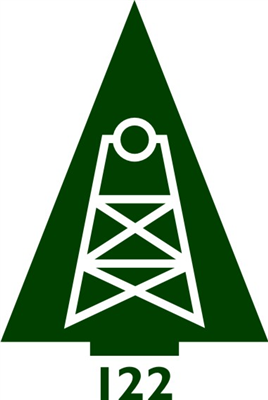 Monitoring and Assessment - 2023Term 1 monitoring (optional)Monitoring and Assessment - 2023Mid-year monitoringMonitoring and Assessment - 2023Term 3 monitoring (optional)Monitoring and Assessment - 2023End-of-year monitoringMonitoring and Assessment - 2023Mid Term 1 monitoring monitoringMonitoring and Assessment - 2023Mid Term 2 monitoring monitoringMonitoring and Assessment - 2023Mid Term 3 monitoring monitoringMonitoring and Assessment - 2023Mid Term 4 monitoring monitoringMonitoring and Self-assessment - 2023SEIL FeedbackGoal 1Goal 12023 Priorities Goal
In 2023 we will continue to focus on student learning - with an increased focus on numeracy - and student wellbeing through the 2023 Priorities Goal, a learning Key Improvement Strategy and a wellbeing Key Improvement Strategy.2023 Priorities Goal
In 2023 we will continue to focus on student learning - with an increased focus on numeracy - and student wellbeing through the 2023 Priorities Goal, a learning Key Improvement Strategy and a wellbeing Key Improvement Strategy.2023 Priorities Goal
In 2023 we will continue to focus on student learning - with an increased focus on numeracy - and student wellbeing through the 2023 Priorities Goal, a learning Key Improvement Strategy and a wellbeing Key Improvement Strategy.2023 Priorities Goal
In 2023 we will continue to focus on student learning - with an increased focus on numeracy - and student wellbeing through the 2023 Priorities Goal, a learning Key Improvement Strategy and a wellbeing Key Improvement Strategy.12 Month Target 1.112 Month Target 1.1By 2023 improve the percentage of students meeting or above NAPLAN benchmark growth in Writing from 67% in 2021 to 69%.

By 2023 increase the percentage of Year 3 students in the top two NAPLAN bands for Writing from 31% in 2022 to 35%.

By 2023 increase the percentage of Year 5 students in the top two NAPLAN bands for Writing from 10% in 2022 to 12%.

By 2023 increase the percentage of students making expected or above learning growth as reported by teacher judgement against the Victorian Curriculum for Writing from 60% in 2021-22 to 62%.

By 2023 improve the percentage of positive responses on the School Staff Survey for:
•	teacher collaboration from 60% in 2021 to 65%
•	seek feedback to improve practice from 75% in 2021 to 78%
•	professional learning through peer observation from 25% in 2021 to 35%
•	academic emphasis from 68% in 2021 to 69%
•	collective efficacy from 82% in 2021 to 83%
•	trust in students and parents from 79% in 2021 to 80%
•	parent and community involvement from 88% in 2021 to 89%

By 2023 improve the percentage of positive responses on the Attitudes to School Survey for:
•	stimulated learning from 61% in 2022 to 63% (writing)
•	motivation and interest from 71% in 2022 to 72% (writing)
•	effective teaching time from 79% in 2022 to 80% (instructional model)
•	sense of connectedness from 63% in 2022 to 66%
•	managing bullying from 66% in 2022 to 68%
•	emotional awareness and regulation from 60% in 2022 to 62% 
•	resilience from 59% in 2022 to 61%

By 2023 increase the percentage of positive responses on the Parent Opinion Survey for:
•	student connectedness from 80% in 2022 to 82%
•	parent participation and involvement from 78% in 2022 to 80%
•	stimulating learning environment from 78% in 2022 to 79%

By 2023 improve attendance of students (to be finalised)
•	average absence from 49% in 2022 to 35%
•	percentage of students with more than 20 days absence from 28% in 2022 to 20%By 2023 improve the percentage of students meeting or above NAPLAN benchmark growth in Writing from 67% in 2021 to 69%.

By 2023 increase the percentage of Year 3 students in the top two NAPLAN bands for Writing from 31% in 2022 to 35%.

By 2023 increase the percentage of Year 5 students in the top two NAPLAN bands for Writing from 10% in 2022 to 12%.

By 2023 increase the percentage of students making expected or above learning growth as reported by teacher judgement against the Victorian Curriculum for Writing from 60% in 2021-22 to 62%.

By 2023 improve the percentage of positive responses on the School Staff Survey for:
•	teacher collaboration from 60% in 2021 to 65%
•	seek feedback to improve practice from 75% in 2021 to 78%
•	professional learning through peer observation from 25% in 2021 to 35%
•	academic emphasis from 68% in 2021 to 69%
•	collective efficacy from 82% in 2021 to 83%
•	trust in students and parents from 79% in 2021 to 80%
•	parent and community involvement from 88% in 2021 to 89%

By 2023 improve the percentage of positive responses on the Attitudes to School Survey for:
•	stimulated learning from 61% in 2022 to 63% (writing)
•	motivation and interest from 71% in 2022 to 72% (writing)
•	effective teaching time from 79% in 2022 to 80% (instructional model)
•	sense of connectedness from 63% in 2022 to 66%
•	managing bullying from 66% in 2022 to 68%
•	emotional awareness and regulation from 60% in 2022 to 62% 
•	resilience from 59% in 2022 to 61%

By 2023 increase the percentage of positive responses on the Parent Opinion Survey for:
•	student connectedness from 80% in 2022 to 82%
•	parent participation and involvement from 78% in 2022 to 80%
•	stimulating learning environment from 78% in 2022 to 79%

By 2023 improve attendance of students (to be finalised)
•	average absence from 49% in 2022 to 35%
•	percentage of students with more than 20 days absence from 28% in 2022 to 20%By 2023 improve the percentage of students meeting or above NAPLAN benchmark growth in Writing from 67% in 2021 to 69%.

By 2023 increase the percentage of Year 3 students in the top two NAPLAN bands for Writing from 31% in 2022 to 35%.

By 2023 increase the percentage of Year 5 students in the top two NAPLAN bands for Writing from 10% in 2022 to 12%.

By 2023 increase the percentage of students making expected or above learning growth as reported by teacher judgement against the Victorian Curriculum for Writing from 60% in 2021-22 to 62%.

By 2023 improve the percentage of positive responses on the School Staff Survey for:
•	teacher collaboration from 60% in 2021 to 65%
•	seek feedback to improve practice from 75% in 2021 to 78%
•	professional learning through peer observation from 25% in 2021 to 35%
•	academic emphasis from 68% in 2021 to 69%
•	collective efficacy from 82% in 2021 to 83%
•	trust in students and parents from 79% in 2021 to 80%
•	parent and community involvement from 88% in 2021 to 89%

By 2023 improve the percentage of positive responses on the Attitudes to School Survey for:
•	stimulated learning from 61% in 2022 to 63% (writing)
•	motivation and interest from 71% in 2022 to 72% (writing)
•	effective teaching time from 79% in 2022 to 80% (instructional model)
•	sense of connectedness from 63% in 2022 to 66%
•	managing bullying from 66% in 2022 to 68%
•	emotional awareness and regulation from 60% in 2022 to 62% 
•	resilience from 59% in 2022 to 61%

By 2023 increase the percentage of positive responses on the Parent Opinion Survey for:
•	student connectedness from 80% in 2022 to 82%
•	parent participation and involvement from 78% in 2022 to 80%
•	stimulating learning environment from 78% in 2022 to 79%

By 2023 improve attendance of students (to be finalised)
•	average absence from 49% in 2022 to 35%
•	percentage of students with more than 20 days absence from 28% in 2022 to 20%By 2023 improve the percentage of students meeting or above NAPLAN benchmark growth in Writing from 67% in 2021 to 69%.

By 2023 increase the percentage of Year 3 students in the top two NAPLAN bands for Writing from 31% in 2022 to 35%.

By 2023 increase the percentage of Year 5 students in the top two NAPLAN bands for Writing from 10% in 2022 to 12%.

By 2023 increase the percentage of students making expected or above learning growth as reported by teacher judgement against the Victorian Curriculum for Writing from 60% in 2021-22 to 62%.

By 2023 improve the percentage of positive responses on the School Staff Survey for:
•	teacher collaboration from 60% in 2021 to 65%
•	seek feedback to improve practice from 75% in 2021 to 78%
•	professional learning through peer observation from 25% in 2021 to 35%
•	academic emphasis from 68% in 2021 to 69%
•	collective efficacy from 82% in 2021 to 83%
•	trust in students and parents from 79% in 2021 to 80%
•	parent and community involvement from 88% in 2021 to 89%

By 2023 improve the percentage of positive responses on the Attitudes to School Survey for:
•	stimulated learning from 61% in 2022 to 63% (writing)
•	motivation and interest from 71% in 2022 to 72% (writing)
•	effective teaching time from 79% in 2022 to 80% (instructional model)
•	sense of connectedness from 63% in 2022 to 66%
•	managing bullying from 66% in 2022 to 68%
•	emotional awareness and regulation from 60% in 2022 to 62% 
•	resilience from 59% in 2022 to 61%

By 2023 increase the percentage of positive responses on the Parent Opinion Survey for:
•	student connectedness from 80% in 2022 to 82%
•	parent participation and involvement from 78% in 2022 to 80%
•	stimulating learning environment from 78% in 2022 to 79%

By 2023 improve attendance of students (to be finalised)
•	average absence from 49% in 2022 to 35%
•	percentage of students with more than 20 days absence from 28% in 2022 to 20%KIS 1.aPriority 2023 DimensionKIS 1.aPriority 2023 DimensionLearning - Support both those who need scaffolding and those who have thrived to continue to extend their learning, especially in numeracyLearning - Support both those who need scaffolding and those who have thrived to continue to extend their learning, especially in numeracyLearning - Support both those who need scaffolding and those who have thrived to continue to extend their learning, especially in numeracyLearning - Support both those who need scaffolding and those who have thrived to continue to extend their learning, especially in numeracyActionsActionsEmbed the instructional model with consistency and rigour
Develop an agreed approach to the teaching of writing
Deepen Professional Learning Community processes to refine teacher practice to impact student learning
Improve the differentiation of teaching and learning
Develop tiered systems of support that enable teachers to identify and respond to student's individual learning needs.Embed the instructional model with consistency and rigour
Develop an agreed approach to the teaching of writing
Deepen Professional Learning Community processes to refine teacher practice to impact student learning
Improve the differentiation of teaching and learning
Develop tiered systems of support that enable teachers to identify and respond to student's individual learning needs.Embed the instructional model with consistency and rigour
Develop an agreed approach to the teaching of writing
Deepen Professional Learning Community processes to refine teacher practice to impact student learning
Improve the differentiation of teaching and learning
Develop tiered systems of support that enable teachers to identify and respond to student's individual learning needs.Embed the instructional model with consistency and rigour
Develop an agreed approach to the teaching of writing
Deepen Professional Learning Community processes to refine teacher practice to impact student learning
Improve the differentiation of teaching and learning
Develop tiered systems of support that enable teachers to identify and respond to student's individual learning needs.OutcomesOutcomesStudents will know how lessons are structured and how this supports their learning 
Students will be supported to learn at point of need
PLC's will meet to engage in reflective practice and evaluate and plan curriculum, assessment and lessons.
Teachers will confidently and accurately identify student learning needs of all of their students.
Teachers will provide students with the opportunity to work at their level using differentiated resources.
Students in need of targeted academic support or intervention will be identified and supported
Teachers and leaders will establish intervention/small group tutoring programs
Teachers provide regular feedback to each other through a shared approach. 
Teachers have a shared understanding and understand the big picture and work together to get there - shared collective efficacyStudents will know how lessons are structured and how this supports their learning 
Students will be supported to learn at point of need
PLC's will meet to engage in reflective practice and evaluate and plan curriculum, assessment and lessons.
Teachers will confidently and accurately identify student learning needs of all of their students.
Teachers will provide students with the opportunity to work at their level using differentiated resources.
Students in need of targeted academic support or intervention will be identified and supported
Teachers and leaders will establish intervention/small group tutoring programs
Teachers provide regular feedback to each other through a shared approach. 
Teachers have a shared understanding and understand the big picture and work together to get there - shared collective efficacyStudents will know how lessons are structured and how this supports their learning 
Students will be supported to learn at point of need
PLC's will meet to engage in reflective practice and evaluate and plan curriculum, assessment and lessons.
Teachers will confidently and accurately identify student learning needs of all of their students.
Teachers will provide students with the opportunity to work at their level using differentiated resources.
Students in need of targeted academic support or intervention will be identified and supported
Teachers and leaders will establish intervention/small group tutoring programs
Teachers provide regular feedback to each other through a shared approach. 
Teachers have a shared understanding and understand the big picture and work together to get there - shared collective efficacyStudents will know how lessons are structured and how this supports their learning 
Students will be supported to learn at point of need
PLC's will meet to engage in reflective practice and evaluate and plan curriculum, assessment and lessons.
Teachers will confidently and accurately identify student learning needs of all of their students.
Teachers will provide students with the opportunity to work at their level using differentiated resources.
Students in need of targeted academic support or intervention will be identified and supported
Teachers and leaders will establish intervention/small group tutoring programs
Teachers provide regular feedback to each other through a shared approach. 
Teachers have a shared understanding and understand the big picture and work together to get there - shared collective efficacySuccess IndicatorsSuccess IndicatorsNAPLAN data
PIVOT survey data
Student survey on Instructional model
Peer observation and coaching notes
PLC minutes and inquiry cycle documents - pre and post test data
Tutoring and Intervention data
Individual Education Plans
Teacher judgments
Quick smart data 
Attitudes to School Survey Data 
Staff survey dataNAPLAN data
PIVOT survey data
Student survey on Instructional model
Peer observation and coaching notes
PLC minutes and inquiry cycle documents - pre and post test data
Tutoring and Intervention data
Individual Education Plans
Teacher judgments
Quick smart data 
Attitudes to School Survey Data 
Staff survey dataNAPLAN data
PIVOT survey data
Student survey on Instructional model
Peer observation and coaching notes
PLC minutes and inquiry cycle documents - pre and post test data
Tutoring and Intervention data
Individual Education Plans
Teacher judgments
Quick smart data 
Attitudes to School Survey Data 
Staff survey dataNAPLAN data
PIVOT survey data
Student survey on Instructional model
Peer observation and coaching notes
PLC minutes and inquiry cycle documents - pre and post test data
Tutoring and Intervention data
Individual Education Plans
Teacher judgments
Quick smart data 
Attitudes to School Survey Data 
Staff survey dataDelivery of the annual actions for this KISDelivery of the annual actions for this KISEnablersEnablersBarriersBarriersCommentary on progressCommentary on progressFuture planningFuture planningOPTIONAL: Upload EvidenceOPTIONAL: Upload EvidenceActivities and MilestonesActivityActivityWhoWhenPercentage completeActivity 1Learning specialists to continue embedding PLC work during PLC meeting structure and work with PLC manager to develop a COP. We have also put in for PLC regional supports - PLC coaching with the PLC manager and Link school leaders: This is coaching tailored to the needs of your school based on observations and conversations. The PLC Manager can work within your teams on a weekly basis or meet with PLC leaders to support their Human Leadership as they develop and deepen their PLC processes. Learning specialists to continue embedding PLC work during PLC meeting structure and work with PLC manager to develop a COP. We have also put in for PLC regional supports - PLC coaching with the PLC manager and Link school leaders: This is coaching tailored to the needs of your school based on observations and conversations. The PLC Manager can work within your teams on a weekly basis or meet with PLC leaders to support their Human Leadership as they develop and deepen their PLC processes.  Learning Specialist(s) Principalfrom:
Term 1to:
Term 40%Activity 2Learning Specialists to be released 1 day per week alternating terms to deliver coaching on differentiation, inclusion and adjustments.Learning Specialists to be released 1 day per week alternating terms to deliver coaching on differentiation, inclusion and adjustments. Principal Learning Specialist(s) Leading Teacher(s)from:
Term 2to:
Term 40%Activity 3Learning specialists to deliver Professional Learning and build teacher understanding and capacity in the 6+1 writing traits.Learning specialists to deliver Professional Learning and build teacher understanding and capacity in the 6+1 writing traits. Learning Specialist(s) Principalfrom:
Term 1to:
Term 40%Activity 4Peer observation model to be reviewed with staff and to focus on the Instructional model.Peer observation model to be reviewed with staff and to focus on the Instructional model. Learning Specialist(s) Teacher(s) Principalfrom:
Term 1to:
Term 40%Activity 5Timetable structured so teaching partners have allocated time to work together on teaching and learning program.Timetable structured so teaching partners have allocated time to work together on teaching and learning program. Principal Teacher(s) Leading Teacher(s)from:
Term 1to:
Term 40%Activity 6Timetable developed to allow LS to meet each week.Timetable developed to allow LS to meet each week. Leading Teacher(s) Principalfrom:
Term 1to:
Term 40%Activity 7Learning Specialists released for a day to work on areas of focus and develop a COP with similar schools. Supported by PLC regional manager.Learning Specialists released for a day to work on areas of focus and develop a COP with similar schools. Supported by PLC regional manager. Principalfrom:
Term 1to:
Term 40%Activity 8Employment of teacher for tutoring program and coordination of tutoring initiative.Employment of teacher for tutoring program and coordination of tutoring initiative. Principalfrom:
Term 1to:
Term 40%Activity 9Intervention programs – Maqclit, Multi lit speech and Heggerty/sounds write phonics to be implemented by trained ES staff.
Quicksmart program implemented across Senior School years 3-6 by trained ES staff.Intervention programs – Maqclit, Multi lit speech and Heggerty/sounds write phonics to be implemented by trained ES staff.
Quicksmart program implemented across Senior School years 3-6 by trained ES staff. Education Supportfrom:
Term 1to:
Term 40%Activity 10SSG meetings to be held once per term or more/less often as necessary.SSG meetings to be held once per term or more/less often as necessary. Leading Teacher(s) Teacher(s)from:
Term 1to:
Term 40%Activity 11Build teacher capacity, knowledge and understanding around student voice and learner agency through professional learning in Semester 2.Build teacher capacity, knowledge and understanding around student voice and learner agency through professional learning in Semester 2. Principalfrom:
Term 3to:
Term 40%Activity 12Employ additional ES staff to support the learning of Tier 2 students in classrooms.Employ additional ES staff to support the learning of Tier 2 students in classrooms. Principalfrom:
Term 1to:
Term 40%KIS 1.bPriority 2023 DimensionKIS 1.bPriority 2023 DimensionWellbeing - Effectively mobilise available resources to support students' wellbeing and mental health, especially the most vulnerableWellbeing - Effectively mobilise available resources to support students' wellbeing and mental health, especially the most vulnerableWellbeing - Effectively mobilise available resources to support students' wellbeing and mental health, especially the most vulnerableWellbeing - Effectively mobilise available resources to support students' wellbeing and mental health, especially the most vulnerableActionsActionsContinue the implementation and embedding of the Respectful Relationships curriculum program across the whole school. 
Continue to embed a tiered social regulation engagement model - School Wide Positive Behaviour Support Framework and move to the next phase
Prioritise student attendance - close monitoring of attendance data. Revisit and review whole school approach to promoting attendance and responding to absences
Revisit approach to restorative practices, circle time and bullying interventions through professional learningContinue the implementation and embedding of the Respectful Relationships curriculum program across the whole school. 
Continue to embed a tiered social regulation engagement model - School Wide Positive Behaviour Support Framework and move to the next phase
Prioritise student attendance - close monitoring of attendance data. Revisit and review whole school approach to promoting attendance and responding to absences
Revisit approach to restorative practices, circle time and bullying interventions through professional learningContinue the implementation and embedding of the Respectful Relationships curriculum program across the whole school. 
Continue to embed a tiered social regulation engagement model - School Wide Positive Behaviour Support Framework and move to the next phase
Prioritise student attendance - close monitoring of attendance data. Revisit and review whole school approach to promoting attendance and responding to absences
Revisit approach to restorative practices, circle time and bullying interventions through professional learningContinue the implementation and embedding of the Respectful Relationships curriculum program across the whole school. 
Continue to embed a tiered social regulation engagement model - School Wide Positive Behaviour Support Framework and move to the next phase
Prioritise student attendance - close monitoring of attendance data. Revisit and review whole school approach to promoting attendance and responding to absences
Revisit approach to restorative practices, circle time and bullying interventions through professional learningOutcomesOutcomesTeachers will implement and model consistent implementation of the respectful relationships program supported by developed documentation
Teachers regularly monitor their pulse dashboard and respond to data presented.
Teachers adhere to practices agreed to within the SWPBS framework.
At-risk students will be targeted and feel supported in a timely manner
Students will have strong relationships with peers and staff
A whole school understanding developed through documentation of wellbeing practices.
Student attendance results will improve.Teachers will implement and model consistent implementation of the respectful relationships program supported by developed documentation
Teachers regularly monitor their pulse dashboard and respond to data presented.
Teachers adhere to practices agreed to within the SWPBS framework.
At-risk students will be targeted and feel supported in a timely manner
Students will have strong relationships with peers and staff
A whole school understanding developed through documentation of wellbeing practices.
Student attendance results will improve.Teachers will implement and model consistent implementation of the respectful relationships program supported by developed documentation
Teachers regularly monitor their pulse dashboard and respond to data presented.
Teachers adhere to practices agreed to within the SWPBS framework.
At-risk students will be targeted and feel supported in a timely manner
Students will have strong relationships with peers and staff
A whole school understanding developed through documentation of wellbeing practices.
Student attendance results will improve.Teachers will implement and model consistent implementation of the respectful relationships program supported by developed documentation
Teachers regularly monitor their pulse dashboard and respond to data presented.
Teachers adhere to practices agreed to within the SWPBS framework.
At-risk students will be targeted and feel supported in a timely manner
Students will have strong relationships with peers and staff
A whole school understanding developed through documentation of wellbeing practices.
Student attendance results will improve.Success IndicatorsSuccess IndicatorsAttendance data 
Attitudes to school survey data -teacher concern, attitudes to attendance, sense of connectedness, sense of inclusion, advocate at school, managing bullying, peer relationships, emotional awareness and regulation
PIVOT survey
Documented data for student engagement in wellbeing programs such as School Chaplain, gardening club, Hands on learning (HOL), Lunchtime Clubs
HOL data report 
Documentation of data analysis
Developed whole school scope and sequence of lessons plans to support SWPB behaviour matrix and to be used in conjunction with pulse data analysis
Weekly and term plannersAttendance data 
Attitudes to school survey data -teacher concern, attitudes to attendance, sense of connectedness, sense of inclusion, advocate at school, managing bullying, peer relationships, emotional awareness and regulation
PIVOT survey
Documented data for student engagement in wellbeing programs such as School Chaplain, gardening club, Hands on learning (HOL), Lunchtime Clubs
HOL data report 
Documentation of data analysis
Developed whole school scope and sequence of lessons plans to support SWPB behaviour matrix and to be used in conjunction with pulse data analysis
Weekly and term plannersAttendance data 
Attitudes to school survey data -teacher concern, attitudes to attendance, sense of connectedness, sense of inclusion, advocate at school, managing bullying, peer relationships, emotional awareness and regulation
PIVOT survey
Documented data for student engagement in wellbeing programs such as School Chaplain, gardening club, Hands on learning (HOL), Lunchtime Clubs
HOL data report 
Documentation of data analysis
Developed whole school scope and sequence of lessons plans to support SWPB behaviour matrix and to be used in conjunction with pulse data analysis
Weekly and term plannersAttendance data 
Attitudes to school survey data -teacher concern, attitudes to attendance, sense of connectedness, sense of inclusion, advocate at school, managing bullying, peer relationships, emotional awareness and regulation
PIVOT survey
Documented data for student engagement in wellbeing programs such as School Chaplain, gardening club, Hands on learning (HOL), Lunchtime Clubs
HOL data report 
Documentation of data analysis
Developed whole school scope and sequence of lessons plans to support SWPB behaviour matrix and to be used in conjunction with pulse data analysis
Weekly and term plannersDelivery of the annual actions for this KISDelivery of the annual actions for this KISEnablersEnablersBarriersBarriersCommentary on progressCommentary on progressFuture planningFuture planningOPTIONAL: Upload EvidenceOPTIONAL: Upload EvidenceActivities and MilestonesActivityActivityWhoWhenPercentage completeActivity 1Audit of social and emotional learning programs and curriculum delivery across the schoolAudit of social and emotional learning programs and curriculum delivery across the school Leading Teacher(s) Principal SWPBS Leader/Teamfrom:
Term 1to:
Term 40%Activity 2Promotion and communication of information to the community in relation to SWPB and RR curriculumPromotion and communication of information to the community in relation to SWPB and RR curriculum SWPBS Leader/Teamfrom:
Term 1to:
Term 40%Activity 3SWPB team meet twice a term to continue work on Action plan and meet with regional coachSWPB team meet twice a term to continue work on Action plan and meet with regional coach SWPBS Leader/Teamfrom:
Term 1to:
Term 40%Activity 4SWPB team to lead professional learning around analysis of behavioural data (PULSE) and interventions to implement from this dataSWPB team to lead professional learning around analysis of behavioural data (PULSE) and interventions to implement from this data Leading Teacher(s) SWPBS Leader/Teamfrom:
Term 1to:
Term 40%Activity 5Regional coaching for SWPBS and Tier 2 training (Prevention and classroom systems training) Annual Fidelity EvaluationsRegional coaching for SWPBS and Tier 2 training (Prevention and classroom systems training) Annual Fidelity Evaluations SWPBS Leader/Teamfrom:
Term 1to:
Term 40%Activity 6Leading Teacher of wellbeing to have once a term check-in meetings to discuss wellbeing/behaviour/attendance. Teachers to be released for an hour to meet with LT.Leading Teacher of wellbeing to have once a term check-in meetings to discuss wellbeing/behaviour/attendance. Teachers to be released for an hour to meet with LT. Leading Teacher(s) Teacher(s)from:
Term 1to:
Term 40%Activity 7Continued employment of school chaplain 2 days per week and to work closely with Wellbeing coordinator.Continued employment of school chaplain 2 days per week and to work closely with Wellbeing coordinator. Principalfrom:
Term 1to:
Term 40%Activity 8Breakfast club provided 2x days per week and coordinated by ES memberBreakfast club provided 2x days per week and coordinated by ES member Principal Education Supportfrom:
Term 1to:
Term 40%Activity 9Continuation of the Hands on Learning Program coordinated by wellbeing teacherContinuation of the Hands on Learning Program coordinated by wellbeing teacher Leading Teacher(s)from:
Term 1to:
Term 40%Activity 10Teacher release to run gardening club twice a termTeacher release to run gardening club twice a term Principalfrom:
Term 1to:
Term 40%Activity 11Termly SSG and IEP meetings with teachers, LT and families to track student progress and reflect on set goalsTermly SSG and IEP meetings with teachers, LT and families to track student progress and reflect on set goals Leading Teacher(s) Principalfrom:
Term 1to:
Term 40%Activity 12Continued connections with community agencies - CAFS, School Focused Youth Services, Ballarat Youth Foundation, Headspace, ICAMHS, Navigator, DET key contact, Lookout, DFFH

Continued partnership with University of Melbourne Rural placement for allied health students - OT, speech, physio
Continued connections with community agencies - CAFS, School Focused Youth Services, Ballarat Youth Foundation, Headspace, ICAMHS, Navigator, DET key contact, Lookout, DFFH

Continued partnership with University of Melbourne Rural placement for allied health students - OT, speech, physio
 Leading Teacher(s) Principalfrom:
Term 1to:
Term 40%Activity 13Employ LT (Wellbeing focus) to coordinate IEPs, SSGs and DIPs.Employ LT (Wellbeing focus) to coordinate IEPs, SSGs and DIPs. Principalfrom:
Term 1to:
Term 40%Goal 1Goal 12023 Priorities Goal
In 2023 we will continue to focus on student learning - with an increased focus on numeracy - and student wellbeing through the 2023 Priorities Goal, a learning Key Improvement Strategy and a wellbeing Key Improvement Strategy.2023 Priorities Goal
In 2023 we will continue to focus on student learning - with an increased focus on numeracy - and student wellbeing through the 2023 Priorities Goal, a learning Key Improvement Strategy and a wellbeing Key Improvement Strategy.2023 Priorities Goal
In 2023 we will continue to focus on student learning - with an increased focus on numeracy - and student wellbeing through the 2023 Priorities Goal, a learning Key Improvement Strategy and a wellbeing Key Improvement Strategy.2023 Priorities Goal
In 2023 we will continue to focus on student learning - with an increased focus on numeracy - and student wellbeing through the 2023 Priorities Goal, a learning Key Improvement Strategy and a wellbeing Key Improvement Strategy.12 Month Target 1.112 Month Target 1.1By 2023 improve the percentage of students meeting or above NAPLAN benchmark growth in Writing from 67% in 2021 to 69%.

By 2023 increase the percentage of Year 3 students in the top two NAPLAN bands for Writing from 31% in 2022 to 35%.

By 2023 increase the percentage of Year 5 students in the top two NAPLAN bands for Writing from 10% in 2022 to 12%.

By 2023 increase the percentage of students making expected or above learning growth as reported by teacher judgement against the Victorian Curriculum for Writing from 60% in 2021-22 to 62%.

By 2023 improve the percentage of positive responses on the School Staff Survey for:
•	teacher collaboration from 60% in 2021 to 65%
•	seek feedback to improve practice from 75% in 2021 to 78%
•	professional learning through peer observation from 25% in 2021 to 35%
•	academic emphasis from 68% in 2021 to 69%
•	collective efficacy from 82% in 2021 to 83%
•	trust in students and parents from 79% in 2021 to 80%
•	parent and community involvement from 88% in 2021 to 89%

By 2023 improve the percentage of positive responses on the Attitudes to School Survey for:
•	stimulated learning from 61% in 2022 to 63% (writing)
•	motivation and interest from 71% in 2022 to 72% (writing)
•	effective teaching time from 79% in 2022 to 80% (instructional model)
•	sense of connectedness from 63% in 2022 to 66%
•	managing bullying from 66% in 2022 to 68%
•	emotional awareness and regulation from 60% in 2022 to 62% 
•	resilience from 59% in 2022 to 61%

By 2023 increase the percentage of positive responses on the Parent Opinion Survey for:
•	student connectedness from 80% in 2022 to 82%
•	parent participation and involvement from 78% in 2022 to 80%
•	stimulating learning environment from 78% in 2022 to 79%

By 2023 improve attendance of students (to be finalised)
•	average absence from 49% in 2022 to 35%
•	percentage of students with more than 20 days absence from 28% in 2022 to 20%By 2023 improve the percentage of students meeting or above NAPLAN benchmark growth in Writing from 67% in 2021 to 69%.

By 2023 increase the percentage of Year 3 students in the top two NAPLAN bands for Writing from 31% in 2022 to 35%.

By 2023 increase the percentage of Year 5 students in the top two NAPLAN bands for Writing from 10% in 2022 to 12%.

By 2023 increase the percentage of students making expected or above learning growth as reported by teacher judgement against the Victorian Curriculum for Writing from 60% in 2021-22 to 62%.

By 2023 improve the percentage of positive responses on the School Staff Survey for:
•	teacher collaboration from 60% in 2021 to 65%
•	seek feedback to improve practice from 75% in 2021 to 78%
•	professional learning through peer observation from 25% in 2021 to 35%
•	academic emphasis from 68% in 2021 to 69%
•	collective efficacy from 82% in 2021 to 83%
•	trust in students and parents from 79% in 2021 to 80%
•	parent and community involvement from 88% in 2021 to 89%

By 2023 improve the percentage of positive responses on the Attitudes to School Survey for:
•	stimulated learning from 61% in 2022 to 63% (writing)
•	motivation and interest from 71% in 2022 to 72% (writing)
•	effective teaching time from 79% in 2022 to 80% (instructional model)
•	sense of connectedness from 63% in 2022 to 66%
•	managing bullying from 66% in 2022 to 68%
•	emotional awareness and regulation from 60% in 2022 to 62% 
•	resilience from 59% in 2022 to 61%

By 2023 increase the percentage of positive responses on the Parent Opinion Survey for:
•	student connectedness from 80% in 2022 to 82%
•	parent participation and involvement from 78% in 2022 to 80%
•	stimulating learning environment from 78% in 2022 to 79%

By 2023 improve attendance of students (to be finalised)
•	average absence from 49% in 2022 to 35%
•	percentage of students with more than 20 days absence from 28% in 2022 to 20%By 2023 improve the percentage of students meeting or above NAPLAN benchmark growth in Writing from 67% in 2021 to 69%.

By 2023 increase the percentage of Year 3 students in the top two NAPLAN bands for Writing from 31% in 2022 to 35%.

By 2023 increase the percentage of Year 5 students in the top two NAPLAN bands for Writing from 10% in 2022 to 12%.

By 2023 increase the percentage of students making expected or above learning growth as reported by teacher judgement against the Victorian Curriculum for Writing from 60% in 2021-22 to 62%.

By 2023 improve the percentage of positive responses on the School Staff Survey for:
•	teacher collaboration from 60% in 2021 to 65%
•	seek feedback to improve practice from 75% in 2021 to 78%
•	professional learning through peer observation from 25% in 2021 to 35%
•	academic emphasis from 68% in 2021 to 69%
•	collective efficacy from 82% in 2021 to 83%
•	trust in students and parents from 79% in 2021 to 80%
•	parent and community involvement from 88% in 2021 to 89%

By 2023 improve the percentage of positive responses on the Attitudes to School Survey for:
•	stimulated learning from 61% in 2022 to 63% (writing)
•	motivation and interest from 71% in 2022 to 72% (writing)
•	effective teaching time from 79% in 2022 to 80% (instructional model)
•	sense of connectedness from 63% in 2022 to 66%
•	managing bullying from 66% in 2022 to 68%
•	emotional awareness and regulation from 60% in 2022 to 62% 
•	resilience from 59% in 2022 to 61%

By 2023 increase the percentage of positive responses on the Parent Opinion Survey for:
•	student connectedness from 80% in 2022 to 82%
•	parent participation and involvement from 78% in 2022 to 80%
•	stimulating learning environment from 78% in 2022 to 79%

By 2023 improve attendance of students (to be finalised)
•	average absence from 49% in 2022 to 35%
•	percentage of students with more than 20 days absence from 28% in 2022 to 20%By 2023 improve the percentage of students meeting or above NAPLAN benchmark growth in Writing from 67% in 2021 to 69%.

By 2023 increase the percentage of Year 3 students in the top two NAPLAN bands for Writing from 31% in 2022 to 35%.

By 2023 increase the percentage of Year 5 students in the top two NAPLAN bands for Writing from 10% in 2022 to 12%.

By 2023 increase the percentage of students making expected or above learning growth as reported by teacher judgement against the Victorian Curriculum for Writing from 60% in 2021-22 to 62%.

By 2023 improve the percentage of positive responses on the School Staff Survey for:
•	teacher collaboration from 60% in 2021 to 65%
•	seek feedback to improve practice from 75% in 2021 to 78%
•	professional learning through peer observation from 25% in 2021 to 35%
•	academic emphasis from 68% in 2021 to 69%
•	collective efficacy from 82% in 2021 to 83%
•	trust in students and parents from 79% in 2021 to 80%
•	parent and community involvement from 88% in 2021 to 89%

By 2023 improve the percentage of positive responses on the Attitudes to School Survey for:
•	stimulated learning from 61% in 2022 to 63% (writing)
•	motivation and interest from 71% in 2022 to 72% (writing)
•	effective teaching time from 79% in 2022 to 80% (instructional model)
•	sense of connectedness from 63% in 2022 to 66%
•	managing bullying from 66% in 2022 to 68%
•	emotional awareness and regulation from 60% in 2022 to 62% 
•	resilience from 59% in 2022 to 61%

By 2023 increase the percentage of positive responses on the Parent Opinion Survey for:
•	student connectedness from 80% in 2022 to 82%
•	parent participation and involvement from 78% in 2022 to 80%
•	stimulating learning environment from 78% in 2022 to 79%

By 2023 improve attendance of students (to be finalised)
•	average absence from 49% in 2022 to 35%
•	percentage of students with more than 20 days absence from 28% in 2022 to 20%KIS 1.aPriority 2023 DimensionKIS 1.aPriority 2023 DimensionLearning - Support both those who need scaffolding and those who have thrived to continue to extend their learning, especially in numeracyLearning - Support both those who need scaffolding and those who have thrived to continue to extend their learning, especially in numeracyLearning - Support both those who need scaffolding and those who have thrived to continue to extend their learning, especially in numeracyLearning - Support both those who need scaffolding and those who have thrived to continue to extend their learning, especially in numeracyActionsActionsEmbed the instructional model with consistency and rigour
Develop an agreed approach to the teaching of writing
Deepen Professional Learning Community processes to refine teacher practice to impact student learning
Improve the differentiation of teaching and learning
Develop tiered systems of support that enable teachers to identify and respond to student's individual learning needs.Embed the instructional model with consistency and rigour
Develop an agreed approach to the teaching of writing
Deepen Professional Learning Community processes to refine teacher practice to impact student learning
Improve the differentiation of teaching and learning
Develop tiered systems of support that enable teachers to identify and respond to student's individual learning needs.Embed the instructional model with consistency and rigour
Develop an agreed approach to the teaching of writing
Deepen Professional Learning Community processes to refine teacher practice to impact student learning
Improve the differentiation of teaching and learning
Develop tiered systems of support that enable teachers to identify and respond to student's individual learning needs.Embed the instructional model with consistency and rigour
Develop an agreed approach to the teaching of writing
Deepen Professional Learning Community processes to refine teacher practice to impact student learning
Improve the differentiation of teaching and learning
Develop tiered systems of support that enable teachers to identify and respond to student's individual learning needs.OutcomesOutcomesStudents will know how lessons are structured and how this supports their learning 
Students will be supported to learn at point of need
PLC's will meet to engage in reflective practice and evaluate and plan curriculum, assessment and lessons.
Teachers will confidently and accurately identify student learning needs of all of their students.
Teachers will provide students with the opportunity to work at their level using differentiated resources.
Students in need of targeted academic support or intervention will be identified and supported
Teachers and leaders will establish intervention/small group tutoring programs
Teachers provide regular feedback to each other through a shared approach. 
Teachers have a shared understanding and understand the big picture and work together to get there - shared collective efficacyStudents will know how lessons are structured and how this supports their learning 
Students will be supported to learn at point of need
PLC's will meet to engage in reflective practice and evaluate and plan curriculum, assessment and lessons.
Teachers will confidently and accurately identify student learning needs of all of their students.
Teachers will provide students with the opportunity to work at their level using differentiated resources.
Students in need of targeted academic support or intervention will be identified and supported
Teachers and leaders will establish intervention/small group tutoring programs
Teachers provide regular feedback to each other through a shared approach. 
Teachers have a shared understanding and understand the big picture and work together to get there - shared collective efficacyStudents will know how lessons are structured and how this supports their learning 
Students will be supported to learn at point of need
PLC's will meet to engage in reflective practice and evaluate and plan curriculum, assessment and lessons.
Teachers will confidently and accurately identify student learning needs of all of their students.
Teachers will provide students with the opportunity to work at their level using differentiated resources.
Students in need of targeted academic support or intervention will be identified and supported
Teachers and leaders will establish intervention/small group tutoring programs
Teachers provide regular feedback to each other through a shared approach. 
Teachers have a shared understanding and understand the big picture and work together to get there - shared collective efficacyStudents will know how lessons are structured and how this supports their learning 
Students will be supported to learn at point of need
PLC's will meet to engage in reflective practice and evaluate and plan curriculum, assessment and lessons.
Teachers will confidently and accurately identify student learning needs of all of their students.
Teachers will provide students with the opportunity to work at their level using differentiated resources.
Students in need of targeted academic support or intervention will be identified and supported
Teachers and leaders will establish intervention/small group tutoring programs
Teachers provide regular feedback to each other through a shared approach. 
Teachers have a shared understanding and understand the big picture and work together to get there - shared collective efficacySuccess IndicatorsSuccess IndicatorsNAPLAN data
PIVOT survey data
Student survey on Instructional model
Peer observation and coaching notes
PLC minutes and inquiry cycle documents - pre and post test data
Tutoring and Intervention data
Individual Education Plans
Teacher judgments
Quick smart data 
Attitudes to School Survey Data 
Staff survey dataNAPLAN data
PIVOT survey data
Student survey on Instructional model
Peer observation and coaching notes
PLC minutes and inquiry cycle documents - pre and post test data
Tutoring and Intervention data
Individual Education Plans
Teacher judgments
Quick smart data 
Attitudes to School Survey Data 
Staff survey dataNAPLAN data
PIVOT survey data
Student survey on Instructional model
Peer observation and coaching notes
PLC minutes and inquiry cycle documents - pre and post test data
Tutoring and Intervention data
Individual Education Plans
Teacher judgments
Quick smart data 
Attitudes to School Survey Data 
Staff survey dataNAPLAN data
PIVOT survey data
Student survey on Instructional model
Peer observation and coaching notes
PLC minutes and inquiry cycle documents - pre and post test data
Tutoring and Intervention data
Individual Education Plans
Teacher judgments
Quick smart data 
Attitudes to School Survey Data 
Staff survey dataDelivery of the annual actions for this KISDelivery of the annual actions for this KISEnablersEnablersBarriersBarriersCommentary on progressCommentary on progressFuture planningFuture planningOPTIONAL: Upload EvidenceOPTIONAL: Upload EvidenceActivities and MilestonesActivityActivityWhoWhenPercentage completeActivity 1Learning specialists to continue embedding PLC work during PLC meeting structure and work with PLC manager to develop a COP. We have also put in for PLC regional supports - PLC coaching with the PLC manager and Link school leaders: This is coaching tailored to the needs of your school based on observations and conversations. The PLC Manager can work within your teams on a weekly basis or meet with PLC leaders to support their Human Leadership as they develop and deepen their PLC processes. Learning specialists to continue embedding PLC work during PLC meeting structure and work with PLC manager to develop a COP. We have also put in for PLC regional supports - PLC coaching with the PLC manager and Link school leaders: This is coaching tailored to the needs of your school based on observations and conversations. The PLC Manager can work within your teams on a weekly basis or meet with PLC leaders to support their Human Leadership as they develop and deepen their PLC processes.  Learning Specialist(s) Principalfrom:
Term 1to:
Term 40%Activity 2Learning Specialists to be released 1 day per week alternating terms to deliver coaching on differentiation, inclusion and adjustments.Learning Specialists to be released 1 day per week alternating terms to deliver coaching on differentiation, inclusion and adjustments. Principal Learning Specialist(s) Leading Teacher(s)from:
Term 2to:
Term 40%Activity 3Learning specialists to deliver Professional Learning and build teacher understanding and capacity in the 6+1 writing traits.Learning specialists to deliver Professional Learning and build teacher understanding and capacity in the 6+1 writing traits. Learning Specialist(s) Principalfrom:
Term 1to:
Term 40%Activity 4Peer observation model to be reviewed with staff and to focus on the Instructional model.Peer observation model to be reviewed with staff and to focus on the Instructional model. Learning Specialist(s) Teacher(s) Principalfrom:
Term 1to:
Term 40%Activity 5Timetable structured so teaching partners have allocated time to work together on teaching and learning program.Timetable structured so teaching partners have allocated time to work together on teaching and learning program. Principal Teacher(s) Leading Teacher(s)from:
Term 1to:
Term 40%Activity 6Timetable developed to allow LS to meet each week.Timetable developed to allow LS to meet each week. Leading Teacher(s) Principalfrom:
Term 1to:
Term 40%Activity 7Learning Specialists released for a day to work on areas of focus and develop a COP with similar schools. Supported by PLC regional manager.Learning Specialists released for a day to work on areas of focus and develop a COP with similar schools. Supported by PLC regional manager. Principalfrom:
Term 1to:
Term 40%Activity 8Employment of teacher for tutoring program and coordination of tutoring initiative.Employment of teacher for tutoring program and coordination of tutoring initiative. Principalfrom:
Term 1to:
Term 40%Activity 9Intervention programs – Maqclit, Multi lit speech and Heggerty/sounds write phonics to be implemented by trained ES staff.
Quicksmart program implemented across Senior School years 3-6 by trained ES staff.Intervention programs – Maqclit, Multi lit speech and Heggerty/sounds write phonics to be implemented by trained ES staff.
Quicksmart program implemented across Senior School years 3-6 by trained ES staff. Education Supportfrom:
Term 1to:
Term 40%Activity 10SSG meetings to be held once per term or more/less often as necessary.SSG meetings to be held once per term or more/less often as necessary. Leading Teacher(s) Teacher(s)from:
Term 1to:
Term 40%Activity 11Build teacher capacity, knowledge and understanding around student voice and learner agency through professional learning in Semester 2.Build teacher capacity, knowledge and understanding around student voice and learner agency through professional learning in Semester 2. Principalfrom:
Term 3to:
Term 40%Activity 12Employ additional ES staff to support the learning of Tier 2 students in classrooms.Employ additional ES staff to support the learning of Tier 2 students in classrooms. Principalfrom:
Term 1to:
Term 40%KIS 1.bPriority 2023 DimensionKIS 1.bPriority 2023 DimensionWellbeing - Effectively mobilise available resources to support students' wellbeing and mental health, especially the most vulnerableWellbeing - Effectively mobilise available resources to support students' wellbeing and mental health, especially the most vulnerableWellbeing - Effectively mobilise available resources to support students' wellbeing and mental health, especially the most vulnerableWellbeing - Effectively mobilise available resources to support students' wellbeing and mental health, especially the most vulnerableActionsActionsContinue the implementation and embedding of the Respectful Relationships curriculum program across the whole school. 
Continue to embed a tiered social regulation engagement model - School Wide Positive Behaviour Support Framework and move to the next phase
Prioritise student attendance - close monitoring of attendance data. Revisit and review whole school approach to promoting attendance and responding to absences
Revisit approach to restorative practices, circle time and bullying interventions through professional learningContinue the implementation and embedding of the Respectful Relationships curriculum program across the whole school. 
Continue to embed a tiered social regulation engagement model - School Wide Positive Behaviour Support Framework and move to the next phase
Prioritise student attendance - close monitoring of attendance data. Revisit and review whole school approach to promoting attendance and responding to absences
Revisit approach to restorative practices, circle time and bullying interventions through professional learningContinue the implementation and embedding of the Respectful Relationships curriculum program across the whole school. 
Continue to embed a tiered social regulation engagement model - School Wide Positive Behaviour Support Framework and move to the next phase
Prioritise student attendance - close monitoring of attendance data. Revisit and review whole school approach to promoting attendance and responding to absences
Revisit approach to restorative practices, circle time and bullying interventions through professional learningContinue the implementation and embedding of the Respectful Relationships curriculum program across the whole school. 
Continue to embed a tiered social regulation engagement model - School Wide Positive Behaviour Support Framework and move to the next phase
Prioritise student attendance - close monitoring of attendance data. Revisit and review whole school approach to promoting attendance and responding to absences
Revisit approach to restorative practices, circle time and bullying interventions through professional learningOutcomesOutcomesTeachers will implement and model consistent implementation of the respectful relationships program supported by developed documentation
Teachers regularly monitor their pulse dashboard and respond to data presented.
Teachers adhere to practices agreed to within the SWPBS framework.
At-risk students will be targeted and feel supported in a timely manner
Students will have strong relationships with peers and staff
A whole school understanding developed through documentation of wellbeing practices.
Student attendance results will improve.Teachers will implement and model consistent implementation of the respectful relationships program supported by developed documentation
Teachers regularly monitor their pulse dashboard and respond to data presented.
Teachers adhere to practices agreed to within the SWPBS framework.
At-risk students will be targeted and feel supported in a timely manner
Students will have strong relationships with peers and staff
A whole school understanding developed through documentation of wellbeing practices.
Student attendance results will improve.Teachers will implement and model consistent implementation of the respectful relationships program supported by developed documentation
Teachers regularly monitor their pulse dashboard and respond to data presented.
Teachers adhere to practices agreed to within the SWPBS framework.
At-risk students will be targeted and feel supported in a timely manner
Students will have strong relationships with peers and staff
A whole school understanding developed through documentation of wellbeing practices.
Student attendance results will improve.Teachers will implement and model consistent implementation of the respectful relationships program supported by developed documentation
Teachers regularly monitor their pulse dashboard and respond to data presented.
Teachers adhere to practices agreed to within the SWPBS framework.
At-risk students will be targeted and feel supported in a timely manner
Students will have strong relationships with peers and staff
A whole school understanding developed through documentation of wellbeing practices.
Student attendance results will improve.Success IndicatorsSuccess IndicatorsAttendance data 
Attitudes to school survey data -teacher concern, attitudes to attendance, sense of connectedness, sense of inclusion, advocate at school, managing bullying, peer relationships, emotional awareness and regulation
PIVOT survey
Documented data for student engagement in wellbeing programs such as School Chaplain, gardening club, Hands on learning (HOL), Lunchtime Clubs
HOL data report 
Documentation of data analysis
Developed whole school scope and sequence of lessons plans to support SWPB behaviour matrix and to be used in conjunction with pulse data analysis
Weekly and term plannersAttendance data 
Attitudes to school survey data -teacher concern, attitudes to attendance, sense of connectedness, sense of inclusion, advocate at school, managing bullying, peer relationships, emotional awareness and regulation
PIVOT survey
Documented data for student engagement in wellbeing programs such as School Chaplain, gardening club, Hands on learning (HOL), Lunchtime Clubs
HOL data report 
Documentation of data analysis
Developed whole school scope and sequence of lessons plans to support SWPB behaviour matrix and to be used in conjunction with pulse data analysis
Weekly and term plannersAttendance data 
Attitudes to school survey data -teacher concern, attitudes to attendance, sense of connectedness, sense of inclusion, advocate at school, managing bullying, peer relationships, emotional awareness and regulation
PIVOT survey
Documented data for student engagement in wellbeing programs such as School Chaplain, gardening club, Hands on learning (HOL), Lunchtime Clubs
HOL data report 
Documentation of data analysis
Developed whole school scope and sequence of lessons plans to support SWPB behaviour matrix and to be used in conjunction with pulse data analysis
Weekly and term plannersAttendance data 
Attitudes to school survey data -teacher concern, attitudes to attendance, sense of connectedness, sense of inclusion, advocate at school, managing bullying, peer relationships, emotional awareness and regulation
PIVOT survey
Documented data for student engagement in wellbeing programs such as School Chaplain, gardening club, Hands on learning (HOL), Lunchtime Clubs
HOL data report 
Documentation of data analysis
Developed whole school scope and sequence of lessons plans to support SWPB behaviour matrix and to be used in conjunction with pulse data analysis
Weekly and term plannersDelivery of the annual actions for this KISDelivery of the annual actions for this KISEnablersEnablersBarriersBarriersCommentary on progressCommentary on progressFuture planningFuture planningOPTIONAL: Upload EvidenceOPTIONAL: Upload EvidenceActivities and MilestonesActivityActivityWhoWhenPercentage completeActivity 1Audit of social and emotional learning programs and curriculum delivery across the schoolAudit of social and emotional learning programs and curriculum delivery across the school Leading Teacher(s) Principal SWPBS Leader/Teamfrom:
Term 1to:
Term 40%Activity 2Promotion and communication of information to the community in relation to SWPB and RR curriculumPromotion and communication of information to the community in relation to SWPB and RR curriculum SWPBS Leader/Teamfrom:
Term 1to:
Term 40%Activity 3SWPB team meet twice a term to continue work on Action plan and meet with regional coachSWPB team meet twice a term to continue work on Action plan and meet with regional coach SWPBS Leader/Teamfrom:
Term 1to:
Term 40%Activity 4SWPB team to lead professional learning around analysis of behavioural data (PULSE) and interventions to implement from this dataSWPB team to lead professional learning around analysis of behavioural data (PULSE) and interventions to implement from this data Leading Teacher(s) SWPBS Leader/Teamfrom:
Term 1to:
Term 40%Activity 5Regional coaching for SWPBS and Tier 2 training (Prevention and classroom systems training) Annual Fidelity EvaluationsRegional coaching for SWPBS and Tier 2 training (Prevention and classroom systems training) Annual Fidelity Evaluations SWPBS Leader/Teamfrom:
Term 1to:
Term 40%Activity 6Leading Teacher of wellbeing to have once a term check-in meetings to discuss wellbeing/behaviour/attendance. Teachers to be released for an hour to meet with LT.Leading Teacher of wellbeing to have once a term check-in meetings to discuss wellbeing/behaviour/attendance. Teachers to be released for an hour to meet with LT. Leading Teacher(s) Teacher(s)from:
Term 1to:
Term 40%Activity 7Continued employment of school chaplain 2 days per week and to work closely with Wellbeing coordinator.Continued employment of school chaplain 2 days per week and to work closely with Wellbeing coordinator. Principalfrom:
Term 1to:
Term 40%Activity 8Breakfast club provided 2x days per week and coordinated by ES memberBreakfast club provided 2x days per week and coordinated by ES member Principal Education Supportfrom:
Term 1to:
Term 40%Activity 9Continuation of the Hands on Learning Program coordinated by wellbeing teacherContinuation of the Hands on Learning Program coordinated by wellbeing teacher Leading Teacher(s)from:
Term 1to:
Term 40%Activity 10Teacher release to run gardening club twice a termTeacher release to run gardening club twice a term Principalfrom:
Term 1to:
Term 40%Activity 11Termly SSG and IEP meetings with teachers, LT and families to track student progress and reflect on set goalsTermly SSG and IEP meetings with teachers, LT and families to track student progress and reflect on set goals Leading Teacher(s) Principalfrom:
Term 1to:
Term 40%Activity 12Continued connections with community agencies - CAFS, School Focused Youth Services, Ballarat Youth Foundation, Headspace, ICAMHS, Navigator, DET key contact, Lookout, DFFH

Continued partnership with University of Melbourne Rural placement for allied health students - OT, speech, physio
Continued connections with community agencies - CAFS, School Focused Youth Services, Ballarat Youth Foundation, Headspace, ICAMHS, Navigator, DET key contact, Lookout, DFFH

Continued partnership with University of Melbourne Rural placement for allied health students - OT, speech, physio
 Leading Teacher(s) Principalfrom:
Term 1to:
Term 40%Activity 13Employ LT (Wellbeing focus) to coordinate IEPs, SSGs and DIPs.Employ LT (Wellbeing focus) to coordinate IEPs, SSGs and DIPs. Principalfrom:
Term 1to:
Term 40%Goal 1Goal 12023 Priorities Goal
In 2023 we will continue to focus on student learning - with an increased focus on numeracy - and student wellbeing through the 2023 Priorities Goal, a learning Key Improvement Strategy and a wellbeing Key Improvement Strategy.2023 Priorities Goal
In 2023 we will continue to focus on student learning - with an increased focus on numeracy - and student wellbeing through the 2023 Priorities Goal, a learning Key Improvement Strategy and a wellbeing Key Improvement Strategy.2023 Priorities Goal
In 2023 we will continue to focus on student learning - with an increased focus on numeracy - and student wellbeing through the 2023 Priorities Goal, a learning Key Improvement Strategy and a wellbeing Key Improvement Strategy.2023 Priorities Goal
In 2023 we will continue to focus on student learning - with an increased focus on numeracy - and student wellbeing through the 2023 Priorities Goal, a learning Key Improvement Strategy and a wellbeing Key Improvement Strategy.12 Month Target 1.112 Month Target 1.1By 2023 improve the percentage of students meeting or above NAPLAN benchmark growth in Writing from 67% in 2021 to 69%.

By 2023 increase the percentage of Year 3 students in the top two NAPLAN bands for Writing from 31% in 2022 to 35%.

By 2023 increase the percentage of Year 5 students in the top two NAPLAN bands for Writing from 10% in 2022 to 12%.

By 2023 increase the percentage of students making expected or above learning growth as reported by teacher judgement against the Victorian Curriculum for Writing from 60% in 2021-22 to 62%.

By 2023 improve the percentage of positive responses on the School Staff Survey for:
•	teacher collaboration from 60% in 2021 to 65%
•	seek feedback to improve practice from 75% in 2021 to 78%
•	professional learning through peer observation from 25% in 2021 to 35%
•	academic emphasis from 68% in 2021 to 69%
•	collective efficacy from 82% in 2021 to 83%
•	trust in students and parents from 79% in 2021 to 80%
•	parent and community involvement from 88% in 2021 to 89%

By 2023 improve the percentage of positive responses on the Attitudes to School Survey for:
•	stimulated learning from 61% in 2022 to 63% (writing)
•	motivation and interest from 71% in 2022 to 72% (writing)
•	effective teaching time from 79% in 2022 to 80% (instructional model)
•	sense of connectedness from 63% in 2022 to 66%
•	managing bullying from 66% in 2022 to 68%
•	emotional awareness and regulation from 60% in 2022 to 62% 
•	resilience from 59% in 2022 to 61%

By 2023 increase the percentage of positive responses on the Parent Opinion Survey for:
•	student connectedness from 80% in 2022 to 82%
•	parent participation and involvement from 78% in 2022 to 80%
•	stimulating learning environment from 78% in 2022 to 79%

By 2023 improve attendance of students (to be finalised)
•	average absence from 49% in 2022 to 35%
•	percentage of students with more than 20 days absence from 28% in 2022 to 20%By 2023 improve the percentage of students meeting or above NAPLAN benchmark growth in Writing from 67% in 2021 to 69%.

By 2023 increase the percentage of Year 3 students in the top two NAPLAN bands for Writing from 31% in 2022 to 35%.

By 2023 increase the percentage of Year 5 students in the top two NAPLAN bands for Writing from 10% in 2022 to 12%.

By 2023 increase the percentage of students making expected or above learning growth as reported by teacher judgement against the Victorian Curriculum for Writing from 60% in 2021-22 to 62%.

By 2023 improve the percentage of positive responses on the School Staff Survey for:
•	teacher collaboration from 60% in 2021 to 65%
•	seek feedback to improve practice from 75% in 2021 to 78%
•	professional learning through peer observation from 25% in 2021 to 35%
•	academic emphasis from 68% in 2021 to 69%
•	collective efficacy from 82% in 2021 to 83%
•	trust in students and parents from 79% in 2021 to 80%
•	parent and community involvement from 88% in 2021 to 89%

By 2023 improve the percentage of positive responses on the Attitudes to School Survey for:
•	stimulated learning from 61% in 2022 to 63% (writing)
•	motivation and interest from 71% in 2022 to 72% (writing)
•	effective teaching time from 79% in 2022 to 80% (instructional model)
•	sense of connectedness from 63% in 2022 to 66%
•	managing bullying from 66% in 2022 to 68%
•	emotional awareness and regulation from 60% in 2022 to 62% 
•	resilience from 59% in 2022 to 61%

By 2023 increase the percentage of positive responses on the Parent Opinion Survey for:
•	student connectedness from 80% in 2022 to 82%
•	parent participation and involvement from 78% in 2022 to 80%
•	stimulating learning environment from 78% in 2022 to 79%

By 2023 improve attendance of students (to be finalised)
•	average absence from 49% in 2022 to 35%
•	percentage of students with more than 20 days absence from 28% in 2022 to 20%By 2023 improve the percentage of students meeting or above NAPLAN benchmark growth in Writing from 67% in 2021 to 69%.

By 2023 increase the percentage of Year 3 students in the top two NAPLAN bands for Writing from 31% in 2022 to 35%.

By 2023 increase the percentage of Year 5 students in the top two NAPLAN bands for Writing from 10% in 2022 to 12%.

By 2023 increase the percentage of students making expected or above learning growth as reported by teacher judgement against the Victorian Curriculum for Writing from 60% in 2021-22 to 62%.

By 2023 improve the percentage of positive responses on the School Staff Survey for:
•	teacher collaboration from 60% in 2021 to 65%
•	seek feedback to improve practice from 75% in 2021 to 78%
•	professional learning through peer observation from 25% in 2021 to 35%
•	academic emphasis from 68% in 2021 to 69%
•	collective efficacy from 82% in 2021 to 83%
•	trust in students and parents from 79% in 2021 to 80%
•	parent and community involvement from 88% in 2021 to 89%

By 2023 improve the percentage of positive responses on the Attitudes to School Survey for:
•	stimulated learning from 61% in 2022 to 63% (writing)
•	motivation and interest from 71% in 2022 to 72% (writing)
•	effective teaching time from 79% in 2022 to 80% (instructional model)
•	sense of connectedness from 63% in 2022 to 66%
•	managing bullying from 66% in 2022 to 68%
•	emotional awareness and regulation from 60% in 2022 to 62% 
•	resilience from 59% in 2022 to 61%

By 2023 increase the percentage of positive responses on the Parent Opinion Survey for:
•	student connectedness from 80% in 2022 to 82%
•	parent participation and involvement from 78% in 2022 to 80%
•	stimulating learning environment from 78% in 2022 to 79%

By 2023 improve attendance of students (to be finalised)
•	average absence from 49% in 2022 to 35%
•	percentage of students with more than 20 days absence from 28% in 2022 to 20%By 2023 improve the percentage of students meeting or above NAPLAN benchmark growth in Writing from 67% in 2021 to 69%.

By 2023 increase the percentage of Year 3 students in the top two NAPLAN bands for Writing from 31% in 2022 to 35%.

By 2023 increase the percentage of Year 5 students in the top two NAPLAN bands for Writing from 10% in 2022 to 12%.

By 2023 increase the percentage of students making expected or above learning growth as reported by teacher judgement against the Victorian Curriculum for Writing from 60% in 2021-22 to 62%.

By 2023 improve the percentage of positive responses on the School Staff Survey for:
•	teacher collaboration from 60% in 2021 to 65%
•	seek feedback to improve practice from 75% in 2021 to 78%
•	professional learning through peer observation from 25% in 2021 to 35%
•	academic emphasis from 68% in 2021 to 69%
•	collective efficacy from 82% in 2021 to 83%
•	trust in students and parents from 79% in 2021 to 80%
•	parent and community involvement from 88% in 2021 to 89%

By 2023 improve the percentage of positive responses on the Attitudes to School Survey for:
•	stimulated learning from 61% in 2022 to 63% (writing)
•	motivation and interest from 71% in 2022 to 72% (writing)
•	effective teaching time from 79% in 2022 to 80% (instructional model)
•	sense of connectedness from 63% in 2022 to 66%
•	managing bullying from 66% in 2022 to 68%
•	emotional awareness and regulation from 60% in 2022 to 62% 
•	resilience from 59% in 2022 to 61%

By 2023 increase the percentage of positive responses on the Parent Opinion Survey for:
•	student connectedness from 80% in 2022 to 82%
•	parent participation and involvement from 78% in 2022 to 80%
•	stimulating learning environment from 78% in 2022 to 79%

By 2023 improve attendance of students (to be finalised)
•	average absence from 49% in 2022 to 35%
•	percentage of students with more than 20 days absence from 28% in 2022 to 20%KIS 1.aPriority 2023 DimensionKIS 1.aPriority 2023 DimensionLearning - Support both those who need scaffolding and those who have thrived to continue to extend their learning, especially in numeracyLearning - Support both those who need scaffolding and those who have thrived to continue to extend their learning, especially in numeracyLearning - Support both those who need scaffolding and those who have thrived to continue to extend their learning, especially in numeracyLearning - Support both those who need scaffolding and those who have thrived to continue to extend their learning, especially in numeracyActionsActionsEmbed the instructional model with consistency and rigour
Develop an agreed approach to the teaching of writing
Deepen Professional Learning Community processes to refine teacher practice to impact student learning
Improve the differentiation of teaching and learning
Develop tiered systems of support that enable teachers to identify and respond to student's individual learning needs.Embed the instructional model with consistency and rigour
Develop an agreed approach to the teaching of writing
Deepen Professional Learning Community processes to refine teacher practice to impact student learning
Improve the differentiation of teaching and learning
Develop tiered systems of support that enable teachers to identify and respond to student's individual learning needs.Embed the instructional model with consistency and rigour
Develop an agreed approach to the teaching of writing
Deepen Professional Learning Community processes to refine teacher practice to impact student learning
Improve the differentiation of teaching and learning
Develop tiered systems of support that enable teachers to identify and respond to student's individual learning needs.Embed the instructional model with consistency and rigour
Develop an agreed approach to the teaching of writing
Deepen Professional Learning Community processes to refine teacher practice to impact student learning
Improve the differentiation of teaching and learning
Develop tiered systems of support that enable teachers to identify and respond to student's individual learning needs.OutcomesOutcomesStudents will know how lessons are structured and how this supports their learning 
Students will be supported to learn at point of need
PLC's will meet to engage in reflective practice and evaluate and plan curriculum, assessment and lessons.
Teachers will confidently and accurately identify student learning needs of all of their students.
Teachers will provide students with the opportunity to work at their level using differentiated resources.
Students in need of targeted academic support or intervention will be identified and supported
Teachers and leaders will establish intervention/small group tutoring programs
Teachers provide regular feedback to each other through a shared approach. 
Teachers have a shared understanding and understand the big picture and work together to get there - shared collective efficacyStudents will know how lessons are structured and how this supports their learning 
Students will be supported to learn at point of need
PLC's will meet to engage in reflective practice and evaluate and plan curriculum, assessment and lessons.
Teachers will confidently and accurately identify student learning needs of all of their students.
Teachers will provide students with the opportunity to work at their level using differentiated resources.
Students in need of targeted academic support or intervention will be identified and supported
Teachers and leaders will establish intervention/small group tutoring programs
Teachers provide regular feedback to each other through a shared approach. 
Teachers have a shared understanding and understand the big picture and work together to get there - shared collective efficacyStudents will know how lessons are structured and how this supports their learning 
Students will be supported to learn at point of need
PLC's will meet to engage in reflective practice and evaluate and plan curriculum, assessment and lessons.
Teachers will confidently and accurately identify student learning needs of all of their students.
Teachers will provide students with the opportunity to work at their level using differentiated resources.
Students in need of targeted academic support or intervention will be identified and supported
Teachers and leaders will establish intervention/small group tutoring programs
Teachers provide regular feedback to each other through a shared approach. 
Teachers have a shared understanding and understand the big picture and work together to get there - shared collective efficacyStudents will know how lessons are structured and how this supports their learning 
Students will be supported to learn at point of need
PLC's will meet to engage in reflective practice and evaluate and plan curriculum, assessment and lessons.
Teachers will confidently and accurately identify student learning needs of all of their students.
Teachers will provide students with the opportunity to work at their level using differentiated resources.
Students in need of targeted academic support or intervention will be identified and supported
Teachers and leaders will establish intervention/small group tutoring programs
Teachers provide regular feedback to each other through a shared approach. 
Teachers have a shared understanding and understand the big picture and work together to get there - shared collective efficacySuccess IndicatorsSuccess IndicatorsNAPLAN data
PIVOT survey data
Student survey on Instructional model
Peer observation and coaching notes
PLC minutes and inquiry cycle documents - pre and post test data
Tutoring and Intervention data
Individual Education Plans
Teacher judgments
Quick smart data 
Attitudes to School Survey Data 
Staff survey dataNAPLAN data
PIVOT survey data
Student survey on Instructional model
Peer observation and coaching notes
PLC minutes and inquiry cycle documents - pre and post test data
Tutoring and Intervention data
Individual Education Plans
Teacher judgments
Quick smart data 
Attitudes to School Survey Data 
Staff survey dataNAPLAN data
PIVOT survey data
Student survey on Instructional model
Peer observation and coaching notes
PLC minutes and inquiry cycle documents - pre and post test data
Tutoring and Intervention data
Individual Education Plans
Teacher judgments
Quick smart data 
Attitudes to School Survey Data 
Staff survey dataNAPLAN data
PIVOT survey data
Student survey on Instructional model
Peer observation and coaching notes
PLC minutes and inquiry cycle documents - pre and post test data
Tutoring and Intervention data
Individual Education Plans
Teacher judgments
Quick smart data 
Attitudes to School Survey Data 
Staff survey dataDelivery of the annual actions for this KISDelivery of the annual actions for this KISEnablersEnablersBarriersBarriersCommentary on progressCommentary on progressFuture planningFuture planningOPTIONAL: Upload EvidenceOPTIONAL: Upload EvidenceActivities and MilestonesActivityActivityWhoWhenPercentage completeActivity 1Learning specialists to continue embedding PLC work during PLC meeting structure and work with PLC manager to develop a COP. We have also put in for PLC regional supports - PLC coaching with the PLC manager and Link school leaders: This is coaching tailored to the needs of your school based on observations and conversations. The PLC Manager can work within your teams on a weekly basis or meet with PLC leaders to support their Human Leadership as they develop and deepen their PLC processes. Learning specialists to continue embedding PLC work during PLC meeting structure and work with PLC manager to develop a COP. We have also put in for PLC regional supports - PLC coaching with the PLC manager and Link school leaders: This is coaching tailored to the needs of your school based on observations and conversations. The PLC Manager can work within your teams on a weekly basis or meet with PLC leaders to support their Human Leadership as they develop and deepen their PLC processes.  Learning Specialist(s) Principalfrom:
Term 1to:
Term 40%Activity 2Learning Specialists to be released 1 day per week alternating terms to deliver coaching on differentiation, inclusion and adjustments.Learning Specialists to be released 1 day per week alternating terms to deliver coaching on differentiation, inclusion and adjustments. Principal Learning Specialist(s) Leading Teacher(s)from:
Term 2to:
Term 40%Activity 3Learning specialists to deliver Professional Learning and build teacher understanding and capacity in the 6+1 writing traits.Learning specialists to deliver Professional Learning and build teacher understanding and capacity in the 6+1 writing traits. Learning Specialist(s) Principalfrom:
Term 1to:
Term 40%Activity 4Peer observation model to be reviewed with staff and to focus on the Instructional model.Peer observation model to be reviewed with staff and to focus on the Instructional model. Learning Specialist(s) Teacher(s) Principalfrom:
Term 1to:
Term 40%Activity 5Timetable structured so teaching partners have allocated time to work together on teaching and learning program.Timetable structured so teaching partners have allocated time to work together on teaching and learning program. Principal Teacher(s) Leading Teacher(s)from:
Term 1to:
Term 40%Activity 6Timetable developed to allow LS to meet each week.Timetable developed to allow LS to meet each week. Leading Teacher(s) Principalfrom:
Term 1to:
Term 40%Activity 7Learning Specialists released for a day to work on areas of focus and develop a COP with similar schools. Supported by PLC regional manager.Learning Specialists released for a day to work on areas of focus and develop a COP with similar schools. Supported by PLC regional manager. Principalfrom:
Term 1to:
Term 40%Activity 8Employment of teacher for tutoring program and coordination of tutoring initiative.Employment of teacher for tutoring program and coordination of tutoring initiative. Principalfrom:
Term 1to:
Term 40%Activity 9Intervention programs – Maqclit, Multi lit speech and Heggerty/sounds write phonics to be implemented by trained ES staff.
Quicksmart program implemented across Senior School years 3-6 by trained ES staff.Intervention programs – Maqclit, Multi lit speech and Heggerty/sounds write phonics to be implemented by trained ES staff.
Quicksmart program implemented across Senior School years 3-6 by trained ES staff. Education Supportfrom:
Term 1to:
Term 40%Activity 10SSG meetings to be held once per term or more/less often as necessary.SSG meetings to be held once per term or more/less often as necessary. Leading Teacher(s) Teacher(s)from:
Term 1to:
Term 40%Activity 11Build teacher capacity, knowledge and understanding around student voice and learner agency through professional learning in Semester 2.Build teacher capacity, knowledge and understanding around student voice and learner agency through professional learning in Semester 2. Principalfrom:
Term 3to:
Term 40%Activity 12Employ additional ES staff to support the learning of Tier 2 students in classrooms.Employ additional ES staff to support the learning of Tier 2 students in classrooms. Principalfrom:
Term 1to:
Term 40%KIS 1.bPriority 2023 DimensionKIS 1.bPriority 2023 DimensionWellbeing - Effectively mobilise available resources to support students' wellbeing and mental health, especially the most vulnerableWellbeing - Effectively mobilise available resources to support students' wellbeing and mental health, especially the most vulnerableWellbeing - Effectively mobilise available resources to support students' wellbeing and mental health, especially the most vulnerableWellbeing - Effectively mobilise available resources to support students' wellbeing and mental health, especially the most vulnerableActionsActionsContinue the implementation and embedding of the Respectful Relationships curriculum program across the whole school. 
Continue to embed a tiered social regulation engagement model - School Wide Positive Behaviour Support Framework and move to the next phase
Prioritise student attendance - close monitoring of attendance data. Revisit and review whole school approach to promoting attendance and responding to absences
Revisit approach to restorative practices, circle time and bullying interventions through professional learningContinue the implementation and embedding of the Respectful Relationships curriculum program across the whole school. 
Continue to embed a tiered social regulation engagement model - School Wide Positive Behaviour Support Framework and move to the next phase
Prioritise student attendance - close monitoring of attendance data. Revisit and review whole school approach to promoting attendance and responding to absences
Revisit approach to restorative practices, circle time and bullying interventions through professional learningContinue the implementation and embedding of the Respectful Relationships curriculum program across the whole school. 
Continue to embed a tiered social regulation engagement model - School Wide Positive Behaviour Support Framework and move to the next phase
Prioritise student attendance - close monitoring of attendance data. Revisit and review whole school approach to promoting attendance and responding to absences
Revisit approach to restorative practices, circle time and bullying interventions through professional learningContinue the implementation and embedding of the Respectful Relationships curriculum program across the whole school. 
Continue to embed a tiered social regulation engagement model - School Wide Positive Behaviour Support Framework and move to the next phase
Prioritise student attendance - close monitoring of attendance data. Revisit and review whole school approach to promoting attendance and responding to absences
Revisit approach to restorative practices, circle time and bullying interventions through professional learningOutcomesOutcomesTeachers will implement and model consistent implementation of the respectful relationships program supported by developed documentation
Teachers regularly monitor their pulse dashboard and respond to data presented.
Teachers adhere to practices agreed to within the SWPBS framework.
At-risk students will be targeted and feel supported in a timely manner
Students will have strong relationships with peers and staff
A whole school understanding developed through documentation of wellbeing practices.
Student attendance results will improve.Teachers will implement and model consistent implementation of the respectful relationships program supported by developed documentation
Teachers regularly monitor their pulse dashboard and respond to data presented.
Teachers adhere to practices agreed to within the SWPBS framework.
At-risk students will be targeted and feel supported in a timely manner
Students will have strong relationships with peers and staff
A whole school understanding developed through documentation of wellbeing practices.
Student attendance results will improve.Teachers will implement and model consistent implementation of the respectful relationships program supported by developed documentation
Teachers regularly monitor their pulse dashboard and respond to data presented.
Teachers adhere to practices agreed to within the SWPBS framework.
At-risk students will be targeted and feel supported in a timely manner
Students will have strong relationships with peers and staff
A whole school understanding developed through documentation of wellbeing practices.
Student attendance results will improve.Teachers will implement and model consistent implementation of the respectful relationships program supported by developed documentation
Teachers regularly monitor their pulse dashboard and respond to data presented.
Teachers adhere to practices agreed to within the SWPBS framework.
At-risk students will be targeted and feel supported in a timely manner
Students will have strong relationships with peers and staff
A whole school understanding developed through documentation of wellbeing practices.
Student attendance results will improve.Success IndicatorsSuccess IndicatorsAttendance data 
Attitudes to school survey data -teacher concern, attitudes to attendance, sense of connectedness, sense of inclusion, advocate at school, managing bullying, peer relationships, emotional awareness and regulation
PIVOT survey
Documented data for student engagement in wellbeing programs such as School Chaplain, gardening club, Hands on learning (HOL), Lunchtime Clubs
HOL data report 
Documentation of data analysis
Developed whole school scope and sequence of lessons plans to support SWPB behaviour matrix and to be used in conjunction with pulse data analysis
Weekly and term plannersAttendance data 
Attitudes to school survey data -teacher concern, attitudes to attendance, sense of connectedness, sense of inclusion, advocate at school, managing bullying, peer relationships, emotional awareness and regulation
PIVOT survey
Documented data for student engagement in wellbeing programs such as School Chaplain, gardening club, Hands on learning (HOL), Lunchtime Clubs
HOL data report 
Documentation of data analysis
Developed whole school scope and sequence of lessons plans to support SWPB behaviour matrix and to be used in conjunction with pulse data analysis
Weekly and term plannersAttendance data 
Attitudes to school survey data -teacher concern, attitudes to attendance, sense of connectedness, sense of inclusion, advocate at school, managing bullying, peer relationships, emotional awareness and regulation
PIVOT survey
Documented data for student engagement in wellbeing programs such as School Chaplain, gardening club, Hands on learning (HOL), Lunchtime Clubs
HOL data report 
Documentation of data analysis
Developed whole school scope and sequence of lessons plans to support SWPB behaviour matrix and to be used in conjunction with pulse data analysis
Weekly and term plannersAttendance data 
Attitudes to school survey data -teacher concern, attitudes to attendance, sense of connectedness, sense of inclusion, advocate at school, managing bullying, peer relationships, emotional awareness and regulation
PIVOT survey
Documented data for student engagement in wellbeing programs such as School Chaplain, gardening club, Hands on learning (HOL), Lunchtime Clubs
HOL data report 
Documentation of data analysis
Developed whole school scope and sequence of lessons plans to support SWPB behaviour matrix and to be used in conjunction with pulse data analysis
Weekly and term plannersDelivery of the annual actions for this KISDelivery of the annual actions for this KISEnablersEnablersBarriersBarriersCommentary on progressCommentary on progressFuture planningFuture planningOPTIONAL: Upload EvidenceOPTIONAL: Upload EvidenceActivities and MilestonesActivityActivityWhoWhenPercentage completeActivity 1Audit of social and emotional learning programs and curriculum delivery across the schoolAudit of social and emotional learning programs and curriculum delivery across the school Leading Teacher(s) Principal SWPBS Leader/Teamfrom:
Term 1to:
Term 40%Activity 2Promotion and communication of information to the community in relation to SWPB and RR curriculumPromotion and communication of information to the community in relation to SWPB and RR curriculum SWPBS Leader/Teamfrom:
Term 1to:
Term 40%Activity 3SWPB team meet twice a term to continue work on Action plan and meet with regional coachSWPB team meet twice a term to continue work on Action plan and meet with regional coach SWPBS Leader/Teamfrom:
Term 1to:
Term 40%Activity 4SWPB team to lead professional learning around analysis of behavioural data (PULSE) and interventions to implement from this dataSWPB team to lead professional learning around analysis of behavioural data (PULSE) and interventions to implement from this data Leading Teacher(s) SWPBS Leader/Teamfrom:
Term 1to:
Term 40%Activity 5Regional coaching for SWPBS and Tier 2 training (Prevention and classroom systems training) Annual Fidelity EvaluationsRegional coaching for SWPBS and Tier 2 training (Prevention and classroom systems training) Annual Fidelity Evaluations SWPBS Leader/Teamfrom:
Term 1to:
Term 40%Activity 6Leading Teacher of wellbeing to have once a term check-in meetings to discuss wellbeing/behaviour/attendance. Teachers to be released for an hour to meet with LT.Leading Teacher of wellbeing to have once a term check-in meetings to discuss wellbeing/behaviour/attendance. Teachers to be released for an hour to meet with LT. Leading Teacher(s) Teacher(s)from:
Term 1to:
Term 40%Activity 7Continued employment of school chaplain 2 days per week and to work closely with Wellbeing coordinator.Continued employment of school chaplain 2 days per week and to work closely with Wellbeing coordinator. Principalfrom:
Term 1to:
Term 40%Activity 8Breakfast club provided 2x days per week and coordinated by ES memberBreakfast club provided 2x days per week and coordinated by ES member Principal Education Supportfrom:
Term 1to:
Term 40%Activity 9Continuation of the Hands on Learning Program coordinated by wellbeing teacherContinuation of the Hands on Learning Program coordinated by wellbeing teacher Leading Teacher(s)from:
Term 1to:
Term 40%Activity 10Teacher release to run gardening club twice a termTeacher release to run gardening club twice a term Principalfrom:
Term 1to:
Term 40%Activity 11Termly SSG and IEP meetings with teachers, LT and families to track student progress and reflect on set goalsTermly SSG and IEP meetings with teachers, LT and families to track student progress and reflect on set goals Leading Teacher(s) Principalfrom:
Term 1to:
Term 40%Activity 12Continued connections with community agencies - CAFS, School Focused Youth Services, Ballarat Youth Foundation, Headspace, ICAMHS, Navigator, DET key contact, Lookout, DFFH

Continued partnership with University of Melbourne Rural placement for allied health students - OT, speech, physio
Continued connections with community agencies - CAFS, School Focused Youth Services, Ballarat Youth Foundation, Headspace, ICAMHS, Navigator, DET key contact, Lookout, DFFH

Continued partnership with University of Melbourne Rural placement for allied health students - OT, speech, physio
 Leading Teacher(s) Principalfrom:
Term 1to:
Term 40%Activity 13Employ LT (Wellbeing focus) to coordinate IEPs, SSGs and DIPs.Employ LT (Wellbeing focus) to coordinate IEPs, SSGs and DIPs. Principalfrom:
Term 1to:
Term 40%Goal 1Goal 12023 Priorities Goal
In 2023 we will continue to focus on student learning - with an increased focus on numeracy - and student wellbeing through the 2023 Priorities Goal, a learning Key Improvement Strategy and a wellbeing Key Improvement Strategy.2023 Priorities Goal
In 2023 we will continue to focus on student learning - with an increased focus on numeracy - and student wellbeing through the 2023 Priorities Goal, a learning Key Improvement Strategy and a wellbeing Key Improvement Strategy.2023 Priorities Goal
In 2023 we will continue to focus on student learning - with an increased focus on numeracy - and student wellbeing through the 2023 Priorities Goal, a learning Key Improvement Strategy and a wellbeing Key Improvement Strategy.2023 Priorities Goal
In 2023 we will continue to focus on student learning - with an increased focus on numeracy - and student wellbeing through the 2023 Priorities Goal, a learning Key Improvement Strategy and a wellbeing Key Improvement Strategy.12 Month Target 1.112 Month Target 1.1By 2023 improve the percentage of students meeting or above NAPLAN benchmark growth in Writing from 67% in 2021 to 69%.

By 2023 increase the percentage of Year 3 students in the top two NAPLAN bands for Writing from 31% in 2022 to 35%.

By 2023 increase the percentage of Year 5 students in the top two NAPLAN bands for Writing from 10% in 2022 to 12%.

By 2023 increase the percentage of students making expected or above learning growth as reported by teacher judgement against the Victorian Curriculum for Writing from 60% in 2021-22 to 62%.

By 2023 improve the percentage of positive responses on the School Staff Survey for:
•	teacher collaboration from 60% in 2021 to 65%
•	seek feedback to improve practice from 75% in 2021 to 78%
•	professional learning through peer observation from 25% in 2021 to 35%
•	academic emphasis from 68% in 2021 to 69%
•	collective efficacy from 82% in 2021 to 83%
•	trust in students and parents from 79% in 2021 to 80%
•	parent and community involvement from 88% in 2021 to 89%

By 2023 improve the percentage of positive responses on the Attitudes to School Survey for:
•	stimulated learning from 61% in 2022 to 63% (writing)
•	motivation and interest from 71% in 2022 to 72% (writing)
•	effective teaching time from 79% in 2022 to 80% (instructional model)
•	sense of connectedness from 63% in 2022 to 66%
•	managing bullying from 66% in 2022 to 68%
•	emotional awareness and regulation from 60% in 2022 to 62% 
•	resilience from 59% in 2022 to 61%

By 2023 increase the percentage of positive responses on the Parent Opinion Survey for:
•	student connectedness from 80% in 2022 to 82%
•	parent participation and involvement from 78% in 2022 to 80%
•	stimulating learning environment from 78% in 2022 to 79%

By 2023 improve attendance of students (to be finalised)
•	average absence from 49% in 2022 to 35%
•	percentage of students with more than 20 days absence from 28% in 2022 to 20%By 2023 improve the percentage of students meeting or above NAPLAN benchmark growth in Writing from 67% in 2021 to 69%.

By 2023 increase the percentage of Year 3 students in the top two NAPLAN bands for Writing from 31% in 2022 to 35%.

By 2023 increase the percentage of Year 5 students in the top two NAPLAN bands for Writing from 10% in 2022 to 12%.

By 2023 increase the percentage of students making expected or above learning growth as reported by teacher judgement against the Victorian Curriculum for Writing from 60% in 2021-22 to 62%.

By 2023 improve the percentage of positive responses on the School Staff Survey for:
•	teacher collaboration from 60% in 2021 to 65%
•	seek feedback to improve practice from 75% in 2021 to 78%
•	professional learning through peer observation from 25% in 2021 to 35%
•	academic emphasis from 68% in 2021 to 69%
•	collective efficacy from 82% in 2021 to 83%
•	trust in students and parents from 79% in 2021 to 80%
•	parent and community involvement from 88% in 2021 to 89%

By 2023 improve the percentage of positive responses on the Attitudes to School Survey for:
•	stimulated learning from 61% in 2022 to 63% (writing)
•	motivation and interest from 71% in 2022 to 72% (writing)
•	effective teaching time from 79% in 2022 to 80% (instructional model)
•	sense of connectedness from 63% in 2022 to 66%
•	managing bullying from 66% in 2022 to 68%
•	emotional awareness and regulation from 60% in 2022 to 62% 
•	resilience from 59% in 2022 to 61%

By 2023 increase the percentage of positive responses on the Parent Opinion Survey for:
•	student connectedness from 80% in 2022 to 82%
•	parent participation and involvement from 78% in 2022 to 80%
•	stimulating learning environment from 78% in 2022 to 79%

By 2023 improve attendance of students (to be finalised)
•	average absence from 49% in 2022 to 35%
•	percentage of students with more than 20 days absence from 28% in 2022 to 20%By 2023 improve the percentage of students meeting or above NAPLAN benchmark growth in Writing from 67% in 2021 to 69%.

By 2023 increase the percentage of Year 3 students in the top two NAPLAN bands for Writing from 31% in 2022 to 35%.

By 2023 increase the percentage of Year 5 students in the top two NAPLAN bands for Writing from 10% in 2022 to 12%.

By 2023 increase the percentage of students making expected or above learning growth as reported by teacher judgement against the Victorian Curriculum for Writing from 60% in 2021-22 to 62%.

By 2023 improve the percentage of positive responses on the School Staff Survey for:
•	teacher collaboration from 60% in 2021 to 65%
•	seek feedback to improve practice from 75% in 2021 to 78%
•	professional learning through peer observation from 25% in 2021 to 35%
•	academic emphasis from 68% in 2021 to 69%
•	collective efficacy from 82% in 2021 to 83%
•	trust in students and parents from 79% in 2021 to 80%
•	parent and community involvement from 88% in 2021 to 89%

By 2023 improve the percentage of positive responses on the Attitudes to School Survey for:
•	stimulated learning from 61% in 2022 to 63% (writing)
•	motivation and interest from 71% in 2022 to 72% (writing)
•	effective teaching time from 79% in 2022 to 80% (instructional model)
•	sense of connectedness from 63% in 2022 to 66%
•	managing bullying from 66% in 2022 to 68%
•	emotional awareness and regulation from 60% in 2022 to 62% 
•	resilience from 59% in 2022 to 61%

By 2023 increase the percentage of positive responses on the Parent Opinion Survey for:
•	student connectedness from 80% in 2022 to 82%
•	parent participation and involvement from 78% in 2022 to 80%
•	stimulating learning environment from 78% in 2022 to 79%

By 2023 improve attendance of students (to be finalised)
•	average absence from 49% in 2022 to 35%
•	percentage of students with more than 20 days absence from 28% in 2022 to 20%By 2023 improve the percentage of students meeting or above NAPLAN benchmark growth in Writing from 67% in 2021 to 69%.

By 2023 increase the percentage of Year 3 students in the top two NAPLAN bands for Writing from 31% in 2022 to 35%.

By 2023 increase the percentage of Year 5 students in the top two NAPLAN bands for Writing from 10% in 2022 to 12%.

By 2023 increase the percentage of students making expected or above learning growth as reported by teacher judgement against the Victorian Curriculum for Writing from 60% in 2021-22 to 62%.

By 2023 improve the percentage of positive responses on the School Staff Survey for:
•	teacher collaboration from 60% in 2021 to 65%
•	seek feedback to improve practice from 75% in 2021 to 78%
•	professional learning through peer observation from 25% in 2021 to 35%
•	academic emphasis from 68% in 2021 to 69%
•	collective efficacy from 82% in 2021 to 83%
•	trust in students and parents from 79% in 2021 to 80%
•	parent and community involvement from 88% in 2021 to 89%

By 2023 improve the percentage of positive responses on the Attitudes to School Survey for:
•	stimulated learning from 61% in 2022 to 63% (writing)
•	motivation and interest from 71% in 2022 to 72% (writing)
•	effective teaching time from 79% in 2022 to 80% (instructional model)
•	sense of connectedness from 63% in 2022 to 66%
•	managing bullying from 66% in 2022 to 68%
•	emotional awareness and regulation from 60% in 2022 to 62% 
•	resilience from 59% in 2022 to 61%

By 2023 increase the percentage of positive responses on the Parent Opinion Survey for:
•	student connectedness from 80% in 2022 to 82%
•	parent participation and involvement from 78% in 2022 to 80%
•	stimulating learning environment from 78% in 2022 to 79%

By 2023 improve attendance of students (to be finalised)
•	average absence from 49% in 2022 to 35%
•	percentage of students with more than 20 days absence from 28% in 2022 to 20%Has this 12 month target metHas this 12 month target metNot MetNot MetNot MetNot MetKIS 1.aPriority 2023 DimensionKIS 1.aPriority 2023 DimensionLearning - Support both those who need scaffolding and those who have thrived to continue to extend their learning, especially in numeracyLearning - Support both those who need scaffolding and those who have thrived to continue to extend their learning, especially in numeracyLearning - Support both those who need scaffolding and those who have thrived to continue to extend their learning, especially in numeracyLearning - Support both those who need scaffolding and those who have thrived to continue to extend their learning, especially in numeracyActionsActionsEmbed the instructional model with consistency and rigour
Develop an agreed approach to the teaching of writing
Deepen Professional Learning Community processes to refine teacher practice to impact student learning
Improve the differentiation of teaching and learning
Develop tiered systems of support that enable teachers to identify and respond to student's individual learning needs.Embed the instructional model with consistency and rigour
Develop an agreed approach to the teaching of writing
Deepen Professional Learning Community processes to refine teacher practice to impact student learning
Improve the differentiation of teaching and learning
Develop tiered systems of support that enable teachers to identify and respond to student's individual learning needs.Embed the instructional model with consistency and rigour
Develop an agreed approach to the teaching of writing
Deepen Professional Learning Community processes to refine teacher practice to impact student learning
Improve the differentiation of teaching and learning
Develop tiered systems of support that enable teachers to identify and respond to student's individual learning needs.Embed the instructional model with consistency and rigour
Develop an agreed approach to the teaching of writing
Deepen Professional Learning Community processes to refine teacher practice to impact student learning
Improve the differentiation of teaching and learning
Develop tiered systems of support that enable teachers to identify and respond to student's individual learning needs.OutcomesOutcomesStudents will know how lessons are structured and how this supports their learning 
Students will be supported to learn at point of need
PLC's will meet to engage in reflective practice and evaluate and plan curriculum, assessment and lessons.
Teachers will confidently and accurately identify student learning needs of all of their students.
Teachers will provide students with the opportunity to work at their level using differentiated resources.
Students in need of targeted academic support or intervention will be identified and supported
Teachers and leaders will establish intervention/small group tutoring programs
Teachers provide regular feedback to each other through a shared approach. 
Teachers have a shared understanding and understand the big picture and work together to get there - shared collective efficacyStudents will know how lessons are structured and how this supports their learning 
Students will be supported to learn at point of need
PLC's will meet to engage in reflective practice and evaluate and plan curriculum, assessment and lessons.
Teachers will confidently and accurately identify student learning needs of all of their students.
Teachers will provide students with the opportunity to work at their level using differentiated resources.
Students in need of targeted academic support or intervention will be identified and supported
Teachers and leaders will establish intervention/small group tutoring programs
Teachers provide regular feedback to each other through a shared approach. 
Teachers have a shared understanding and understand the big picture and work together to get there - shared collective efficacyStudents will know how lessons are structured and how this supports their learning 
Students will be supported to learn at point of need
PLC's will meet to engage in reflective practice and evaluate and plan curriculum, assessment and lessons.
Teachers will confidently and accurately identify student learning needs of all of their students.
Teachers will provide students with the opportunity to work at their level using differentiated resources.
Students in need of targeted academic support or intervention will be identified and supported
Teachers and leaders will establish intervention/small group tutoring programs
Teachers provide regular feedback to each other through a shared approach. 
Teachers have a shared understanding and understand the big picture and work together to get there - shared collective efficacyStudents will know how lessons are structured and how this supports their learning 
Students will be supported to learn at point of need
PLC's will meet to engage in reflective practice and evaluate and plan curriculum, assessment and lessons.
Teachers will confidently and accurately identify student learning needs of all of their students.
Teachers will provide students with the opportunity to work at their level using differentiated resources.
Students in need of targeted academic support or intervention will be identified and supported
Teachers and leaders will establish intervention/small group tutoring programs
Teachers provide regular feedback to each other through a shared approach. 
Teachers have a shared understanding and understand the big picture and work together to get there - shared collective efficacySuccess IndicatorsSuccess IndicatorsNAPLAN data
PIVOT survey data
Student survey on Instructional model
Peer observation and coaching notes
PLC minutes and inquiry cycle documents - pre and post test data
Tutoring and Intervention data
Individual Education Plans
Teacher judgments
Quick smart data 
Attitudes to School Survey Data 
Staff survey dataNAPLAN data
PIVOT survey data
Student survey on Instructional model
Peer observation and coaching notes
PLC minutes and inquiry cycle documents - pre and post test data
Tutoring and Intervention data
Individual Education Plans
Teacher judgments
Quick smart data 
Attitudes to School Survey Data 
Staff survey dataNAPLAN data
PIVOT survey data
Student survey on Instructional model
Peer observation and coaching notes
PLC minutes and inquiry cycle documents - pre and post test data
Tutoring and Intervention data
Individual Education Plans
Teacher judgments
Quick smart data 
Attitudes to School Survey Data 
Staff survey dataNAPLAN data
PIVOT survey data
Student survey on Instructional model
Peer observation and coaching notes
PLC minutes and inquiry cycle documents - pre and post test data
Tutoring and Intervention data
Individual Education Plans
Teacher judgments
Quick smart data 
Attitudes to School Survey Data 
Staff survey dataDelivery of the annual actions for this KISDelivery of the annual actions for this KISEnablersEnablersBarriersBarriersCommentary on progressCommentary on progressFuture planningFuture planningOPTIONAL: Upload EvidenceOPTIONAL: Upload EvidenceActivities and MilestonesActivityActivityWhoWhenPercentage completeActivity 1Learning specialists to continue embedding PLC work during PLC meeting structure and work with PLC manager to develop a COP. We have also put in for PLC regional supports - PLC coaching with the PLC manager and Link school leaders: This is coaching tailored to the needs of your school based on observations and conversations. The PLC Manager can work within your teams on a weekly basis or meet with PLC leaders to support their Human Leadership as they develop and deepen their PLC processes. Learning specialists to continue embedding PLC work during PLC meeting structure and work with PLC manager to develop a COP. We have also put in for PLC regional supports - PLC coaching with the PLC manager and Link school leaders: This is coaching tailored to the needs of your school based on observations and conversations. The PLC Manager can work within your teams on a weekly basis or meet with PLC leaders to support their Human Leadership as they develop and deepen their PLC processes.  Learning Specialist(s) Principalfrom:
Term 1to:
Term 40%Activity 2Learning Specialists to be released 1 day per week alternating terms to deliver coaching on differentiation, inclusion and adjustments.Learning Specialists to be released 1 day per week alternating terms to deliver coaching on differentiation, inclusion and adjustments. Principal Learning Specialist(s) Leading Teacher(s)from:
Term 2to:
Term 40%Activity 3Learning specialists to deliver Professional Learning and build teacher understanding and capacity in the 6+1 writing traits.Learning specialists to deliver Professional Learning and build teacher understanding and capacity in the 6+1 writing traits. Learning Specialist(s) Principalfrom:
Term 1to:
Term 40%Activity 4Peer observation model to be reviewed with staff and to focus on the Instructional model.Peer observation model to be reviewed with staff and to focus on the Instructional model. Learning Specialist(s) Teacher(s) Principalfrom:
Term 1to:
Term 40%Activity 5Timetable structured so teaching partners have allocated time to work together on teaching and learning program.Timetable structured so teaching partners have allocated time to work together on teaching and learning program. Principal Teacher(s) Leading Teacher(s)from:
Term 1to:
Term 40%Activity 6Timetable developed to allow LS to meet each week.Timetable developed to allow LS to meet each week. Leading Teacher(s) Principalfrom:
Term 1to:
Term 40%Activity 7Learning Specialists released for a day to work on areas of focus and develop a COP with similar schools. Supported by PLC regional manager.Learning Specialists released for a day to work on areas of focus and develop a COP with similar schools. Supported by PLC regional manager. Principalfrom:
Term 1to:
Term 40%Activity 8Employment of teacher for tutoring program and coordination of tutoring initiative.Employment of teacher for tutoring program and coordination of tutoring initiative. Principalfrom:
Term 1to:
Term 40%Activity 9Intervention programs – Maqclit, Multi lit speech and Heggerty/sounds write phonics to be implemented by trained ES staff.
Quicksmart program implemented across Senior School years 3-6 by trained ES staff.Intervention programs – Maqclit, Multi lit speech and Heggerty/sounds write phonics to be implemented by trained ES staff.
Quicksmart program implemented across Senior School years 3-6 by trained ES staff. Education Supportfrom:
Term 1to:
Term 40%Activity 10SSG meetings to be held once per term or more/less often as necessary.SSG meetings to be held once per term or more/less often as necessary. Leading Teacher(s) Teacher(s)from:
Term 1to:
Term 40%Activity 11Build teacher capacity, knowledge and understanding around student voice and learner agency through professional learning in Semester 2.Build teacher capacity, knowledge and understanding around student voice and learner agency through professional learning in Semester 2. Principalfrom:
Term 3to:
Term 40%Activity 12Employ additional ES staff to support the learning of Tier 2 students in classrooms.Employ additional ES staff to support the learning of Tier 2 students in classrooms. Principalfrom:
Term 1to:
Term 40%KIS 1.bPriority 2023 DimensionKIS 1.bPriority 2023 DimensionWellbeing - Effectively mobilise available resources to support students' wellbeing and mental health, especially the most vulnerableWellbeing - Effectively mobilise available resources to support students' wellbeing and mental health, especially the most vulnerableWellbeing - Effectively mobilise available resources to support students' wellbeing and mental health, especially the most vulnerableWellbeing - Effectively mobilise available resources to support students' wellbeing and mental health, especially the most vulnerableActionsActionsContinue the implementation and embedding of the Respectful Relationships curriculum program across the whole school. 
Continue to embed a tiered social regulation engagement model - School Wide Positive Behaviour Support Framework and move to the next phase
Prioritise student attendance - close monitoring of attendance data. Revisit and review whole school approach to promoting attendance and responding to absences
Revisit approach to restorative practices, circle time and bullying interventions through professional learningContinue the implementation and embedding of the Respectful Relationships curriculum program across the whole school. 
Continue to embed a tiered social regulation engagement model - School Wide Positive Behaviour Support Framework and move to the next phase
Prioritise student attendance - close monitoring of attendance data. Revisit and review whole school approach to promoting attendance and responding to absences
Revisit approach to restorative practices, circle time and bullying interventions through professional learningContinue the implementation and embedding of the Respectful Relationships curriculum program across the whole school. 
Continue to embed a tiered social regulation engagement model - School Wide Positive Behaviour Support Framework and move to the next phase
Prioritise student attendance - close monitoring of attendance data. Revisit and review whole school approach to promoting attendance and responding to absences
Revisit approach to restorative practices, circle time and bullying interventions through professional learningContinue the implementation and embedding of the Respectful Relationships curriculum program across the whole school. 
Continue to embed a tiered social regulation engagement model - School Wide Positive Behaviour Support Framework and move to the next phase
Prioritise student attendance - close monitoring of attendance data. Revisit and review whole school approach to promoting attendance and responding to absences
Revisit approach to restorative practices, circle time and bullying interventions through professional learningOutcomesOutcomesTeachers will implement and model consistent implementation of the respectful relationships program supported by developed documentation
Teachers regularly monitor their pulse dashboard and respond to data presented.
Teachers adhere to practices agreed to within the SWPBS framework.
At-risk students will be targeted and feel supported in a timely manner
Students will have strong relationships with peers and staff
A whole school understanding developed through documentation of wellbeing practices.
Student attendance results will improve.Teachers will implement and model consistent implementation of the respectful relationships program supported by developed documentation
Teachers regularly monitor their pulse dashboard and respond to data presented.
Teachers adhere to practices agreed to within the SWPBS framework.
At-risk students will be targeted and feel supported in a timely manner
Students will have strong relationships with peers and staff
A whole school understanding developed through documentation of wellbeing practices.
Student attendance results will improve.Teachers will implement and model consistent implementation of the respectful relationships program supported by developed documentation
Teachers regularly monitor their pulse dashboard and respond to data presented.
Teachers adhere to practices agreed to within the SWPBS framework.
At-risk students will be targeted and feel supported in a timely manner
Students will have strong relationships with peers and staff
A whole school understanding developed through documentation of wellbeing practices.
Student attendance results will improve.Teachers will implement and model consistent implementation of the respectful relationships program supported by developed documentation
Teachers regularly monitor their pulse dashboard and respond to data presented.
Teachers adhere to practices agreed to within the SWPBS framework.
At-risk students will be targeted and feel supported in a timely manner
Students will have strong relationships with peers and staff
A whole school understanding developed through documentation of wellbeing practices.
Student attendance results will improve.Success IndicatorsSuccess IndicatorsAttendance data 
Attitudes to school survey data -teacher concern, attitudes to attendance, sense of connectedness, sense of inclusion, advocate at school, managing bullying, peer relationships, emotional awareness and regulation
PIVOT survey
Documented data for student engagement in wellbeing programs such as School Chaplain, gardening club, Hands on learning (HOL), Lunchtime Clubs
HOL data report 
Documentation of data analysis
Developed whole school scope and sequence of lessons plans to support SWPB behaviour matrix and to be used in conjunction with pulse data analysis
Weekly and term plannersAttendance data 
Attitudes to school survey data -teacher concern, attitudes to attendance, sense of connectedness, sense of inclusion, advocate at school, managing bullying, peer relationships, emotional awareness and regulation
PIVOT survey
Documented data for student engagement in wellbeing programs such as School Chaplain, gardening club, Hands on learning (HOL), Lunchtime Clubs
HOL data report 
Documentation of data analysis
Developed whole school scope and sequence of lessons plans to support SWPB behaviour matrix and to be used in conjunction with pulse data analysis
Weekly and term plannersAttendance data 
Attitudes to school survey data -teacher concern, attitudes to attendance, sense of connectedness, sense of inclusion, advocate at school, managing bullying, peer relationships, emotional awareness and regulation
PIVOT survey
Documented data for student engagement in wellbeing programs such as School Chaplain, gardening club, Hands on learning (HOL), Lunchtime Clubs
HOL data report 
Documentation of data analysis
Developed whole school scope and sequence of lessons plans to support SWPB behaviour matrix and to be used in conjunction with pulse data analysis
Weekly and term plannersAttendance data 
Attitudes to school survey data -teacher concern, attitudes to attendance, sense of connectedness, sense of inclusion, advocate at school, managing bullying, peer relationships, emotional awareness and regulation
PIVOT survey
Documented data for student engagement in wellbeing programs such as School Chaplain, gardening club, Hands on learning (HOL), Lunchtime Clubs
HOL data report 
Documentation of data analysis
Developed whole school scope and sequence of lessons plans to support SWPB behaviour matrix and to be used in conjunction with pulse data analysis
Weekly and term plannersDelivery of the annual actions for this KISDelivery of the annual actions for this KISEnablersEnablersBarriersBarriersCommentary on progressCommentary on progressFuture planningFuture planningOPTIONAL: Upload EvidenceOPTIONAL: Upload EvidenceActivities and MilestonesActivityActivityWhoWhenPercentage completeActivity 1Audit of social and emotional learning programs and curriculum delivery across the schoolAudit of social and emotional learning programs and curriculum delivery across the school Leading Teacher(s) Principal SWPBS Leader/Teamfrom:
Term 1to:
Term 40%Activity 2Promotion and communication of information to the community in relation to SWPB and RR curriculumPromotion and communication of information to the community in relation to SWPB and RR curriculum SWPBS Leader/Teamfrom:
Term 1to:
Term 40%Activity 3SWPB team meet twice a term to continue work on Action plan and meet with regional coachSWPB team meet twice a term to continue work on Action plan and meet with regional coach SWPBS Leader/Teamfrom:
Term 1to:
Term 40%Activity 4SWPB team to lead professional learning around analysis of behavioural data (PULSE) and interventions to implement from this dataSWPB team to lead professional learning around analysis of behavioural data (PULSE) and interventions to implement from this data Leading Teacher(s) SWPBS Leader/Teamfrom:
Term 1to:
Term 40%Activity 5Regional coaching for SWPBS and Tier 2 training (Prevention and classroom systems training) Annual Fidelity EvaluationsRegional coaching for SWPBS and Tier 2 training (Prevention and classroom systems training) Annual Fidelity Evaluations SWPBS Leader/Teamfrom:
Term 1to:
Term 40%Activity 6Leading Teacher of wellbeing to have once a term check-in meetings to discuss wellbeing/behaviour/attendance. Teachers to be released for an hour to meet with LT.Leading Teacher of wellbeing to have once a term check-in meetings to discuss wellbeing/behaviour/attendance. Teachers to be released for an hour to meet with LT. Leading Teacher(s) Teacher(s)from:
Term 1to:
Term 40%Activity 7Continued employment of school chaplain 2 days per week and to work closely with Wellbeing coordinator.Continued employment of school chaplain 2 days per week and to work closely with Wellbeing coordinator. Principalfrom:
Term 1to:
Term 40%Activity 8Breakfast club provided 2x days per week and coordinated by ES memberBreakfast club provided 2x days per week and coordinated by ES member Principal Education Supportfrom:
Term 1to:
Term 40%Activity 9Continuation of the Hands on Learning Program coordinated by wellbeing teacherContinuation of the Hands on Learning Program coordinated by wellbeing teacher Leading Teacher(s)from:
Term 1to:
Term 40%Activity 10Teacher release to run gardening club twice a termTeacher release to run gardening club twice a term Principalfrom:
Term 1to:
Term 40%Activity 11Termly SSG and IEP meetings with teachers, LT and families to track student progress and reflect on set goalsTermly SSG and IEP meetings with teachers, LT and families to track student progress and reflect on set goals Leading Teacher(s) Principalfrom:
Term 1to:
Term 40%Activity 12Continued connections with community agencies - CAFS, School Focused Youth Services, Ballarat Youth Foundation, Headspace, ICAMHS, Navigator, DET key contact, Lookout, DFFH

Continued partnership with University of Melbourne Rural placement for allied health students - OT, speech, physio
Continued connections with community agencies - CAFS, School Focused Youth Services, Ballarat Youth Foundation, Headspace, ICAMHS, Navigator, DET key contact, Lookout, DFFH

Continued partnership with University of Melbourne Rural placement for allied health students - OT, speech, physio
 Leading Teacher(s) Principalfrom:
Term 1to:
Term 40%Activity 13Employ LT (Wellbeing focus) to coordinate IEPs, SSGs and DIPs.Employ LT (Wellbeing focus) to coordinate IEPs, SSGs and DIPs. Principalfrom:
Term 1to:
Term 40%Goal 1Goal 12023 Priorities Goal
In 2023 we will continue to focus on student learning - with an increased focus on numeracy - and student wellbeing through the 2023 Priorities Goal, a learning Key Improvement Strategy and a wellbeing Key Improvement Strategy.2023 Priorities Goal
In 2023 we will continue to focus on student learning - with an increased focus on numeracy - and student wellbeing through the 2023 Priorities Goal, a learning Key Improvement Strategy and a wellbeing Key Improvement Strategy.2023 Priorities Goal
In 2023 we will continue to focus on student learning - with an increased focus on numeracy - and student wellbeing through the 2023 Priorities Goal, a learning Key Improvement Strategy and a wellbeing Key Improvement Strategy.2023 Priorities Goal
In 2023 we will continue to focus on student learning - with an increased focus on numeracy - and student wellbeing through the 2023 Priorities Goal, a learning Key Improvement Strategy and a wellbeing Key Improvement Strategy.12 Month Target 1.112 Month Target 1.1By 2023 improve the percentage of students meeting or above NAPLAN benchmark growth in Writing from 67% in 2021 to 69%.

By 2023 increase the percentage of Year 3 students in the top two NAPLAN bands for Writing from 31% in 2022 to 35%.

By 2023 increase the percentage of Year 5 students in the top two NAPLAN bands for Writing from 10% in 2022 to 12%.

By 2023 increase the percentage of students making expected or above learning growth as reported by teacher judgement against the Victorian Curriculum for Writing from 60% in 2021-22 to 62%.

By 2023 improve the percentage of positive responses on the School Staff Survey for:
•	teacher collaboration from 60% in 2021 to 65%
•	seek feedback to improve practice from 75% in 2021 to 78%
•	professional learning through peer observation from 25% in 2021 to 35%
•	academic emphasis from 68% in 2021 to 69%
•	collective efficacy from 82% in 2021 to 83%
•	trust in students and parents from 79% in 2021 to 80%
•	parent and community involvement from 88% in 2021 to 89%

By 2023 improve the percentage of positive responses on the Attitudes to School Survey for:
•	stimulated learning from 61% in 2022 to 63% (writing)
•	motivation and interest from 71% in 2022 to 72% (writing)
•	effective teaching time from 79% in 2022 to 80% (instructional model)
•	sense of connectedness from 63% in 2022 to 66%
•	managing bullying from 66% in 2022 to 68%
•	emotional awareness and regulation from 60% in 2022 to 62% 
•	resilience from 59% in 2022 to 61%

By 2023 increase the percentage of positive responses on the Parent Opinion Survey for:
•	student connectedness from 80% in 2022 to 82%
•	parent participation and involvement from 78% in 2022 to 80%
•	stimulating learning environment from 78% in 2022 to 79%

By 2023 improve attendance of students (to be finalised)
•	average absence from 49% in 2022 to 35%
•	percentage of students with more than 20 days absence from 28% in 2022 to 20%By 2023 improve the percentage of students meeting or above NAPLAN benchmark growth in Writing from 67% in 2021 to 69%.

By 2023 increase the percentage of Year 3 students in the top two NAPLAN bands for Writing from 31% in 2022 to 35%.

By 2023 increase the percentage of Year 5 students in the top two NAPLAN bands for Writing from 10% in 2022 to 12%.

By 2023 increase the percentage of students making expected or above learning growth as reported by teacher judgement against the Victorian Curriculum for Writing from 60% in 2021-22 to 62%.

By 2023 improve the percentage of positive responses on the School Staff Survey for:
•	teacher collaboration from 60% in 2021 to 65%
•	seek feedback to improve practice from 75% in 2021 to 78%
•	professional learning through peer observation from 25% in 2021 to 35%
•	academic emphasis from 68% in 2021 to 69%
•	collective efficacy from 82% in 2021 to 83%
•	trust in students and parents from 79% in 2021 to 80%
•	parent and community involvement from 88% in 2021 to 89%

By 2023 improve the percentage of positive responses on the Attitudes to School Survey for:
•	stimulated learning from 61% in 2022 to 63% (writing)
•	motivation and interest from 71% in 2022 to 72% (writing)
•	effective teaching time from 79% in 2022 to 80% (instructional model)
•	sense of connectedness from 63% in 2022 to 66%
•	managing bullying from 66% in 2022 to 68%
•	emotional awareness and regulation from 60% in 2022 to 62% 
•	resilience from 59% in 2022 to 61%

By 2023 increase the percentage of positive responses on the Parent Opinion Survey for:
•	student connectedness from 80% in 2022 to 82%
•	parent participation and involvement from 78% in 2022 to 80%
•	stimulating learning environment from 78% in 2022 to 79%

By 2023 improve attendance of students (to be finalised)
•	average absence from 49% in 2022 to 35%
•	percentage of students with more than 20 days absence from 28% in 2022 to 20%By 2023 improve the percentage of students meeting or above NAPLAN benchmark growth in Writing from 67% in 2021 to 69%.

By 2023 increase the percentage of Year 3 students in the top two NAPLAN bands for Writing from 31% in 2022 to 35%.

By 2023 increase the percentage of Year 5 students in the top two NAPLAN bands for Writing from 10% in 2022 to 12%.

By 2023 increase the percentage of students making expected or above learning growth as reported by teacher judgement against the Victorian Curriculum for Writing from 60% in 2021-22 to 62%.

By 2023 improve the percentage of positive responses on the School Staff Survey for:
•	teacher collaboration from 60% in 2021 to 65%
•	seek feedback to improve practice from 75% in 2021 to 78%
•	professional learning through peer observation from 25% in 2021 to 35%
•	academic emphasis from 68% in 2021 to 69%
•	collective efficacy from 82% in 2021 to 83%
•	trust in students and parents from 79% in 2021 to 80%
•	parent and community involvement from 88% in 2021 to 89%

By 2023 improve the percentage of positive responses on the Attitudes to School Survey for:
•	stimulated learning from 61% in 2022 to 63% (writing)
•	motivation and interest from 71% in 2022 to 72% (writing)
•	effective teaching time from 79% in 2022 to 80% (instructional model)
•	sense of connectedness from 63% in 2022 to 66%
•	managing bullying from 66% in 2022 to 68%
•	emotional awareness and regulation from 60% in 2022 to 62% 
•	resilience from 59% in 2022 to 61%

By 2023 increase the percentage of positive responses on the Parent Opinion Survey for:
•	student connectedness from 80% in 2022 to 82%
•	parent participation and involvement from 78% in 2022 to 80%
•	stimulating learning environment from 78% in 2022 to 79%

By 2023 improve attendance of students (to be finalised)
•	average absence from 49% in 2022 to 35%
•	percentage of students with more than 20 days absence from 28% in 2022 to 20%By 2023 improve the percentage of students meeting or above NAPLAN benchmark growth in Writing from 67% in 2021 to 69%.

By 2023 increase the percentage of Year 3 students in the top two NAPLAN bands for Writing from 31% in 2022 to 35%.

By 2023 increase the percentage of Year 5 students in the top two NAPLAN bands for Writing from 10% in 2022 to 12%.

By 2023 increase the percentage of students making expected or above learning growth as reported by teacher judgement against the Victorian Curriculum for Writing from 60% in 2021-22 to 62%.

By 2023 improve the percentage of positive responses on the School Staff Survey for:
•	teacher collaboration from 60% in 2021 to 65%
•	seek feedback to improve practice from 75% in 2021 to 78%
•	professional learning through peer observation from 25% in 2021 to 35%
•	academic emphasis from 68% in 2021 to 69%
•	collective efficacy from 82% in 2021 to 83%
•	trust in students and parents from 79% in 2021 to 80%
•	parent and community involvement from 88% in 2021 to 89%

By 2023 improve the percentage of positive responses on the Attitudes to School Survey for:
•	stimulated learning from 61% in 2022 to 63% (writing)
•	motivation and interest from 71% in 2022 to 72% (writing)
•	effective teaching time from 79% in 2022 to 80% (instructional model)
•	sense of connectedness from 63% in 2022 to 66%
•	managing bullying from 66% in 2022 to 68%
•	emotional awareness and regulation from 60% in 2022 to 62% 
•	resilience from 59% in 2022 to 61%

By 2023 increase the percentage of positive responses on the Parent Opinion Survey for:
•	student connectedness from 80% in 2022 to 82%
•	parent participation and involvement from 78% in 2022 to 80%
•	stimulating learning environment from 78% in 2022 to 79%

By 2023 improve attendance of students (to be finalised)
•	average absence from 49% in 2022 to 35%
•	percentage of students with more than 20 days absence from 28% in 2022 to 20%KIS 1.aPriority 2023 DimensionKIS 1.aPriority 2023 DimensionLearning - Support both those who need scaffolding and those who have thrived to continue to extend their learning, especially in numeracyLearning - Support both those who need scaffolding and those who have thrived to continue to extend their learning, especially in numeracyLearning - Support both those who need scaffolding and those who have thrived to continue to extend their learning, especially in numeracyLearning - Support both those who need scaffolding and those who have thrived to continue to extend their learning, especially in numeracyActionsActionsEmbed the instructional model with consistency and rigour
Develop an agreed approach to the teaching of writing
Deepen Professional Learning Community processes to refine teacher practice to impact student learning
Improve the differentiation of teaching and learning
Develop tiered systems of support that enable teachers to identify and respond to student's individual learning needs.Embed the instructional model with consistency and rigour
Develop an agreed approach to the teaching of writing
Deepen Professional Learning Community processes to refine teacher practice to impact student learning
Improve the differentiation of teaching and learning
Develop tiered systems of support that enable teachers to identify and respond to student's individual learning needs.Embed the instructional model with consistency and rigour
Develop an agreed approach to the teaching of writing
Deepen Professional Learning Community processes to refine teacher practice to impact student learning
Improve the differentiation of teaching and learning
Develop tiered systems of support that enable teachers to identify and respond to student's individual learning needs.Embed the instructional model with consistency and rigour
Develop an agreed approach to the teaching of writing
Deepen Professional Learning Community processes to refine teacher practice to impact student learning
Improve the differentiation of teaching and learning
Develop tiered systems of support that enable teachers to identify and respond to student's individual learning needs.OutcomesOutcomesStudents will know how lessons are structured and how this supports their learning 
Students will be supported to learn at point of need
PLC's will meet to engage in reflective practice and evaluate and plan curriculum, assessment and lessons.
Teachers will confidently and accurately identify student learning needs of all of their students.
Teachers will provide students with the opportunity to work at their level using differentiated resources.
Students in need of targeted academic support or intervention will be identified and supported
Teachers and leaders will establish intervention/small group tutoring programs
Teachers provide regular feedback to each other through a shared approach. 
Teachers have a shared understanding and understand the big picture and work together to get there - shared collective efficacyStudents will know how lessons are structured and how this supports their learning 
Students will be supported to learn at point of need
PLC's will meet to engage in reflective practice and evaluate and plan curriculum, assessment and lessons.
Teachers will confidently and accurately identify student learning needs of all of their students.
Teachers will provide students with the opportunity to work at their level using differentiated resources.
Students in need of targeted academic support or intervention will be identified and supported
Teachers and leaders will establish intervention/small group tutoring programs
Teachers provide regular feedback to each other through a shared approach. 
Teachers have a shared understanding and understand the big picture and work together to get there - shared collective efficacyStudents will know how lessons are structured and how this supports their learning 
Students will be supported to learn at point of need
PLC's will meet to engage in reflective practice and evaluate and plan curriculum, assessment and lessons.
Teachers will confidently and accurately identify student learning needs of all of their students.
Teachers will provide students with the opportunity to work at their level using differentiated resources.
Students in need of targeted academic support or intervention will be identified and supported
Teachers and leaders will establish intervention/small group tutoring programs
Teachers provide regular feedback to each other through a shared approach. 
Teachers have a shared understanding and understand the big picture and work together to get there - shared collective efficacyStudents will know how lessons are structured and how this supports their learning 
Students will be supported to learn at point of need
PLC's will meet to engage in reflective practice and evaluate and plan curriculum, assessment and lessons.
Teachers will confidently and accurately identify student learning needs of all of their students.
Teachers will provide students with the opportunity to work at their level using differentiated resources.
Students in need of targeted academic support or intervention will be identified and supported
Teachers and leaders will establish intervention/small group tutoring programs
Teachers provide regular feedback to each other through a shared approach. 
Teachers have a shared understanding and understand the big picture and work together to get there - shared collective efficacySuccess IndicatorsSuccess IndicatorsNAPLAN data
PIVOT survey data
Student survey on Instructional model
Peer observation and coaching notes
PLC minutes and inquiry cycle documents - pre and post test data
Tutoring and Intervention data
Individual Education Plans
Teacher judgments
Quick smart data 
Attitudes to School Survey Data 
Staff survey dataNAPLAN data
PIVOT survey data
Student survey on Instructional model
Peer observation and coaching notes
PLC minutes and inquiry cycle documents - pre and post test data
Tutoring and Intervention data
Individual Education Plans
Teacher judgments
Quick smart data 
Attitudes to School Survey Data 
Staff survey dataNAPLAN data
PIVOT survey data
Student survey on Instructional model
Peer observation and coaching notes
PLC minutes and inquiry cycle documents - pre and post test data
Tutoring and Intervention data
Individual Education Plans
Teacher judgments
Quick smart data 
Attitudes to School Survey Data 
Staff survey dataNAPLAN data
PIVOT survey data
Student survey on Instructional model
Peer observation and coaching notes
PLC minutes and inquiry cycle documents - pre and post test data
Tutoring and Intervention data
Individual Education Plans
Teacher judgments
Quick smart data 
Attitudes to School Survey Data 
Staff survey dataDelivery of the annual actions for this KISDelivery of the annual actions for this KISEnablersEnablersBarriersBarriersCommentary on progressCommentary on progressFuture planningFuture planningOPTIONAL: Upload EvidenceOPTIONAL: Upload EvidenceActivities and MilestonesActivityActivityWhoWhenPercentage completeActivity 1Learning specialists to continue embedding PLC work during PLC meeting structure and work with PLC manager to develop a COP. We have also put in for PLC regional supports - PLC coaching with the PLC manager and Link school leaders: This is coaching tailored to the needs of your school based on observations and conversations. The PLC Manager can work within your teams on a weekly basis or meet with PLC leaders to support their Human Leadership as they develop and deepen their PLC processes. Learning specialists to continue embedding PLC work during PLC meeting structure and work with PLC manager to develop a COP. We have also put in for PLC regional supports - PLC coaching with the PLC manager and Link school leaders: This is coaching tailored to the needs of your school based on observations and conversations. The PLC Manager can work within your teams on a weekly basis or meet with PLC leaders to support their Human Leadership as they develop and deepen their PLC processes.  Learning Specialist(s) Principalfrom:
Term 1to:
Term 40%Activity 2Learning Specialists to be released 1 day per week alternating terms to deliver coaching on differentiation, inclusion and adjustments.Learning Specialists to be released 1 day per week alternating terms to deliver coaching on differentiation, inclusion and adjustments. Principal Learning Specialist(s) Leading Teacher(s)from:
Term 2to:
Term 40%Activity 3Learning specialists to deliver Professional Learning and build teacher understanding and capacity in the 6+1 writing traits.Learning specialists to deliver Professional Learning and build teacher understanding and capacity in the 6+1 writing traits. Learning Specialist(s) Principalfrom:
Term 1to:
Term 40%Activity 4Peer observation model to be reviewed with staff and to focus on the Instructional model.Peer observation model to be reviewed with staff and to focus on the Instructional model. Learning Specialist(s) Teacher(s) Principalfrom:
Term 1to:
Term 40%Activity 5Timetable structured so teaching partners have allocated time to work together on teaching and learning program.Timetable structured so teaching partners have allocated time to work together on teaching and learning program. Principal Teacher(s) Leading Teacher(s)from:
Term 1to:
Term 40%Activity 6Timetable developed to allow LS to meet each week.Timetable developed to allow LS to meet each week. Leading Teacher(s) Principalfrom:
Term 1to:
Term 40%Activity 7Learning Specialists released for a day to work on areas of focus and develop a COP with similar schools. Supported by PLC regional manager.Learning Specialists released for a day to work on areas of focus and develop a COP with similar schools. Supported by PLC regional manager. Principalfrom:
Term 1to:
Term 40%Activity 8Employment of teacher for tutoring program and coordination of tutoring initiative.Employment of teacher for tutoring program and coordination of tutoring initiative. Principalfrom:
Term 1to:
Term 40%Activity 9Intervention programs – Maqclit, Multi lit speech and Heggerty/sounds write phonics to be implemented by trained ES staff.
Quicksmart program implemented across Senior School years 3-6 by trained ES staff.Intervention programs – Maqclit, Multi lit speech and Heggerty/sounds write phonics to be implemented by trained ES staff.
Quicksmart program implemented across Senior School years 3-6 by trained ES staff. Education Supportfrom:
Term 1to:
Term 40%Activity 10SSG meetings to be held once per term or more/less often as necessary.SSG meetings to be held once per term or more/less often as necessary. Leading Teacher(s) Teacher(s)from:
Term 1to:
Term 40%Activity 11Build teacher capacity, knowledge and understanding around student voice and learner agency through professional learning in Semester 2.Build teacher capacity, knowledge and understanding around student voice and learner agency through professional learning in Semester 2. Principalfrom:
Term 3to:
Term 40%Activity 12Employ additional ES staff to support the learning of Tier 2 students in classrooms.Employ additional ES staff to support the learning of Tier 2 students in classrooms. Principalfrom:
Term 1to:
Term 40%KIS 1.bPriority 2023 DimensionKIS 1.bPriority 2023 DimensionWellbeing - Effectively mobilise available resources to support students' wellbeing and mental health, especially the most vulnerableWellbeing - Effectively mobilise available resources to support students' wellbeing and mental health, especially the most vulnerableWellbeing - Effectively mobilise available resources to support students' wellbeing and mental health, especially the most vulnerableWellbeing - Effectively mobilise available resources to support students' wellbeing and mental health, especially the most vulnerableActionsActionsContinue the implementation and embedding of the Respectful Relationships curriculum program across the whole school. 
Continue to embed a tiered social regulation engagement model - School Wide Positive Behaviour Support Framework and move to the next phase
Prioritise student attendance - close monitoring of attendance data. Revisit and review whole school approach to promoting attendance and responding to absences
Revisit approach to restorative practices, circle time and bullying interventions through professional learningContinue the implementation and embedding of the Respectful Relationships curriculum program across the whole school. 
Continue to embed a tiered social regulation engagement model - School Wide Positive Behaviour Support Framework and move to the next phase
Prioritise student attendance - close monitoring of attendance data. Revisit and review whole school approach to promoting attendance and responding to absences
Revisit approach to restorative practices, circle time and bullying interventions through professional learningContinue the implementation and embedding of the Respectful Relationships curriculum program across the whole school. 
Continue to embed a tiered social regulation engagement model - School Wide Positive Behaviour Support Framework and move to the next phase
Prioritise student attendance - close monitoring of attendance data. Revisit and review whole school approach to promoting attendance and responding to absences
Revisit approach to restorative practices, circle time and bullying interventions through professional learningContinue the implementation and embedding of the Respectful Relationships curriculum program across the whole school. 
Continue to embed a tiered social regulation engagement model - School Wide Positive Behaviour Support Framework and move to the next phase
Prioritise student attendance - close monitoring of attendance data. Revisit and review whole school approach to promoting attendance and responding to absences
Revisit approach to restorative practices, circle time and bullying interventions through professional learningOutcomesOutcomesTeachers will implement and model consistent implementation of the respectful relationships program supported by developed documentation
Teachers regularly monitor their pulse dashboard and respond to data presented.
Teachers adhere to practices agreed to within the SWPBS framework.
At-risk students will be targeted and feel supported in a timely manner
Students will have strong relationships with peers and staff
A whole school understanding developed through documentation of wellbeing practices.
Student attendance results will improve.Teachers will implement and model consistent implementation of the respectful relationships program supported by developed documentation
Teachers regularly monitor their pulse dashboard and respond to data presented.
Teachers adhere to practices agreed to within the SWPBS framework.
At-risk students will be targeted and feel supported in a timely manner
Students will have strong relationships with peers and staff
A whole school understanding developed through documentation of wellbeing practices.
Student attendance results will improve.Teachers will implement and model consistent implementation of the respectful relationships program supported by developed documentation
Teachers regularly monitor their pulse dashboard and respond to data presented.
Teachers adhere to practices agreed to within the SWPBS framework.
At-risk students will be targeted and feel supported in a timely manner
Students will have strong relationships with peers and staff
A whole school understanding developed through documentation of wellbeing practices.
Student attendance results will improve.Teachers will implement and model consistent implementation of the respectful relationships program supported by developed documentation
Teachers regularly monitor their pulse dashboard and respond to data presented.
Teachers adhere to practices agreed to within the SWPBS framework.
At-risk students will be targeted and feel supported in a timely manner
Students will have strong relationships with peers and staff
A whole school understanding developed through documentation of wellbeing practices.
Student attendance results will improve.Success IndicatorsSuccess IndicatorsAttendance data 
Attitudes to school survey data -teacher concern, attitudes to attendance, sense of connectedness, sense of inclusion, advocate at school, managing bullying, peer relationships, emotional awareness and regulation
PIVOT survey
Documented data for student engagement in wellbeing programs such as School Chaplain, gardening club, Hands on learning (HOL), Lunchtime Clubs
HOL data report 
Documentation of data analysis
Developed whole school scope and sequence of lessons plans to support SWPB behaviour matrix and to be used in conjunction with pulse data analysis
Weekly and term plannersAttendance data 
Attitudes to school survey data -teacher concern, attitudes to attendance, sense of connectedness, sense of inclusion, advocate at school, managing bullying, peer relationships, emotional awareness and regulation
PIVOT survey
Documented data for student engagement in wellbeing programs such as School Chaplain, gardening club, Hands on learning (HOL), Lunchtime Clubs
HOL data report 
Documentation of data analysis
Developed whole school scope and sequence of lessons plans to support SWPB behaviour matrix and to be used in conjunction with pulse data analysis
Weekly and term plannersAttendance data 
Attitudes to school survey data -teacher concern, attitudes to attendance, sense of connectedness, sense of inclusion, advocate at school, managing bullying, peer relationships, emotional awareness and regulation
PIVOT survey
Documented data for student engagement in wellbeing programs such as School Chaplain, gardening club, Hands on learning (HOL), Lunchtime Clubs
HOL data report 
Documentation of data analysis
Developed whole school scope and sequence of lessons plans to support SWPB behaviour matrix and to be used in conjunction with pulse data analysis
Weekly and term plannersAttendance data 
Attitudes to school survey data -teacher concern, attitudes to attendance, sense of connectedness, sense of inclusion, advocate at school, managing bullying, peer relationships, emotional awareness and regulation
PIVOT survey
Documented data for student engagement in wellbeing programs such as School Chaplain, gardening club, Hands on learning (HOL), Lunchtime Clubs
HOL data report 
Documentation of data analysis
Developed whole school scope and sequence of lessons plans to support SWPB behaviour matrix and to be used in conjunction with pulse data analysis
Weekly and term plannersDelivery of the annual actions for this KISDelivery of the annual actions for this KISEnablersEnablersBarriersBarriersCommentary on progressCommentary on progressFuture planningFuture planningOPTIONAL: Upload EvidenceOPTIONAL: Upload EvidenceActivities and MilestonesActivityActivityWhoWhenPercentage completeActivity 1Audit of social and emotional learning programs and curriculum delivery across the schoolAudit of social and emotional learning programs and curriculum delivery across the school Leading Teacher(s) Principal SWPBS Leader/Teamfrom:
Term 1to:
Term 40%Activity 2Promotion and communication of information to the community in relation to SWPB and RR curriculumPromotion and communication of information to the community in relation to SWPB and RR curriculum SWPBS Leader/Teamfrom:
Term 1to:
Term 40%Activity 3SWPB team meet twice a term to continue work on Action plan and meet with regional coachSWPB team meet twice a term to continue work on Action plan and meet with regional coach SWPBS Leader/Teamfrom:
Term 1to:
Term 40%Activity 4SWPB team to lead professional learning around analysis of behavioural data (PULSE) and interventions to implement from this dataSWPB team to lead professional learning around analysis of behavioural data (PULSE) and interventions to implement from this data Leading Teacher(s) SWPBS Leader/Teamfrom:
Term 1to:
Term 40%Activity 5Regional coaching for SWPBS and Tier 2 training (Prevention and classroom systems training) Annual Fidelity EvaluationsRegional coaching for SWPBS and Tier 2 training (Prevention and classroom systems training) Annual Fidelity Evaluations SWPBS Leader/Teamfrom:
Term 1to:
Term 40%Activity 6Leading Teacher of wellbeing to have once a term check-in meetings to discuss wellbeing/behaviour/attendance. Teachers to be released for an hour to meet with LT.Leading Teacher of wellbeing to have once a term check-in meetings to discuss wellbeing/behaviour/attendance. Teachers to be released for an hour to meet with LT. Leading Teacher(s) Teacher(s)from:
Term 1to:
Term 40%Activity 7Continued employment of school chaplain 2 days per week and to work closely with Wellbeing coordinator.Continued employment of school chaplain 2 days per week and to work closely with Wellbeing coordinator. Principalfrom:
Term 1to:
Term 40%Activity 8Breakfast club provided 2x days per week and coordinated by ES memberBreakfast club provided 2x days per week and coordinated by ES member Principal Education Supportfrom:
Term 1to:
Term 40%Activity 9Continuation of the Hands on Learning Program coordinated by wellbeing teacherContinuation of the Hands on Learning Program coordinated by wellbeing teacher Leading Teacher(s)from:
Term 1to:
Term 40%Activity 10Teacher release to run gardening club twice a termTeacher release to run gardening club twice a term Principalfrom:
Term 1to:
Term 40%Activity 11Termly SSG and IEP meetings with teachers, LT and families to track student progress and reflect on set goalsTermly SSG and IEP meetings with teachers, LT and families to track student progress and reflect on set goals Leading Teacher(s) Principalfrom:
Term 1to:
Term 40%Activity 12Continued connections with community agencies - CAFS, School Focused Youth Services, Ballarat Youth Foundation, Headspace, ICAMHS, Navigator, DET key contact, Lookout, DFFH

Continued partnership with University of Melbourne Rural placement for allied health students - OT, speech, physio
Continued connections with community agencies - CAFS, School Focused Youth Services, Ballarat Youth Foundation, Headspace, ICAMHS, Navigator, DET key contact, Lookout, DFFH

Continued partnership with University of Melbourne Rural placement for allied health students - OT, speech, physio
 Leading Teacher(s) Principalfrom:
Term 1to:
Term 40%Activity 13Employ LT (Wellbeing focus) to coordinate IEPs, SSGs and DIPs.Employ LT (Wellbeing focus) to coordinate IEPs, SSGs and DIPs. Principalfrom:
Term 1to:
Term 40%Goal 1Goal 12023 Priorities Goal
In 2023 we will continue to focus on student learning - with an increased focus on numeracy - and student wellbeing through the 2023 Priorities Goal, a learning Key Improvement Strategy and a wellbeing Key Improvement Strategy.2023 Priorities Goal
In 2023 we will continue to focus on student learning - with an increased focus on numeracy - and student wellbeing through the 2023 Priorities Goal, a learning Key Improvement Strategy and a wellbeing Key Improvement Strategy.2023 Priorities Goal
In 2023 we will continue to focus on student learning - with an increased focus on numeracy - and student wellbeing through the 2023 Priorities Goal, a learning Key Improvement Strategy and a wellbeing Key Improvement Strategy.2023 Priorities Goal
In 2023 we will continue to focus on student learning - with an increased focus on numeracy - and student wellbeing through the 2023 Priorities Goal, a learning Key Improvement Strategy and a wellbeing Key Improvement Strategy.12 Month Target 1.112 Month Target 1.1By 2023 improve the percentage of students meeting or above NAPLAN benchmark growth in Writing from 67% in 2021 to 69%.

By 2023 increase the percentage of Year 3 students in the top two NAPLAN bands for Writing from 31% in 2022 to 35%.

By 2023 increase the percentage of Year 5 students in the top two NAPLAN bands for Writing from 10% in 2022 to 12%.

By 2023 increase the percentage of students making expected or above learning growth as reported by teacher judgement against the Victorian Curriculum for Writing from 60% in 2021-22 to 62%.

By 2023 improve the percentage of positive responses on the School Staff Survey for:
•	teacher collaboration from 60% in 2021 to 65%
•	seek feedback to improve practice from 75% in 2021 to 78%
•	professional learning through peer observation from 25% in 2021 to 35%
•	academic emphasis from 68% in 2021 to 69%
•	collective efficacy from 82% in 2021 to 83%
•	trust in students and parents from 79% in 2021 to 80%
•	parent and community involvement from 88% in 2021 to 89%

By 2023 improve the percentage of positive responses on the Attitudes to School Survey for:
•	stimulated learning from 61% in 2022 to 63% (writing)
•	motivation and interest from 71% in 2022 to 72% (writing)
•	effective teaching time from 79% in 2022 to 80% (instructional model)
•	sense of connectedness from 63% in 2022 to 66%
•	managing bullying from 66% in 2022 to 68%
•	emotional awareness and regulation from 60% in 2022 to 62% 
•	resilience from 59% in 2022 to 61%

By 2023 increase the percentage of positive responses on the Parent Opinion Survey for:
•	student connectedness from 80% in 2022 to 82%
•	parent participation and involvement from 78% in 2022 to 80%
•	stimulating learning environment from 78% in 2022 to 79%

By 2023 improve attendance of students (to be finalised)
•	average absence from 49% in 2022 to 35%
•	percentage of students with more than 20 days absence from 28% in 2022 to 20%By 2023 improve the percentage of students meeting or above NAPLAN benchmark growth in Writing from 67% in 2021 to 69%.

By 2023 increase the percentage of Year 3 students in the top two NAPLAN bands for Writing from 31% in 2022 to 35%.

By 2023 increase the percentage of Year 5 students in the top two NAPLAN bands for Writing from 10% in 2022 to 12%.

By 2023 increase the percentage of students making expected or above learning growth as reported by teacher judgement against the Victorian Curriculum for Writing from 60% in 2021-22 to 62%.

By 2023 improve the percentage of positive responses on the School Staff Survey for:
•	teacher collaboration from 60% in 2021 to 65%
•	seek feedback to improve practice from 75% in 2021 to 78%
•	professional learning through peer observation from 25% in 2021 to 35%
•	academic emphasis from 68% in 2021 to 69%
•	collective efficacy from 82% in 2021 to 83%
•	trust in students and parents from 79% in 2021 to 80%
•	parent and community involvement from 88% in 2021 to 89%

By 2023 improve the percentage of positive responses on the Attitudes to School Survey for:
•	stimulated learning from 61% in 2022 to 63% (writing)
•	motivation and interest from 71% in 2022 to 72% (writing)
•	effective teaching time from 79% in 2022 to 80% (instructional model)
•	sense of connectedness from 63% in 2022 to 66%
•	managing bullying from 66% in 2022 to 68%
•	emotional awareness and regulation from 60% in 2022 to 62% 
•	resilience from 59% in 2022 to 61%

By 2023 increase the percentage of positive responses on the Parent Opinion Survey for:
•	student connectedness from 80% in 2022 to 82%
•	parent participation and involvement from 78% in 2022 to 80%
•	stimulating learning environment from 78% in 2022 to 79%

By 2023 improve attendance of students (to be finalised)
•	average absence from 49% in 2022 to 35%
•	percentage of students with more than 20 days absence from 28% in 2022 to 20%By 2023 improve the percentage of students meeting or above NAPLAN benchmark growth in Writing from 67% in 2021 to 69%.

By 2023 increase the percentage of Year 3 students in the top two NAPLAN bands for Writing from 31% in 2022 to 35%.

By 2023 increase the percentage of Year 5 students in the top two NAPLAN bands for Writing from 10% in 2022 to 12%.

By 2023 increase the percentage of students making expected or above learning growth as reported by teacher judgement against the Victorian Curriculum for Writing from 60% in 2021-22 to 62%.

By 2023 improve the percentage of positive responses on the School Staff Survey for:
•	teacher collaboration from 60% in 2021 to 65%
•	seek feedback to improve practice from 75% in 2021 to 78%
•	professional learning through peer observation from 25% in 2021 to 35%
•	academic emphasis from 68% in 2021 to 69%
•	collective efficacy from 82% in 2021 to 83%
•	trust in students and parents from 79% in 2021 to 80%
•	parent and community involvement from 88% in 2021 to 89%

By 2023 improve the percentage of positive responses on the Attitudes to School Survey for:
•	stimulated learning from 61% in 2022 to 63% (writing)
•	motivation and interest from 71% in 2022 to 72% (writing)
•	effective teaching time from 79% in 2022 to 80% (instructional model)
•	sense of connectedness from 63% in 2022 to 66%
•	managing bullying from 66% in 2022 to 68%
•	emotional awareness and regulation from 60% in 2022 to 62% 
•	resilience from 59% in 2022 to 61%

By 2023 increase the percentage of positive responses on the Parent Opinion Survey for:
•	student connectedness from 80% in 2022 to 82%
•	parent participation and involvement from 78% in 2022 to 80%
•	stimulating learning environment from 78% in 2022 to 79%

By 2023 improve attendance of students (to be finalised)
•	average absence from 49% in 2022 to 35%
•	percentage of students with more than 20 days absence from 28% in 2022 to 20%By 2023 improve the percentage of students meeting or above NAPLAN benchmark growth in Writing from 67% in 2021 to 69%.

By 2023 increase the percentage of Year 3 students in the top two NAPLAN bands for Writing from 31% in 2022 to 35%.

By 2023 increase the percentage of Year 5 students in the top two NAPLAN bands for Writing from 10% in 2022 to 12%.

By 2023 increase the percentage of students making expected or above learning growth as reported by teacher judgement against the Victorian Curriculum for Writing from 60% in 2021-22 to 62%.

By 2023 improve the percentage of positive responses on the School Staff Survey for:
•	teacher collaboration from 60% in 2021 to 65%
•	seek feedback to improve practice from 75% in 2021 to 78%
•	professional learning through peer observation from 25% in 2021 to 35%
•	academic emphasis from 68% in 2021 to 69%
•	collective efficacy from 82% in 2021 to 83%
•	trust in students and parents from 79% in 2021 to 80%
•	parent and community involvement from 88% in 2021 to 89%

By 2023 improve the percentage of positive responses on the Attitudes to School Survey for:
•	stimulated learning from 61% in 2022 to 63% (writing)
•	motivation and interest from 71% in 2022 to 72% (writing)
•	effective teaching time from 79% in 2022 to 80% (instructional model)
•	sense of connectedness from 63% in 2022 to 66%
•	managing bullying from 66% in 2022 to 68%
•	emotional awareness and regulation from 60% in 2022 to 62% 
•	resilience from 59% in 2022 to 61%

By 2023 increase the percentage of positive responses on the Parent Opinion Survey for:
•	student connectedness from 80% in 2022 to 82%
•	parent participation and involvement from 78% in 2022 to 80%
•	stimulating learning environment from 78% in 2022 to 79%

By 2023 improve attendance of students (to be finalised)
•	average absence from 49% in 2022 to 35%
•	percentage of students with more than 20 days absence from 28% in 2022 to 20%KIS 1.aPriority 2023 DimensionKIS 1.aPriority 2023 DimensionLearning - Support both those who need scaffolding and those who have thrived to continue to extend their learning, especially in numeracyLearning - Support both those who need scaffolding and those who have thrived to continue to extend their learning, especially in numeracyLearning - Support both those who need scaffolding and those who have thrived to continue to extend their learning, especially in numeracyLearning - Support both those who need scaffolding and those who have thrived to continue to extend their learning, especially in numeracyActionsActionsEmbed the instructional model with consistency and rigour
Develop an agreed approach to the teaching of writing
Deepen Professional Learning Community processes to refine teacher practice to impact student learning
Improve the differentiation of teaching and learning
Develop tiered systems of support that enable teachers to identify and respond to student's individual learning needs.Embed the instructional model with consistency and rigour
Develop an agreed approach to the teaching of writing
Deepen Professional Learning Community processes to refine teacher practice to impact student learning
Improve the differentiation of teaching and learning
Develop tiered systems of support that enable teachers to identify and respond to student's individual learning needs.Embed the instructional model with consistency and rigour
Develop an agreed approach to the teaching of writing
Deepen Professional Learning Community processes to refine teacher practice to impact student learning
Improve the differentiation of teaching and learning
Develop tiered systems of support that enable teachers to identify and respond to student's individual learning needs.Embed the instructional model with consistency and rigour
Develop an agreed approach to the teaching of writing
Deepen Professional Learning Community processes to refine teacher practice to impact student learning
Improve the differentiation of teaching and learning
Develop tiered systems of support that enable teachers to identify and respond to student's individual learning needs.OutcomesOutcomesStudents will know how lessons are structured and how this supports their learning 
Students will be supported to learn at point of need
PLC's will meet to engage in reflective practice and evaluate and plan curriculum, assessment and lessons.
Teachers will confidently and accurately identify student learning needs of all of their students.
Teachers will provide students with the opportunity to work at their level using differentiated resources.
Students in need of targeted academic support or intervention will be identified and supported
Teachers and leaders will establish intervention/small group tutoring programs
Teachers provide regular feedback to each other through a shared approach. 
Teachers have a shared understanding and understand the big picture and work together to get there - shared collective efficacyStudents will know how lessons are structured and how this supports their learning 
Students will be supported to learn at point of need
PLC's will meet to engage in reflective practice and evaluate and plan curriculum, assessment and lessons.
Teachers will confidently and accurately identify student learning needs of all of their students.
Teachers will provide students with the opportunity to work at their level using differentiated resources.
Students in need of targeted academic support or intervention will be identified and supported
Teachers and leaders will establish intervention/small group tutoring programs
Teachers provide regular feedback to each other through a shared approach. 
Teachers have a shared understanding and understand the big picture and work together to get there - shared collective efficacyStudents will know how lessons are structured and how this supports their learning 
Students will be supported to learn at point of need
PLC's will meet to engage in reflective practice and evaluate and plan curriculum, assessment and lessons.
Teachers will confidently and accurately identify student learning needs of all of their students.
Teachers will provide students with the opportunity to work at their level using differentiated resources.
Students in need of targeted academic support or intervention will be identified and supported
Teachers and leaders will establish intervention/small group tutoring programs
Teachers provide regular feedback to each other through a shared approach. 
Teachers have a shared understanding and understand the big picture and work together to get there - shared collective efficacyStudents will know how lessons are structured and how this supports their learning 
Students will be supported to learn at point of need
PLC's will meet to engage in reflective practice and evaluate and plan curriculum, assessment and lessons.
Teachers will confidently and accurately identify student learning needs of all of their students.
Teachers will provide students with the opportunity to work at their level using differentiated resources.
Students in need of targeted academic support or intervention will be identified and supported
Teachers and leaders will establish intervention/small group tutoring programs
Teachers provide regular feedback to each other through a shared approach. 
Teachers have a shared understanding and understand the big picture and work together to get there - shared collective efficacySuccess IndicatorsSuccess IndicatorsNAPLAN data
PIVOT survey data
Student survey on Instructional model
Peer observation and coaching notes
PLC minutes and inquiry cycle documents - pre and post test data
Tutoring and Intervention data
Individual Education Plans
Teacher judgments
Quick smart data 
Attitudes to School Survey Data 
Staff survey dataNAPLAN data
PIVOT survey data
Student survey on Instructional model
Peer observation and coaching notes
PLC minutes and inquiry cycle documents - pre and post test data
Tutoring and Intervention data
Individual Education Plans
Teacher judgments
Quick smart data 
Attitudes to School Survey Data 
Staff survey dataNAPLAN data
PIVOT survey data
Student survey on Instructional model
Peer observation and coaching notes
PLC minutes and inquiry cycle documents - pre and post test data
Tutoring and Intervention data
Individual Education Plans
Teacher judgments
Quick smart data 
Attitudes to School Survey Data 
Staff survey dataNAPLAN data
PIVOT survey data
Student survey on Instructional model
Peer observation and coaching notes
PLC minutes and inquiry cycle documents - pre and post test data
Tutoring and Intervention data
Individual Education Plans
Teacher judgments
Quick smart data 
Attitudes to School Survey Data 
Staff survey dataDelivery of the annual actions for this KISDelivery of the annual actions for this KISEnablersEnablersBarriersBarriersCommentary on progressCommentary on progressFuture planningFuture planningOPTIONAL: Upload EvidenceOPTIONAL: Upload EvidenceActivities and MilestonesActivityActivityWhoWhenPercentage completeActivity 1Learning specialists to continue embedding PLC work during PLC meeting structure and work with PLC manager to develop a COP. We have also put in for PLC regional supports - PLC coaching with the PLC manager and Link school leaders: This is coaching tailored to the needs of your school based on observations and conversations. The PLC Manager can work within your teams on a weekly basis or meet with PLC leaders to support their Human Leadership as they develop and deepen their PLC processes. Learning specialists to continue embedding PLC work during PLC meeting structure and work with PLC manager to develop a COP. We have also put in for PLC regional supports - PLC coaching with the PLC manager and Link school leaders: This is coaching tailored to the needs of your school based on observations and conversations. The PLC Manager can work within your teams on a weekly basis or meet with PLC leaders to support their Human Leadership as they develop and deepen their PLC processes.  Learning Specialist(s) Principalfrom:
Term 1to:
Term 40%Activity 2Learning Specialists to be released 1 day per week alternating terms to deliver coaching on differentiation, inclusion and adjustments.Learning Specialists to be released 1 day per week alternating terms to deliver coaching on differentiation, inclusion and adjustments. Principal Learning Specialist(s) Leading Teacher(s)from:
Term 2to:
Term 40%Activity 3Learning specialists to deliver Professional Learning and build teacher understanding and capacity in the 6+1 writing traits.Learning specialists to deliver Professional Learning and build teacher understanding and capacity in the 6+1 writing traits. Learning Specialist(s) Principalfrom:
Term 1to:
Term 40%Activity 4Peer observation model to be reviewed with staff and to focus on the Instructional model.Peer observation model to be reviewed with staff and to focus on the Instructional model. Learning Specialist(s) Teacher(s) Principalfrom:
Term 1to:
Term 40%Activity 5Timetable structured so teaching partners have allocated time to work together on teaching and learning program.Timetable structured so teaching partners have allocated time to work together on teaching and learning program. Principal Teacher(s) Leading Teacher(s)from:
Term 1to:
Term 40%Activity 6Timetable developed to allow LS to meet each week.Timetable developed to allow LS to meet each week. Leading Teacher(s) Principalfrom:
Term 1to:
Term 40%Activity 7Learning Specialists released for a day to work on areas of focus and develop a COP with similar schools. Supported by PLC regional manager.Learning Specialists released for a day to work on areas of focus and develop a COP with similar schools. Supported by PLC regional manager. Principalfrom:
Term 1to:
Term 40%Activity 8Employment of teacher for tutoring program and coordination of tutoring initiative.Employment of teacher for tutoring program and coordination of tutoring initiative. Principalfrom:
Term 1to:
Term 40%Activity 9Intervention programs – Maqclit, Multi lit speech and Heggerty/sounds write phonics to be implemented by trained ES staff.
Quicksmart program implemented across Senior School years 3-6 by trained ES staff.Intervention programs – Maqclit, Multi lit speech and Heggerty/sounds write phonics to be implemented by trained ES staff.
Quicksmart program implemented across Senior School years 3-6 by trained ES staff. Education Supportfrom:
Term 1to:
Term 40%Activity 10SSG meetings to be held once per term or more/less often as necessary.SSG meetings to be held once per term or more/less often as necessary. Leading Teacher(s) Teacher(s)from:
Term 1to:
Term 40%Activity 11Build teacher capacity, knowledge and understanding around student voice and learner agency through professional learning in Semester 2.Build teacher capacity, knowledge and understanding around student voice and learner agency through professional learning in Semester 2. Principalfrom:
Term 3to:
Term 40%Activity 12Employ additional ES staff to support the learning of Tier 2 students in classrooms.Employ additional ES staff to support the learning of Tier 2 students in classrooms. Principalfrom:
Term 1to:
Term 40%KIS 1.bPriority 2023 DimensionKIS 1.bPriority 2023 DimensionWellbeing - Effectively mobilise available resources to support students' wellbeing and mental health, especially the most vulnerableWellbeing - Effectively mobilise available resources to support students' wellbeing and mental health, especially the most vulnerableWellbeing - Effectively mobilise available resources to support students' wellbeing and mental health, especially the most vulnerableWellbeing - Effectively mobilise available resources to support students' wellbeing and mental health, especially the most vulnerableActionsActionsContinue the implementation and embedding of the Respectful Relationships curriculum program across the whole school. 
Continue to embed a tiered social regulation engagement model - School Wide Positive Behaviour Support Framework and move to the next phase
Prioritise student attendance - close monitoring of attendance data. Revisit and review whole school approach to promoting attendance and responding to absences
Revisit approach to restorative practices, circle time and bullying interventions through professional learningContinue the implementation and embedding of the Respectful Relationships curriculum program across the whole school. 
Continue to embed a tiered social regulation engagement model - School Wide Positive Behaviour Support Framework and move to the next phase
Prioritise student attendance - close monitoring of attendance data. Revisit and review whole school approach to promoting attendance and responding to absences
Revisit approach to restorative practices, circle time and bullying interventions through professional learningContinue the implementation and embedding of the Respectful Relationships curriculum program across the whole school. 
Continue to embed a tiered social regulation engagement model - School Wide Positive Behaviour Support Framework and move to the next phase
Prioritise student attendance - close monitoring of attendance data. Revisit and review whole school approach to promoting attendance and responding to absences
Revisit approach to restorative practices, circle time and bullying interventions through professional learningContinue the implementation and embedding of the Respectful Relationships curriculum program across the whole school. 
Continue to embed a tiered social regulation engagement model - School Wide Positive Behaviour Support Framework and move to the next phase
Prioritise student attendance - close monitoring of attendance data. Revisit and review whole school approach to promoting attendance and responding to absences
Revisit approach to restorative practices, circle time and bullying interventions through professional learningOutcomesOutcomesTeachers will implement and model consistent implementation of the respectful relationships program supported by developed documentation
Teachers regularly monitor their pulse dashboard and respond to data presented.
Teachers adhere to practices agreed to within the SWPBS framework.
At-risk students will be targeted and feel supported in a timely manner
Students will have strong relationships with peers and staff
A whole school understanding developed through documentation of wellbeing practices.
Student attendance results will improve.Teachers will implement and model consistent implementation of the respectful relationships program supported by developed documentation
Teachers regularly monitor their pulse dashboard and respond to data presented.
Teachers adhere to practices agreed to within the SWPBS framework.
At-risk students will be targeted and feel supported in a timely manner
Students will have strong relationships with peers and staff
A whole school understanding developed through documentation of wellbeing practices.
Student attendance results will improve.Teachers will implement and model consistent implementation of the respectful relationships program supported by developed documentation
Teachers regularly monitor their pulse dashboard and respond to data presented.
Teachers adhere to practices agreed to within the SWPBS framework.
At-risk students will be targeted and feel supported in a timely manner
Students will have strong relationships with peers and staff
A whole school understanding developed through documentation of wellbeing practices.
Student attendance results will improve.Teachers will implement and model consistent implementation of the respectful relationships program supported by developed documentation
Teachers regularly monitor their pulse dashboard and respond to data presented.
Teachers adhere to practices agreed to within the SWPBS framework.
At-risk students will be targeted and feel supported in a timely manner
Students will have strong relationships with peers and staff
A whole school understanding developed through documentation of wellbeing practices.
Student attendance results will improve.Success IndicatorsSuccess IndicatorsAttendance data 
Attitudes to school survey data -teacher concern, attitudes to attendance, sense of connectedness, sense of inclusion, advocate at school, managing bullying, peer relationships, emotional awareness and regulation
PIVOT survey
Documented data for student engagement in wellbeing programs such as School Chaplain, gardening club, Hands on learning (HOL), Lunchtime Clubs
HOL data report 
Documentation of data analysis
Developed whole school scope and sequence of lessons plans to support SWPB behaviour matrix and to be used in conjunction with pulse data analysis
Weekly and term plannersAttendance data 
Attitudes to school survey data -teacher concern, attitudes to attendance, sense of connectedness, sense of inclusion, advocate at school, managing bullying, peer relationships, emotional awareness and regulation
PIVOT survey
Documented data for student engagement in wellbeing programs such as School Chaplain, gardening club, Hands on learning (HOL), Lunchtime Clubs
HOL data report 
Documentation of data analysis
Developed whole school scope and sequence of lessons plans to support SWPB behaviour matrix and to be used in conjunction with pulse data analysis
Weekly and term plannersAttendance data 
Attitudes to school survey data -teacher concern, attitudes to attendance, sense of connectedness, sense of inclusion, advocate at school, managing bullying, peer relationships, emotional awareness and regulation
PIVOT survey
Documented data for student engagement in wellbeing programs such as School Chaplain, gardening club, Hands on learning (HOL), Lunchtime Clubs
HOL data report 
Documentation of data analysis
Developed whole school scope and sequence of lessons plans to support SWPB behaviour matrix and to be used in conjunction with pulse data analysis
Weekly and term plannersAttendance data 
Attitudes to school survey data -teacher concern, attitudes to attendance, sense of connectedness, sense of inclusion, advocate at school, managing bullying, peer relationships, emotional awareness and regulation
PIVOT survey
Documented data for student engagement in wellbeing programs such as School Chaplain, gardening club, Hands on learning (HOL), Lunchtime Clubs
HOL data report 
Documentation of data analysis
Developed whole school scope and sequence of lessons plans to support SWPB behaviour matrix and to be used in conjunction with pulse data analysis
Weekly and term plannersDelivery of the annual actions for this KISDelivery of the annual actions for this KISEnablersEnablersBarriersBarriersCommentary on progressCommentary on progressFuture planningFuture planningOPTIONAL: Upload EvidenceOPTIONAL: Upload EvidenceActivities and MilestonesActivityActivityWhoWhenPercentage completeActivity 1Audit of social and emotional learning programs and curriculum delivery across the schoolAudit of social and emotional learning programs and curriculum delivery across the school Leading Teacher(s) Principal SWPBS Leader/Teamfrom:
Term 1to:
Term 40%Activity 2Promotion and communication of information to the community in relation to SWPB and RR curriculumPromotion and communication of information to the community in relation to SWPB and RR curriculum SWPBS Leader/Teamfrom:
Term 1to:
Term 40%Activity 3SWPB team meet twice a term to continue work on Action plan and meet with regional coachSWPB team meet twice a term to continue work on Action plan and meet with regional coach SWPBS Leader/Teamfrom:
Term 1to:
Term 40%Activity 4SWPB team to lead professional learning around analysis of behavioural data (PULSE) and interventions to implement from this dataSWPB team to lead professional learning around analysis of behavioural data (PULSE) and interventions to implement from this data Leading Teacher(s) SWPBS Leader/Teamfrom:
Term 1to:
Term 40%Activity 5Regional coaching for SWPBS and Tier 2 training (Prevention and classroom systems training) Annual Fidelity EvaluationsRegional coaching for SWPBS and Tier 2 training (Prevention and classroom systems training) Annual Fidelity Evaluations SWPBS Leader/Teamfrom:
Term 1to:
Term 40%Activity 6Leading Teacher of wellbeing to have once a term check-in meetings to discuss wellbeing/behaviour/attendance. Teachers to be released for an hour to meet with LT.Leading Teacher of wellbeing to have once a term check-in meetings to discuss wellbeing/behaviour/attendance. Teachers to be released for an hour to meet with LT. Leading Teacher(s) Teacher(s)from:
Term 1to:
Term 40%Activity 7Continued employment of school chaplain 2 days per week and to work closely with Wellbeing coordinator.Continued employment of school chaplain 2 days per week and to work closely with Wellbeing coordinator. Principalfrom:
Term 1to:
Term 40%Activity 8Breakfast club provided 2x days per week and coordinated by ES memberBreakfast club provided 2x days per week and coordinated by ES member Principal Education Supportfrom:
Term 1to:
Term 40%Activity 9Continuation of the Hands on Learning Program coordinated by wellbeing teacherContinuation of the Hands on Learning Program coordinated by wellbeing teacher Leading Teacher(s)from:
Term 1to:
Term 40%Activity 10Teacher release to run gardening club twice a termTeacher release to run gardening club twice a term Principalfrom:
Term 1to:
Term 40%Activity 11Termly SSG and IEP meetings with teachers, LT and families to track student progress and reflect on set goalsTermly SSG and IEP meetings with teachers, LT and families to track student progress and reflect on set goals Leading Teacher(s) Principalfrom:
Term 1to:
Term 40%Activity 12Continued connections with community agencies - CAFS, School Focused Youth Services, Ballarat Youth Foundation, Headspace, ICAMHS, Navigator, DET key contact, Lookout, DFFH

Continued partnership with University of Melbourne Rural placement for allied health students - OT, speech, physio
Continued connections with community agencies - CAFS, School Focused Youth Services, Ballarat Youth Foundation, Headspace, ICAMHS, Navigator, DET key contact, Lookout, DFFH

Continued partnership with University of Melbourne Rural placement for allied health students - OT, speech, physio
 Leading Teacher(s) Principalfrom:
Term 1to:
Term 40%Activity 13Employ LT (Wellbeing focus) to coordinate IEPs, SSGs and DIPs.Employ LT (Wellbeing focus) to coordinate IEPs, SSGs and DIPs. Principalfrom:
Term 1to:
Term 40%Goal 1Goal 12023 Priorities Goal
In 2023 we will continue to focus on student learning - with an increased focus on numeracy - and student wellbeing through the 2023 Priorities Goal, a learning Key Improvement Strategy and a wellbeing Key Improvement Strategy.2023 Priorities Goal
In 2023 we will continue to focus on student learning - with an increased focus on numeracy - and student wellbeing through the 2023 Priorities Goal, a learning Key Improvement Strategy and a wellbeing Key Improvement Strategy.2023 Priorities Goal
In 2023 we will continue to focus on student learning - with an increased focus on numeracy - and student wellbeing through the 2023 Priorities Goal, a learning Key Improvement Strategy and a wellbeing Key Improvement Strategy.2023 Priorities Goal
In 2023 we will continue to focus on student learning - with an increased focus on numeracy - and student wellbeing through the 2023 Priorities Goal, a learning Key Improvement Strategy and a wellbeing Key Improvement Strategy.12 Month Target 1.112 Month Target 1.1By 2023 improve the percentage of students meeting or above NAPLAN benchmark growth in Writing from 67% in 2021 to 69%.

By 2023 increase the percentage of Year 3 students in the top two NAPLAN bands for Writing from 31% in 2022 to 35%.

By 2023 increase the percentage of Year 5 students in the top two NAPLAN bands for Writing from 10% in 2022 to 12%.

By 2023 increase the percentage of students making expected or above learning growth as reported by teacher judgement against the Victorian Curriculum for Writing from 60% in 2021-22 to 62%.

By 2023 improve the percentage of positive responses on the School Staff Survey for:
•	teacher collaboration from 60% in 2021 to 65%
•	seek feedback to improve practice from 75% in 2021 to 78%
•	professional learning through peer observation from 25% in 2021 to 35%
•	academic emphasis from 68% in 2021 to 69%
•	collective efficacy from 82% in 2021 to 83%
•	trust in students and parents from 79% in 2021 to 80%
•	parent and community involvement from 88% in 2021 to 89%

By 2023 improve the percentage of positive responses on the Attitudes to School Survey for:
•	stimulated learning from 61% in 2022 to 63% (writing)
•	motivation and interest from 71% in 2022 to 72% (writing)
•	effective teaching time from 79% in 2022 to 80% (instructional model)
•	sense of connectedness from 63% in 2022 to 66%
•	managing bullying from 66% in 2022 to 68%
•	emotional awareness and regulation from 60% in 2022 to 62% 
•	resilience from 59% in 2022 to 61%

By 2023 increase the percentage of positive responses on the Parent Opinion Survey for:
•	student connectedness from 80% in 2022 to 82%
•	parent participation and involvement from 78% in 2022 to 80%
•	stimulating learning environment from 78% in 2022 to 79%

By 2023 improve attendance of students (to be finalised)
•	average absence from 49% in 2022 to 35%
•	percentage of students with more than 20 days absence from 28% in 2022 to 20%By 2023 improve the percentage of students meeting or above NAPLAN benchmark growth in Writing from 67% in 2021 to 69%.

By 2023 increase the percentage of Year 3 students in the top two NAPLAN bands for Writing from 31% in 2022 to 35%.

By 2023 increase the percentage of Year 5 students in the top two NAPLAN bands for Writing from 10% in 2022 to 12%.

By 2023 increase the percentage of students making expected or above learning growth as reported by teacher judgement against the Victorian Curriculum for Writing from 60% in 2021-22 to 62%.

By 2023 improve the percentage of positive responses on the School Staff Survey for:
•	teacher collaboration from 60% in 2021 to 65%
•	seek feedback to improve practice from 75% in 2021 to 78%
•	professional learning through peer observation from 25% in 2021 to 35%
•	academic emphasis from 68% in 2021 to 69%
•	collective efficacy from 82% in 2021 to 83%
•	trust in students and parents from 79% in 2021 to 80%
•	parent and community involvement from 88% in 2021 to 89%

By 2023 improve the percentage of positive responses on the Attitudes to School Survey for:
•	stimulated learning from 61% in 2022 to 63% (writing)
•	motivation and interest from 71% in 2022 to 72% (writing)
•	effective teaching time from 79% in 2022 to 80% (instructional model)
•	sense of connectedness from 63% in 2022 to 66%
•	managing bullying from 66% in 2022 to 68%
•	emotional awareness and regulation from 60% in 2022 to 62% 
•	resilience from 59% in 2022 to 61%

By 2023 increase the percentage of positive responses on the Parent Opinion Survey for:
•	student connectedness from 80% in 2022 to 82%
•	parent participation and involvement from 78% in 2022 to 80%
•	stimulating learning environment from 78% in 2022 to 79%

By 2023 improve attendance of students (to be finalised)
•	average absence from 49% in 2022 to 35%
•	percentage of students with more than 20 days absence from 28% in 2022 to 20%By 2023 improve the percentage of students meeting or above NAPLAN benchmark growth in Writing from 67% in 2021 to 69%.

By 2023 increase the percentage of Year 3 students in the top two NAPLAN bands for Writing from 31% in 2022 to 35%.

By 2023 increase the percentage of Year 5 students in the top two NAPLAN bands for Writing from 10% in 2022 to 12%.

By 2023 increase the percentage of students making expected or above learning growth as reported by teacher judgement against the Victorian Curriculum for Writing from 60% in 2021-22 to 62%.

By 2023 improve the percentage of positive responses on the School Staff Survey for:
•	teacher collaboration from 60% in 2021 to 65%
•	seek feedback to improve practice from 75% in 2021 to 78%
•	professional learning through peer observation from 25% in 2021 to 35%
•	academic emphasis from 68% in 2021 to 69%
•	collective efficacy from 82% in 2021 to 83%
•	trust in students and parents from 79% in 2021 to 80%
•	parent and community involvement from 88% in 2021 to 89%

By 2023 improve the percentage of positive responses on the Attitudes to School Survey for:
•	stimulated learning from 61% in 2022 to 63% (writing)
•	motivation and interest from 71% in 2022 to 72% (writing)
•	effective teaching time from 79% in 2022 to 80% (instructional model)
•	sense of connectedness from 63% in 2022 to 66%
•	managing bullying from 66% in 2022 to 68%
•	emotional awareness and regulation from 60% in 2022 to 62% 
•	resilience from 59% in 2022 to 61%

By 2023 increase the percentage of positive responses on the Parent Opinion Survey for:
•	student connectedness from 80% in 2022 to 82%
•	parent participation and involvement from 78% in 2022 to 80%
•	stimulating learning environment from 78% in 2022 to 79%

By 2023 improve attendance of students (to be finalised)
•	average absence from 49% in 2022 to 35%
•	percentage of students with more than 20 days absence from 28% in 2022 to 20%By 2023 improve the percentage of students meeting or above NAPLAN benchmark growth in Writing from 67% in 2021 to 69%.

By 2023 increase the percentage of Year 3 students in the top two NAPLAN bands for Writing from 31% in 2022 to 35%.

By 2023 increase the percentage of Year 5 students in the top two NAPLAN bands for Writing from 10% in 2022 to 12%.

By 2023 increase the percentage of students making expected or above learning growth as reported by teacher judgement against the Victorian Curriculum for Writing from 60% in 2021-22 to 62%.

By 2023 improve the percentage of positive responses on the School Staff Survey for:
•	teacher collaboration from 60% in 2021 to 65%
•	seek feedback to improve practice from 75% in 2021 to 78%
•	professional learning through peer observation from 25% in 2021 to 35%
•	academic emphasis from 68% in 2021 to 69%
•	collective efficacy from 82% in 2021 to 83%
•	trust in students and parents from 79% in 2021 to 80%
•	parent and community involvement from 88% in 2021 to 89%

By 2023 improve the percentage of positive responses on the Attitudes to School Survey for:
•	stimulated learning from 61% in 2022 to 63% (writing)
•	motivation and interest from 71% in 2022 to 72% (writing)
•	effective teaching time from 79% in 2022 to 80% (instructional model)
•	sense of connectedness from 63% in 2022 to 66%
•	managing bullying from 66% in 2022 to 68%
•	emotional awareness and regulation from 60% in 2022 to 62% 
•	resilience from 59% in 2022 to 61%

By 2023 increase the percentage of positive responses on the Parent Opinion Survey for:
•	student connectedness from 80% in 2022 to 82%
•	parent participation and involvement from 78% in 2022 to 80%
•	stimulating learning environment from 78% in 2022 to 79%

By 2023 improve attendance of students (to be finalised)
•	average absence from 49% in 2022 to 35%
•	percentage of students with more than 20 days absence from 28% in 2022 to 20%KIS 1.aPriority 2023 DimensionKIS 1.aPriority 2023 DimensionLearning - Support both those who need scaffolding and those who have thrived to continue to extend their learning, especially in numeracyLearning - Support both those who need scaffolding and those who have thrived to continue to extend their learning, especially in numeracyLearning - Support both those who need scaffolding and those who have thrived to continue to extend their learning, especially in numeracyLearning - Support both those who need scaffolding and those who have thrived to continue to extend their learning, especially in numeracyActionsActionsEmbed the instructional model with consistency and rigour
Develop an agreed approach to the teaching of writing
Deepen Professional Learning Community processes to refine teacher practice to impact student learning
Improve the differentiation of teaching and learning
Develop tiered systems of support that enable teachers to identify and respond to student's individual learning needs.Embed the instructional model with consistency and rigour
Develop an agreed approach to the teaching of writing
Deepen Professional Learning Community processes to refine teacher practice to impact student learning
Improve the differentiation of teaching and learning
Develop tiered systems of support that enable teachers to identify and respond to student's individual learning needs.Embed the instructional model with consistency and rigour
Develop an agreed approach to the teaching of writing
Deepen Professional Learning Community processes to refine teacher practice to impact student learning
Improve the differentiation of teaching and learning
Develop tiered systems of support that enable teachers to identify and respond to student's individual learning needs.Embed the instructional model with consistency and rigour
Develop an agreed approach to the teaching of writing
Deepen Professional Learning Community processes to refine teacher practice to impact student learning
Improve the differentiation of teaching and learning
Develop tiered systems of support that enable teachers to identify and respond to student's individual learning needs.OutcomesOutcomesStudents will know how lessons are structured and how this supports their learning 
Students will be supported to learn at point of need
PLC's will meet to engage in reflective practice and evaluate and plan curriculum, assessment and lessons.
Teachers will confidently and accurately identify student learning needs of all of their students.
Teachers will provide students with the opportunity to work at their level using differentiated resources.
Students in need of targeted academic support or intervention will be identified and supported
Teachers and leaders will establish intervention/small group tutoring programs
Teachers provide regular feedback to each other through a shared approach. 
Teachers have a shared understanding and understand the big picture and work together to get there - shared collective efficacyStudents will know how lessons are structured and how this supports their learning 
Students will be supported to learn at point of need
PLC's will meet to engage in reflective practice and evaluate and plan curriculum, assessment and lessons.
Teachers will confidently and accurately identify student learning needs of all of their students.
Teachers will provide students with the opportunity to work at their level using differentiated resources.
Students in need of targeted academic support or intervention will be identified and supported
Teachers and leaders will establish intervention/small group tutoring programs
Teachers provide regular feedback to each other through a shared approach. 
Teachers have a shared understanding and understand the big picture and work together to get there - shared collective efficacyStudents will know how lessons are structured and how this supports their learning 
Students will be supported to learn at point of need
PLC's will meet to engage in reflective practice and evaluate and plan curriculum, assessment and lessons.
Teachers will confidently and accurately identify student learning needs of all of their students.
Teachers will provide students with the opportunity to work at their level using differentiated resources.
Students in need of targeted academic support or intervention will be identified and supported
Teachers and leaders will establish intervention/small group tutoring programs
Teachers provide regular feedback to each other through a shared approach. 
Teachers have a shared understanding and understand the big picture and work together to get there - shared collective efficacyStudents will know how lessons are structured and how this supports their learning 
Students will be supported to learn at point of need
PLC's will meet to engage in reflective practice and evaluate and plan curriculum, assessment and lessons.
Teachers will confidently and accurately identify student learning needs of all of their students.
Teachers will provide students with the opportunity to work at their level using differentiated resources.
Students in need of targeted academic support or intervention will be identified and supported
Teachers and leaders will establish intervention/small group tutoring programs
Teachers provide regular feedback to each other through a shared approach. 
Teachers have a shared understanding and understand the big picture and work together to get there - shared collective efficacySuccess IndicatorsSuccess IndicatorsNAPLAN data
PIVOT survey data
Student survey on Instructional model
Peer observation and coaching notes
PLC minutes and inquiry cycle documents - pre and post test data
Tutoring and Intervention data
Individual Education Plans
Teacher judgments
Quick smart data 
Attitudes to School Survey Data 
Staff survey dataNAPLAN data
PIVOT survey data
Student survey on Instructional model
Peer observation and coaching notes
PLC minutes and inquiry cycle documents - pre and post test data
Tutoring and Intervention data
Individual Education Plans
Teacher judgments
Quick smart data 
Attitudes to School Survey Data 
Staff survey dataNAPLAN data
PIVOT survey data
Student survey on Instructional model
Peer observation and coaching notes
PLC minutes and inquiry cycle documents - pre and post test data
Tutoring and Intervention data
Individual Education Plans
Teacher judgments
Quick smart data 
Attitudes to School Survey Data 
Staff survey dataNAPLAN data
PIVOT survey data
Student survey on Instructional model
Peer observation and coaching notes
PLC minutes and inquiry cycle documents - pre and post test data
Tutoring and Intervention data
Individual Education Plans
Teacher judgments
Quick smart data 
Attitudes to School Survey Data 
Staff survey dataDelivery of the annual actions for this KISDelivery of the annual actions for this KISEnablersEnablersBarriersBarriersCommentary on progressCommentary on progressFuture planningFuture planningOPTIONAL: Upload EvidenceOPTIONAL: Upload EvidenceActivities and MilestonesActivityActivityWhoWhenPercentage completeActivity 1Learning specialists to continue embedding PLC work during PLC meeting structure and work with PLC manager to develop a COP. We have also put in for PLC regional supports - PLC coaching with the PLC manager and Link school leaders: This is coaching tailored to the needs of your school based on observations and conversations. The PLC Manager can work within your teams on a weekly basis or meet with PLC leaders to support their Human Leadership as they develop and deepen their PLC processes. Learning specialists to continue embedding PLC work during PLC meeting structure and work with PLC manager to develop a COP. We have also put in for PLC regional supports - PLC coaching with the PLC manager and Link school leaders: This is coaching tailored to the needs of your school based on observations and conversations. The PLC Manager can work within your teams on a weekly basis or meet with PLC leaders to support their Human Leadership as they develop and deepen their PLC processes.  Learning Specialist(s) Principalfrom:
Term 1to:
Term 40%Activity 2Learning Specialists to be released 1 day per week alternating terms to deliver coaching on differentiation, inclusion and adjustments.Learning Specialists to be released 1 day per week alternating terms to deliver coaching on differentiation, inclusion and adjustments. Principal Learning Specialist(s) Leading Teacher(s)from:
Term 2to:
Term 40%Activity 3Learning specialists to deliver Professional Learning and build teacher understanding and capacity in the 6+1 writing traits.Learning specialists to deliver Professional Learning and build teacher understanding and capacity in the 6+1 writing traits. Learning Specialist(s) Principalfrom:
Term 1to:
Term 40%Activity 4Peer observation model to be reviewed with staff and to focus on the Instructional model.Peer observation model to be reviewed with staff and to focus on the Instructional model. Learning Specialist(s) Teacher(s) Principalfrom:
Term 1to:
Term 40%Activity 5Timetable structured so teaching partners have allocated time to work together on teaching and learning program.Timetable structured so teaching partners have allocated time to work together on teaching and learning program. Principal Teacher(s) Leading Teacher(s)from:
Term 1to:
Term 40%Activity 6Timetable developed to allow LS to meet each week.Timetable developed to allow LS to meet each week. Leading Teacher(s) Principalfrom:
Term 1to:
Term 40%Activity 7Learning Specialists released for a day to work on areas of focus and develop a COP with similar schools. Supported by PLC regional manager.Learning Specialists released for a day to work on areas of focus and develop a COP with similar schools. Supported by PLC regional manager. Principalfrom:
Term 1to:
Term 40%Activity 8Employment of teacher for tutoring program and coordination of tutoring initiative.Employment of teacher for tutoring program and coordination of tutoring initiative. Principalfrom:
Term 1to:
Term 40%Activity 9Intervention programs – Maqclit, Multi lit speech and Heggerty/sounds write phonics to be implemented by trained ES staff.
Quicksmart program implemented across Senior School years 3-6 by trained ES staff.Intervention programs – Maqclit, Multi lit speech and Heggerty/sounds write phonics to be implemented by trained ES staff.
Quicksmart program implemented across Senior School years 3-6 by trained ES staff. Education Supportfrom:
Term 1to:
Term 40%Activity 10SSG meetings to be held once per term or more/less often as necessary.SSG meetings to be held once per term or more/less often as necessary. Leading Teacher(s) Teacher(s)from:
Term 1to:
Term 40%Activity 11Build teacher capacity, knowledge and understanding around student voice and learner agency through professional learning in Semester 2.Build teacher capacity, knowledge and understanding around student voice and learner agency through professional learning in Semester 2. Principalfrom:
Term 3to:
Term 40%Activity 12Employ additional ES staff to support the learning of Tier 2 students in classrooms.Employ additional ES staff to support the learning of Tier 2 students in classrooms. Principalfrom:
Term 1to:
Term 40%KIS 1.bPriority 2023 DimensionKIS 1.bPriority 2023 DimensionWellbeing - Effectively mobilise available resources to support students' wellbeing and mental health, especially the most vulnerableWellbeing - Effectively mobilise available resources to support students' wellbeing and mental health, especially the most vulnerableWellbeing - Effectively mobilise available resources to support students' wellbeing and mental health, especially the most vulnerableWellbeing - Effectively mobilise available resources to support students' wellbeing and mental health, especially the most vulnerableActionsActionsContinue the implementation and embedding of the Respectful Relationships curriculum program across the whole school. 
Continue to embed a tiered social regulation engagement model - School Wide Positive Behaviour Support Framework and move to the next phase
Prioritise student attendance - close monitoring of attendance data. Revisit and review whole school approach to promoting attendance and responding to absences
Revisit approach to restorative practices, circle time and bullying interventions through professional learningContinue the implementation and embedding of the Respectful Relationships curriculum program across the whole school. 
Continue to embed a tiered social regulation engagement model - School Wide Positive Behaviour Support Framework and move to the next phase
Prioritise student attendance - close monitoring of attendance data. Revisit and review whole school approach to promoting attendance and responding to absences
Revisit approach to restorative practices, circle time and bullying interventions through professional learningContinue the implementation and embedding of the Respectful Relationships curriculum program across the whole school. 
Continue to embed a tiered social regulation engagement model - School Wide Positive Behaviour Support Framework and move to the next phase
Prioritise student attendance - close monitoring of attendance data. Revisit and review whole school approach to promoting attendance and responding to absences
Revisit approach to restorative practices, circle time and bullying interventions through professional learningContinue the implementation and embedding of the Respectful Relationships curriculum program across the whole school. 
Continue to embed a tiered social regulation engagement model - School Wide Positive Behaviour Support Framework and move to the next phase
Prioritise student attendance - close monitoring of attendance data. Revisit and review whole school approach to promoting attendance and responding to absences
Revisit approach to restorative practices, circle time and bullying interventions through professional learningOutcomesOutcomesTeachers will implement and model consistent implementation of the respectful relationships program supported by developed documentation
Teachers regularly monitor their pulse dashboard and respond to data presented.
Teachers adhere to practices agreed to within the SWPBS framework.
At-risk students will be targeted and feel supported in a timely manner
Students will have strong relationships with peers and staff
A whole school understanding developed through documentation of wellbeing practices.
Student attendance results will improve.Teachers will implement and model consistent implementation of the respectful relationships program supported by developed documentation
Teachers regularly monitor their pulse dashboard and respond to data presented.
Teachers adhere to practices agreed to within the SWPBS framework.
At-risk students will be targeted and feel supported in a timely manner
Students will have strong relationships with peers and staff
A whole school understanding developed through documentation of wellbeing practices.
Student attendance results will improve.Teachers will implement and model consistent implementation of the respectful relationships program supported by developed documentation
Teachers regularly monitor their pulse dashboard and respond to data presented.
Teachers adhere to practices agreed to within the SWPBS framework.
At-risk students will be targeted and feel supported in a timely manner
Students will have strong relationships with peers and staff
A whole school understanding developed through documentation of wellbeing practices.
Student attendance results will improve.Teachers will implement and model consistent implementation of the respectful relationships program supported by developed documentation
Teachers regularly monitor their pulse dashboard and respond to data presented.
Teachers adhere to practices agreed to within the SWPBS framework.
At-risk students will be targeted and feel supported in a timely manner
Students will have strong relationships with peers and staff
A whole school understanding developed through documentation of wellbeing practices.
Student attendance results will improve.Success IndicatorsSuccess IndicatorsAttendance data 
Attitudes to school survey data -teacher concern, attitudes to attendance, sense of connectedness, sense of inclusion, advocate at school, managing bullying, peer relationships, emotional awareness and regulation
PIVOT survey
Documented data for student engagement in wellbeing programs such as School Chaplain, gardening club, Hands on learning (HOL), Lunchtime Clubs
HOL data report 
Documentation of data analysis
Developed whole school scope and sequence of lessons plans to support SWPB behaviour matrix and to be used in conjunction with pulse data analysis
Weekly and term plannersAttendance data 
Attitudes to school survey data -teacher concern, attitudes to attendance, sense of connectedness, sense of inclusion, advocate at school, managing bullying, peer relationships, emotional awareness and regulation
PIVOT survey
Documented data for student engagement in wellbeing programs such as School Chaplain, gardening club, Hands on learning (HOL), Lunchtime Clubs
HOL data report 
Documentation of data analysis
Developed whole school scope and sequence of lessons plans to support SWPB behaviour matrix and to be used in conjunction with pulse data analysis
Weekly and term plannersAttendance data 
Attitudes to school survey data -teacher concern, attitudes to attendance, sense of connectedness, sense of inclusion, advocate at school, managing bullying, peer relationships, emotional awareness and regulation
PIVOT survey
Documented data for student engagement in wellbeing programs such as School Chaplain, gardening club, Hands on learning (HOL), Lunchtime Clubs
HOL data report 
Documentation of data analysis
Developed whole school scope and sequence of lessons plans to support SWPB behaviour matrix and to be used in conjunction with pulse data analysis
Weekly and term plannersAttendance data 
Attitudes to school survey data -teacher concern, attitudes to attendance, sense of connectedness, sense of inclusion, advocate at school, managing bullying, peer relationships, emotional awareness and regulation
PIVOT survey
Documented data for student engagement in wellbeing programs such as School Chaplain, gardening club, Hands on learning (HOL), Lunchtime Clubs
HOL data report 
Documentation of data analysis
Developed whole school scope and sequence of lessons plans to support SWPB behaviour matrix and to be used in conjunction with pulse data analysis
Weekly and term plannersDelivery of the annual actions for this KISDelivery of the annual actions for this KISEnablersEnablersBarriersBarriersCommentary on progressCommentary on progressFuture planningFuture planningOPTIONAL: Upload EvidenceOPTIONAL: Upload EvidenceActivities and MilestonesActivityActivityWhoWhenPercentage completeActivity 1Audit of social and emotional learning programs and curriculum delivery across the schoolAudit of social and emotional learning programs and curriculum delivery across the school Leading Teacher(s) Principal SWPBS Leader/Teamfrom:
Term 1to:
Term 40%Activity 2Promotion and communication of information to the community in relation to SWPB and RR curriculumPromotion and communication of information to the community in relation to SWPB and RR curriculum SWPBS Leader/Teamfrom:
Term 1to:
Term 40%Activity 3SWPB team meet twice a term to continue work on Action plan and meet with regional coachSWPB team meet twice a term to continue work on Action plan and meet with regional coach SWPBS Leader/Teamfrom:
Term 1to:
Term 40%Activity 4SWPB team to lead professional learning around analysis of behavioural data (PULSE) and interventions to implement from this dataSWPB team to lead professional learning around analysis of behavioural data (PULSE) and interventions to implement from this data Leading Teacher(s) SWPBS Leader/Teamfrom:
Term 1to:
Term 40%Activity 5Regional coaching for SWPBS and Tier 2 training (Prevention and classroom systems training) Annual Fidelity EvaluationsRegional coaching for SWPBS and Tier 2 training (Prevention and classroom systems training) Annual Fidelity Evaluations SWPBS Leader/Teamfrom:
Term 1to:
Term 40%Activity 6Leading Teacher of wellbeing to have once a term check-in meetings to discuss wellbeing/behaviour/attendance. Teachers to be released for an hour to meet with LT.Leading Teacher of wellbeing to have once a term check-in meetings to discuss wellbeing/behaviour/attendance. Teachers to be released for an hour to meet with LT. Leading Teacher(s) Teacher(s)from:
Term 1to:
Term 40%Activity 7Continued employment of school chaplain 2 days per week and to work closely with Wellbeing coordinator.Continued employment of school chaplain 2 days per week and to work closely with Wellbeing coordinator. Principalfrom:
Term 1to:
Term 40%Activity 8Breakfast club provided 2x days per week and coordinated by ES memberBreakfast club provided 2x days per week and coordinated by ES member Principal Education Supportfrom:
Term 1to:
Term 40%Activity 9Continuation of the Hands on Learning Program coordinated by wellbeing teacherContinuation of the Hands on Learning Program coordinated by wellbeing teacher Leading Teacher(s)from:
Term 1to:
Term 40%Activity 10Teacher release to run gardening club twice a termTeacher release to run gardening club twice a term Principalfrom:
Term 1to:
Term 40%Activity 11Termly SSG and IEP meetings with teachers, LT and families to track student progress and reflect on set goalsTermly SSG and IEP meetings with teachers, LT and families to track student progress and reflect on set goals Leading Teacher(s) Principalfrom:
Term 1to:
Term 40%Activity 12Continued connections with community agencies - CAFS, School Focused Youth Services, Ballarat Youth Foundation, Headspace, ICAMHS, Navigator, DET key contact, Lookout, DFFH

Continued partnership with University of Melbourne Rural placement for allied health students - OT, speech, physio
Continued connections with community agencies - CAFS, School Focused Youth Services, Ballarat Youth Foundation, Headspace, ICAMHS, Navigator, DET key contact, Lookout, DFFH

Continued partnership with University of Melbourne Rural placement for allied health students - OT, speech, physio
 Leading Teacher(s) Principalfrom:
Term 1to:
Term 40%Activity 13Employ LT (Wellbeing focus) to coordinate IEPs, SSGs and DIPs.Employ LT (Wellbeing focus) to coordinate IEPs, SSGs and DIPs. Principalfrom:
Term 1to:
Term 40%Goal 1Goal 12023 Priorities Goal
In 2023 we will continue to focus on student learning - with an increased focus on numeracy - and student wellbeing through the 2023 Priorities Goal, a learning Key Improvement Strategy and a wellbeing Key Improvement Strategy.2023 Priorities Goal
In 2023 we will continue to focus on student learning - with an increased focus on numeracy - and student wellbeing through the 2023 Priorities Goal, a learning Key Improvement Strategy and a wellbeing Key Improvement Strategy.2023 Priorities Goal
In 2023 we will continue to focus on student learning - with an increased focus on numeracy - and student wellbeing through the 2023 Priorities Goal, a learning Key Improvement Strategy and a wellbeing Key Improvement Strategy.2023 Priorities Goal
In 2023 we will continue to focus on student learning - with an increased focus on numeracy - and student wellbeing through the 2023 Priorities Goal, a learning Key Improvement Strategy and a wellbeing Key Improvement Strategy.12 Month Target 1.112 Month Target 1.1By 2023 improve the percentage of students meeting or above NAPLAN benchmark growth in Writing from 67% in 2021 to 69%.

By 2023 increase the percentage of Year 3 students in the top two NAPLAN bands for Writing from 31% in 2022 to 35%.

By 2023 increase the percentage of Year 5 students in the top two NAPLAN bands for Writing from 10% in 2022 to 12%.

By 2023 increase the percentage of students making expected or above learning growth as reported by teacher judgement against the Victorian Curriculum for Writing from 60% in 2021-22 to 62%.

By 2023 improve the percentage of positive responses on the School Staff Survey for:
•	teacher collaboration from 60% in 2021 to 65%
•	seek feedback to improve practice from 75% in 2021 to 78%
•	professional learning through peer observation from 25% in 2021 to 35%
•	academic emphasis from 68% in 2021 to 69%
•	collective efficacy from 82% in 2021 to 83%
•	trust in students and parents from 79% in 2021 to 80%
•	parent and community involvement from 88% in 2021 to 89%

By 2023 improve the percentage of positive responses on the Attitudes to School Survey for:
•	stimulated learning from 61% in 2022 to 63% (writing)
•	motivation and interest from 71% in 2022 to 72% (writing)
•	effective teaching time from 79% in 2022 to 80% (instructional model)
•	sense of connectedness from 63% in 2022 to 66%
•	managing bullying from 66% in 2022 to 68%
•	emotional awareness and regulation from 60% in 2022 to 62% 
•	resilience from 59% in 2022 to 61%

By 2023 increase the percentage of positive responses on the Parent Opinion Survey for:
•	student connectedness from 80% in 2022 to 82%
•	parent participation and involvement from 78% in 2022 to 80%
•	stimulating learning environment from 78% in 2022 to 79%

By 2023 improve attendance of students (to be finalised)
•	average absence from 49% in 2022 to 35%
•	percentage of students with more than 20 days absence from 28% in 2022 to 20%By 2023 improve the percentage of students meeting or above NAPLAN benchmark growth in Writing from 67% in 2021 to 69%.

By 2023 increase the percentage of Year 3 students in the top two NAPLAN bands for Writing from 31% in 2022 to 35%.

By 2023 increase the percentage of Year 5 students in the top two NAPLAN bands for Writing from 10% in 2022 to 12%.

By 2023 increase the percentage of students making expected or above learning growth as reported by teacher judgement against the Victorian Curriculum for Writing from 60% in 2021-22 to 62%.

By 2023 improve the percentage of positive responses on the School Staff Survey for:
•	teacher collaboration from 60% in 2021 to 65%
•	seek feedback to improve practice from 75% in 2021 to 78%
•	professional learning through peer observation from 25% in 2021 to 35%
•	academic emphasis from 68% in 2021 to 69%
•	collective efficacy from 82% in 2021 to 83%
•	trust in students and parents from 79% in 2021 to 80%
•	parent and community involvement from 88% in 2021 to 89%

By 2023 improve the percentage of positive responses on the Attitudes to School Survey for:
•	stimulated learning from 61% in 2022 to 63% (writing)
•	motivation and interest from 71% in 2022 to 72% (writing)
•	effective teaching time from 79% in 2022 to 80% (instructional model)
•	sense of connectedness from 63% in 2022 to 66%
•	managing bullying from 66% in 2022 to 68%
•	emotional awareness and regulation from 60% in 2022 to 62% 
•	resilience from 59% in 2022 to 61%

By 2023 increase the percentage of positive responses on the Parent Opinion Survey for:
•	student connectedness from 80% in 2022 to 82%
•	parent participation and involvement from 78% in 2022 to 80%
•	stimulating learning environment from 78% in 2022 to 79%

By 2023 improve attendance of students (to be finalised)
•	average absence from 49% in 2022 to 35%
•	percentage of students with more than 20 days absence from 28% in 2022 to 20%By 2023 improve the percentage of students meeting or above NAPLAN benchmark growth in Writing from 67% in 2021 to 69%.

By 2023 increase the percentage of Year 3 students in the top two NAPLAN bands for Writing from 31% in 2022 to 35%.

By 2023 increase the percentage of Year 5 students in the top two NAPLAN bands for Writing from 10% in 2022 to 12%.

By 2023 increase the percentage of students making expected or above learning growth as reported by teacher judgement against the Victorian Curriculum for Writing from 60% in 2021-22 to 62%.

By 2023 improve the percentage of positive responses on the School Staff Survey for:
•	teacher collaboration from 60% in 2021 to 65%
•	seek feedback to improve practice from 75% in 2021 to 78%
•	professional learning through peer observation from 25% in 2021 to 35%
•	academic emphasis from 68% in 2021 to 69%
•	collective efficacy from 82% in 2021 to 83%
•	trust in students and parents from 79% in 2021 to 80%
•	parent and community involvement from 88% in 2021 to 89%

By 2023 improve the percentage of positive responses on the Attitudes to School Survey for:
•	stimulated learning from 61% in 2022 to 63% (writing)
•	motivation and interest from 71% in 2022 to 72% (writing)
•	effective teaching time from 79% in 2022 to 80% (instructional model)
•	sense of connectedness from 63% in 2022 to 66%
•	managing bullying from 66% in 2022 to 68%
•	emotional awareness and regulation from 60% in 2022 to 62% 
•	resilience from 59% in 2022 to 61%

By 2023 increase the percentage of positive responses on the Parent Opinion Survey for:
•	student connectedness from 80% in 2022 to 82%
•	parent participation and involvement from 78% in 2022 to 80%
•	stimulating learning environment from 78% in 2022 to 79%

By 2023 improve attendance of students (to be finalised)
•	average absence from 49% in 2022 to 35%
•	percentage of students with more than 20 days absence from 28% in 2022 to 20%By 2023 improve the percentage of students meeting or above NAPLAN benchmark growth in Writing from 67% in 2021 to 69%.

By 2023 increase the percentage of Year 3 students in the top two NAPLAN bands for Writing from 31% in 2022 to 35%.

By 2023 increase the percentage of Year 5 students in the top two NAPLAN bands for Writing from 10% in 2022 to 12%.

By 2023 increase the percentage of students making expected or above learning growth as reported by teacher judgement against the Victorian Curriculum for Writing from 60% in 2021-22 to 62%.

By 2023 improve the percentage of positive responses on the School Staff Survey for:
•	teacher collaboration from 60% in 2021 to 65%
•	seek feedback to improve practice from 75% in 2021 to 78%
•	professional learning through peer observation from 25% in 2021 to 35%
•	academic emphasis from 68% in 2021 to 69%
•	collective efficacy from 82% in 2021 to 83%
•	trust in students and parents from 79% in 2021 to 80%
•	parent and community involvement from 88% in 2021 to 89%

By 2023 improve the percentage of positive responses on the Attitudes to School Survey for:
•	stimulated learning from 61% in 2022 to 63% (writing)
•	motivation and interest from 71% in 2022 to 72% (writing)
•	effective teaching time from 79% in 2022 to 80% (instructional model)
•	sense of connectedness from 63% in 2022 to 66%
•	managing bullying from 66% in 2022 to 68%
•	emotional awareness and regulation from 60% in 2022 to 62% 
•	resilience from 59% in 2022 to 61%

By 2023 increase the percentage of positive responses on the Parent Opinion Survey for:
•	student connectedness from 80% in 2022 to 82%
•	parent participation and involvement from 78% in 2022 to 80%
•	stimulating learning environment from 78% in 2022 to 79%

By 2023 improve attendance of students (to be finalised)
•	average absence from 49% in 2022 to 35%
•	percentage of students with more than 20 days absence from 28% in 2022 to 20%KIS 1.aPriority 2023 DimensionKIS 1.aPriority 2023 DimensionLearning - Support both those who need scaffolding and those who have thrived to continue to extend their learning, especially in numeracyLearning - Support both those who need scaffolding and those who have thrived to continue to extend their learning, especially in numeracyLearning - Support both those who need scaffolding and those who have thrived to continue to extend their learning, especially in numeracyLearning - Support both those who need scaffolding and those who have thrived to continue to extend their learning, especially in numeracyActionsActionsEmbed the instructional model with consistency and rigour
Develop an agreed approach to the teaching of writing
Deepen Professional Learning Community processes to refine teacher practice to impact student learning
Improve the differentiation of teaching and learning
Develop tiered systems of support that enable teachers to identify and respond to student's individual learning needs.Embed the instructional model with consistency and rigour
Develop an agreed approach to the teaching of writing
Deepen Professional Learning Community processes to refine teacher practice to impact student learning
Improve the differentiation of teaching and learning
Develop tiered systems of support that enable teachers to identify and respond to student's individual learning needs.Embed the instructional model with consistency and rigour
Develop an agreed approach to the teaching of writing
Deepen Professional Learning Community processes to refine teacher practice to impact student learning
Improve the differentiation of teaching and learning
Develop tiered systems of support that enable teachers to identify and respond to student's individual learning needs.Embed the instructional model with consistency and rigour
Develop an agreed approach to the teaching of writing
Deepen Professional Learning Community processes to refine teacher practice to impact student learning
Improve the differentiation of teaching and learning
Develop tiered systems of support that enable teachers to identify and respond to student's individual learning needs.OutcomesOutcomesStudents will know how lessons are structured and how this supports their learning 
Students will be supported to learn at point of need
PLC's will meet to engage in reflective practice and evaluate and plan curriculum, assessment and lessons.
Teachers will confidently and accurately identify student learning needs of all of their students.
Teachers will provide students with the opportunity to work at their level using differentiated resources.
Students in need of targeted academic support or intervention will be identified and supported
Teachers and leaders will establish intervention/small group tutoring programs
Teachers provide regular feedback to each other through a shared approach. 
Teachers have a shared understanding and understand the big picture and work together to get there - shared collective efficacyStudents will know how lessons are structured and how this supports their learning 
Students will be supported to learn at point of need
PLC's will meet to engage in reflective practice and evaluate and plan curriculum, assessment and lessons.
Teachers will confidently and accurately identify student learning needs of all of their students.
Teachers will provide students with the opportunity to work at their level using differentiated resources.
Students in need of targeted academic support or intervention will be identified and supported
Teachers and leaders will establish intervention/small group tutoring programs
Teachers provide regular feedback to each other through a shared approach. 
Teachers have a shared understanding and understand the big picture and work together to get there - shared collective efficacyStudents will know how lessons are structured and how this supports their learning 
Students will be supported to learn at point of need
PLC's will meet to engage in reflective practice and evaluate and plan curriculum, assessment and lessons.
Teachers will confidently and accurately identify student learning needs of all of their students.
Teachers will provide students with the opportunity to work at their level using differentiated resources.
Students in need of targeted academic support or intervention will be identified and supported
Teachers and leaders will establish intervention/small group tutoring programs
Teachers provide regular feedback to each other through a shared approach. 
Teachers have a shared understanding and understand the big picture and work together to get there - shared collective efficacyStudents will know how lessons are structured and how this supports their learning 
Students will be supported to learn at point of need
PLC's will meet to engage in reflective practice and evaluate and plan curriculum, assessment and lessons.
Teachers will confidently and accurately identify student learning needs of all of their students.
Teachers will provide students with the opportunity to work at their level using differentiated resources.
Students in need of targeted academic support or intervention will be identified and supported
Teachers and leaders will establish intervention/small group tutoring programs
Teachers provide regular feedback to each other through a shared approach. 
Teachers have a shared understanding and understand the big picture and work together to get there - shared collective efficacySuccess IndicatorsSuccess IndicatorsNAPLAN data
PIVOT survey data
Student survey on Instructional model
Peer observation and coaching notes
PLC minutes and inquiry cycle documents - pre and post test data
Tutoring and Intervention data
Individual Education Plans
Teacher judgments
Quick smart data 
Attitudes to School Survey Data 
Staff survey dataNAPLAN data
PIVOT survey data
Student survey on Instructional model
Peer observation and coaching notes
PLC minutes and inquiry cycle documents - pre and post test data
Tutoring and Intervention data
Individual Education Plans
Teacher judgments
Quick smart data 
Attitudes to School Survey Data 
Staff survey dataNAPLAN data
PIVOT survey data
Student survey on Instructional model
Peer observation and coaching notes
PLC minutes and inquiry cycle documents - pre and post test data
Tutoring and Intervention data
Individual Education Plans
Teacher judgments
Quick smart data 
Attitudes to School Survey Data 
Staff survey dataNAPLAN data
PIVOT survey data
Student survey on Instructional model
Peer observation and coaching notes
PLC minutes and inquiry cycle documents - pre and post test data
Tutoring and Intervention data
Individual Education Plans
Teacher judgments
Quick smart data 
Attitudes to School Survey Data 
Staff survey dataDelivery of the annual actions for this KISDelivery of the annual actions for this KISEnablersEnablersBarriersBarriersCommentary on progressCommentary on progressFuture planningFuture planningOPTIONAL: Upload EvidenceOPTIONAL: Upload EvidenceActivities and MilestonesActivityActivityWhoWhenPercentage completeActivity 1Learning specialists to continue embedding PLC work during PLC meeting structure and work with PLC manager to develop a COP. We have also put in for PLC regional supports - PLC coaching with the PLC manager and Link school leaders: This is coaching tailored to the needs of your school based on observations and conversations. The PLC Manager can work within your teams on a weekly basis or meet with PLC leaders to support their Human Leadership as they develop and deepen their PLC processes. Learning specialists to continue embedding PLC work during PLC meeting structure and work with PLC manager to develop a COP. We have also put in for PLC regional supports - PLC coaching with the PLC manager and Link school leaders: This is coaching tailored to the needs of your school based on observations and conversations. The PLC Manager can work within your teams on a weekly basis or meet with PLC leaders to support their Human Leadership as they develop and deepen their PLC processes.  Learning Specialist(s) Principalfrom:
Term 1to:
Term 40%Activity 2Learning Specialists to be released 1 day per week alternating terms to deliver coaching on differentiation, inclusion and adjustments.Learning Specialists to be released 1 day per week alternating terms to deliver coaching on differentiation, inclusion and adjustments. Principal Learning Specialist(s) Leading Teacher(s)from:
Term 2to:
Term 40%Activity 3Learning specialists to deliver Professional Learning and build teacher understanding and capacity in the 6+1 writing traits.Learning specialists to deliver Professional Learning and build teacher understanding and capacity in the 6+1 writing traits. Learning Specialist(s) Principalfrom:
Term 1to:
Term 40%Activity 4Peer observation model to be reviewed with staff and to focus on the Instructional model.Peer observation model to be reviewed with staff and to focus on the Instructional model. Learning Specialist(s) Teacher(s) Principalfrom:
Term 1to:
Term 40%Activity 5Timetable structured so teaching partners have allocated time to work together on teaching and learning program.Timetable structured so teaching partners have allocated time to work together on teaching and learning program. Principal Teacher(s) Leading Teacher(s)from:
Term 1to:
Term 40%Activity 6Timetable developed to allow LS to meet each week.Timetable developed to allow LS to meet each week. Leading Teacher(s) Principalfrom:
Term 1to:
Term 40%Activity 7Learning Specialists released for a day to work on areas of focus and develop a COP with similar schools. Supported by PLC regional manager.Learning Specialists released for a day to work on areas of focus and develop a COP with similar schools. Supported by PLC regional manager. Principalfrom:
Term 1to:
Term 40%Activity 8Employment of teacher for tutoring program and coordination of tutoring initiative.Employment of teacher for tutoring program and coordination of tutoring initiative. Principalfrom:
Term 1to:
Term 40%Activity 9Intervention programs – Maqclit, Multi lit speech and Heggerty/sounds write phonics to be implemented by trained ES staff.
Quicksmart program implemented across Senior School years 3-6 by trained ES staff.Intervention programs – Maqclit, Multi lit speech and Heggerty/sounds write phonics to be implemented by trained ES staff.
Quicksmart program implemented across Senior School years 3-6 by trained ES staff. Education Supportfrom:
Term 1to:
Term 40%Activity 10SSG meetings to be held once per term or more/less often as necessary.SSG meetings to be held once per term or more/less often as necessary. Leading Teacher(s) Teacher(s)from:
Term 1to:
Term 40%Activity 11Build teacher capacity, knowledge and understanding around student voice and learner agency through professional learning in Semester 2.Build teacher capacity, knowledge and understanding around student voice and learner agency through professional learning in Semester 2. Principalfrom:
Term 3to:
Term 40%Activity 12Employ additional ES staff to support the learning of Tier 2 students in classrooms.Employ additional ES staff to support the learning of Tier 2 students in classrooms. Principalfrom:
Term 1to:
Term 40%KIS 1.bPriority 2023 DimensionKIS 1.bPriority 2023 DimensionWellbeing - Effectively mobilise available resources to support students' wellbeing and mental health, especially the most vulnerableWellbeing - Effectively mobilise available resources to support students' wellbeing and mental health, especially the most vulnerableWellbeing - Effectively mobilise available resources to support students' wellbeing and mental health, especially the most vulnerableWellbeing - Effectively mobilise available resources to support students' wellbeing and mental health, especially the most vulnerableActionsActionsContinue the implementation and embedding of the Respectful Relationships curriculum program across the whole school. 
Continue to embed a tiered social regulation engagement model - School Wide Positive Behaviour Support Framework and move to the next phase
Prioritise student attendance - close monitoring of attendance data. Revisit and review whole school approach to promoting attendance and responding to absences
Revisit approach to restorative practices, circle time and bullying interventions through professional learningContinue the implementation and embedding of the Respectful Relationships curriculum program across the whole school. 
Continue to embed a tiered social regulation engagement model - School Wide Positive Behaviour Support Framework and move to the next phase
Prioritise student attendance - close monitoring of attendance data. Revisit and review whole school approach to promoting attendance and responding to absences
Revisit approach to restorative practices, circle time and bullying interventions through professional learningContinue the implementation and embedding of the Respectful Relationships curriculum program across the whole school. 
Continue to embed a tiered social regulation engagement model - School Wide Positive Behaviour Support Framework and move to the next phase
Prioritise student attendance - close monitoring of attendance data. Revisit and review whole school approach to promoting attendance and responding to absences
Revisit approach to restorative practices, circle time and bullying interventions through professional learningContinue the implementation and embedding of the Respectful Relationships curriculum program across the whole school. 
Continue to embed a tiered social regulation engagement model - School Wide Positive Behaviour Support Framework and move to the next phase
Prioritise student attendance - close monitoring of attendance data. Revisit and review whole school approach to promoting attendance and responding to absences
Revisit approach to restorative practices, circle time and bullying interventions through professional learningOutcomesOutcomesTeachers will implement and model consistent implementation of the respectful relationships program supported by developed documentation
Teachers regularly monitor their pulse dashboard and respond to data presented.
Teachers adhere to practices agreed to within the SWPBS framework.
At-risk students will be targeted and feel supported in a timely manner
Students will have strong relationships with peers and staff
A whole school understanding developed through documentation of wellbeing practices.
Student attendance results will improve.Teachers will implement and model consistent implementation of the respectful relationships program supported by developed documentation
Teachers regularly monitor their pulse dashboard and respond to data presented.
Teachers adhere to practices agreed to within the SWPBS framework.
At-risk students will be targeted and feel supported in a timely manner
Students will have strong relationships with peers and staff
A whole school understanding developed through documentation of wellbeing practices.
Student attendance results will improve.Teachers will implement and model consistent implementation of the respectful relationships program supported by developed documentation
Teachers regularly monitor their pulse dashboard and respond to data presented.
Teachers adhere to practices agreed to within the SWPBS framework.
At-risk students will be targeted and feel supported in a timely manner
Students will have strong relationships with peers and staff
A whole school understanding developed through documentation of wellbeing practices.
Student attendance results will improve.Teachers will implement and model consistent implementation of the respectful relationships program supported by developed documentation
Teachers regularly monitor their pulse dashboard and respond to data presented.
Teachers adhere to practices agreed to within the SWPBS framework.
At-risk students will be targeted and feel supported in a timely manner
Students will have strong relationships with peers and staff
A whole school understanding developed through documentation of wellbeing practices.
Student attendance results will improve.Success IndicatorsSuccess IndicatorsAttendance data 
Attitudes to school survey data -teacher concern, attitudes to attendance, sense of connectedness, sense of inclusion, advocate at school, managing bullying, peer relationships, emotional awareness and regulation
PIVOT survey
Documented data for student engagement in wellbeing programs such as School Chaplain, gardening club, Hands on learning (HOL), Lunchtime Clubs
HOL data report 
Documentation of data analysis
Developed whole school scope and sequence of lessons plans to support SWPB behaviour matrix and to be used in conjunction with pulse data analysis
Weekly and term plannersAttendance data 
Attitudes to school survey data -teacher concern, attitudes to attendance, sense of connectedness, sense of inclusion, advocate at school, managing bullying, peer relationships, emotional awareness and regulation
PIVOT survey
Documented data for student engagement in wellbeing programs such as School Chaplain, gardening club, Hands on learning (HOL), Lunchtime Clubs
HOL data report 
Documentation of data analysis
Developed whole school scope and sequence of lessons plans to support SWPB behaviour matrix and to be used in conjunction with pulse data analysis
Weekly and term plannersAttendance data 
Attitudes to school survey data -teacher concern, attitudes to attendance, sense of connectedness, sense of inclusion, advocate at school, managing bullying, peer relationships, emotional awareness and regulation
PIVOT survey
Documented data for student engagement in wellbeing programs such as School Chaplain, gardening club, Hands on learning (HOL), Lunchtime Clubs
HOL data report 
Documentation of data analysis
Developed whole school scope and sequence of lessons plans to support SWPB behaviour matrix and to be used in conjunction with pulse data analysis
Weekly and term plannersAttendance data 
Attitudes to school survey data -teacher concern, attitudes to attendance, sense of connectedness, sense of inclusion, advocate at school, managing bullying, peer relationships, emotional awareness and regulation
PIVOT survey
Documented data for student engagement in wellbeing programs such as School Chaplain, gardening club, Hands on learning (HOL), Lunchtime Clubs
HOL data report 
Documentation of data analysis
Developed whole school scope and sequence of lessons plans to support SWPB behaviour matrix and to be used in conjunction with pulse data analysis
Weekly and term plannersDelivery of the annual actions for this KISDelivery of the annual actions for this KISEnablersEnablersBarriersBarriersCommentary on progressCommentary on progressFuture planningFuture planningOPTIONAL: Upload EvidenceOPTIONAL: Upload EvidenceActivities and MilestonesActivityActivityWhoWhenPercentage completeActivity 1Audit of social and emotional learning programs and curriculum delivery across the schoolAudit of social and emotional learning programs and curriculum delivery across the school Leading Teacher(s) Principal SWPBS Leader/Teamfrom:
Term 1to:
Term 40%Activity 2Promotion and communication of information to the community in relation to SWPB and RR curriculumPromotion and communication of information to the community in relation to SWPB and RR curriculum SWPBS Leader/Teamfrom:
Term 1to:
Term 40%Activity 3SWPB team meet twice a term to continue work on Action plan and meet with regional coachSWPB team meet twice a term to continue work on Action plan and meet with regional coach SWPBS Leader/Teamfrom:
Term 1to:
Term 40%Activity 4SWPB team to lead professional learning around analysis of behavioural data (PULSE) and interventions to implement from this dataSWPB team to lead professional learning around analysis of behavioural data (PULSE) and interventions to implement from this data Leading Teacher(s) SWPBS Leader/Teamfrom:
Term 1to:
Term 40%Activity 5Regional coaching for SWPBS and Tier 2 training (Prevention and classroom systems training) Annual Fidelity EvaluationsRegional coaching for SWPBS and Tier 2 training (Prevention and classroom systems training) Annual Fidelity Evaluations SWPBS Leader/Teamfrom:
Term 1to:
Term 40%Activity 6Leading Teacher of wellbeing to have once a term check-in meetings to discuss wellbeing/behaviour/attendance. Teachers to be released for an hour to meet with LT.Leading Teacher of wellbeing to have once a term check-in meetings to discuss wellbeing/behaviour/attendance. Teachers to be released for an hour to meet with LT. Leading Teacher(s) Teacher(s)from:
Term 1to:
Term 40%Activity 7Continued employment of school chaplain 2 days per week and to work closely with Wellbeing coordinator.Continued employment of school chaplain 2 days per week and to work closely with Wellbeing coordinator. Principalfrom:
Term 1to:
Term 40%Activity 8Breakfast club provided 2x days per week and coordinated by ES memberBreakfast club provided 2x days per week and coordinated by ES member Principal Education Supportfrom:
Term 1to:
Term 40%Activity 9Continuation of the Hands on Learning Program coordinated by wellbeing teacherContinuation of the Hands on Learning Program coordinated by wellbeing teacher Leading Teacher(s)from:
Term 1to:
Term 40%Activity 10Teacher release to run gardening club twice a termTeacher release to run gardening club twice a term Principalfrom:
Term 1to:
Term 40%Activity 11Termly SSG and IEP meetings with teachers, LT and families to track student progress and reflect on set goalsTermly SSG and IEP meetings with teachers, LT and families to track student progress and reflect on set goals Leading Teacher(s) Principalfrom:
Term 1to:
Term 40%Activity 12Continued connections with community agencies - CAFS, School Focused Youth Services, Ballarat Youth Foundation, Headspace, ICAMHS, Navigator, DET key contact, Lookout, DFFH

Continued partnership with University of Melbourne Rural placement for allied health students - OT, speech, physio
Continued connections with community agencies - CAFS, School Focused Youth Services, Ballarat Youth Foundation, Headspace, ICAMHS, Navigator, DET key contact, Lookout, DFFH

Continued partnership with University of Melbourne Rural placement for allied health students - OT, speech, physio
 Leading Teacher(s) Principalfrom:
Term 1to:
Term 40%Activity 13Employ LT (Wellbeing focus) to coordinate IEPs, SSGs and DIPs.Employ LT (Wellbeing focus) to coordinate IEPs, SSGs and DIPs. Principalfrom:
Term 1to:
Term 40%